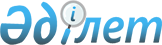 Об утверждении правил оказания скорой медицинской помощи, в том числе с привлечением медицинской авиацииПриказ Министра здравоохранения Республики Казахстан от 30 ноября 2020 года № ҚР ДСМ-225/2020. Зарегистрирован в Министерстве юстиции Республики Казахстан 2 декабря 2020 года № 21713       В соответствии с пунктом 4 статьи 121 Кодекса Республики Казахстан от 7 июля 2020 года "О здоровье народа и системе здравоохранения" и пунктом 1 статьи 10 Закона Республики Казахстан от 15 апреля 2013 года "О государственных услугах" ПРИКАЗЫВАЮ:       1. Утвердить прилагаемые правила оказания скорой медицинской помощи, в том числе с привлечением медицинской авиации.       2. Признать утратившими силу некоторые приказы Министра здравоохранения Республики Казахстан, согласно приложению к настоящему приказу.      3. Департаменту организации медицинской помощи Министерства здравоохранения Республики Казахстан в установленном законодательством порядке обеспечить:      1) государственную регистрацию настоящего приказа в Министерстве юстиции Республики Казахстан;      2) размещение настоящего приказа на интернет-ресурсе Министерства здравоохранения Республики Казахстан;      3) в течение десяти рабочих дней после государственной регистрации настоящего приказа в Министерстве юстиции Республики Казахстан представление в Департамент юридической службы Министерства здравоохранения Республики Казахстан сведений об исполнении мероприятий, предусмотренных подпунктами 1), 2), 3) настоящего пункта.      4. Контроль за исполнением настоящего приказа возложить на вице-министра здравоохранения Республики Казахстан Гиният А.      5. Настоящий приказ вводится в действие по истечении десяти календарных дней после дня его первого официального опубликования.      "СОГЛАСОВАН"
Министерство внутренних дел
Республики Казахстан      "СОГЛАСОВАН"
Министерство цифрового развития,
инноваций и аэрокосмической промышленности
Республики Казахстан Правила оказания скорой медицинской помощи, в том числе с привлечением медицинской авиации Глава 1. Общие положения       1. Настоящие правила оказания скорой медицинской помощи, в том числе с привлечением медицинской авиации (далее – Правила) разработаны в соответствии с пунктом 4 статьи 121 Кодекса Республики Казахстан от 7 июля 2020 года "О здоровье народа и системе здравоохранения" (далее – Кодекс) и определяют порядок оказания скорой медицинской помощи, в том числе с привлечением медицинской авиации.      2. В настоящих правилах используются:      1) специально подготовленное воздушное судно – воздушное судно, предназначенное для выполнения специализированных операций по линии медицинской авиации, оснащенное аппаратами, приборами, оборудованием, комплексами, системами, применяемыми отдельно для оказания медицинской помощи в соответствии с функциональным назначением и эксплуатационными характеристиками;      2) воздушное судно (транспорт) – аппарат, поддерживаемый в атмосфере за счет его взаимодействия с воздухом, исключая взаимодействие с воздухом, отраженным от земной (водной) поверхности;      3) командир воздушного судна (транспорта) – лицо, в установленном порядке прошедшее соответствующее обучение, имеющее свидетельство пилота и допуск на право самостоятельного управления воздушным судном данного типа;      4) авиакомпания – юридическое лицо, имеющее сертификат эксплуатанта гражданских воздушных судов;      5) профильный специалист – медицинский работник с высшим медицинским образованием, имеющий сертификат в области здравоохранения;      6) уполномоченный орган в области здравоохранения (далее –уполномоченный орган) – центральный исполнительный орган, осуществляющий руководство и межотраслевую координацию в области охраны здоровья граждан Республики Казахстан, медицинской и фармацевтической науки, медицинского и фармацевтического образования, санитарно-эпидемиологического благополучия населения, обращения лекарственных средств и медицинских изделий, качества оказания медицинских услуг (помощи);      7) субъекты здравоохранения – организации здравоохранения, а также физические лица, занимающиеся частной медицинской практикой и фармацевтической деятельностью;      8) скорая медицинская помощь (далее – СМП) – система организации медицинской помощи в экстренной и неотложной форме при острых заболеваниях и состояниях, угрожающих жизни, а также для предотвращения существенного вреда здоровью на месте происшествия и (или) в пути следования в медицинскую организацию;      9) неотложная медицинская помощь (далее – НМП) – медицинская помощь, оказываемая при внезапных острых заболеваниях и состояниях, обострении хронических заболеваний, не представляющих явную угрозу жизни пациента;      10) клинический протокол – научно доказанные рекомендации по профилактике, диагностике, лечению, медицинской реабилитации и паллиативной медицинской помощи при определенном заболевании или состоянии пациента;      11) консилиум – исследование лица в целях установления диагноза, определения тактики лечения и прогноза заболевания с участием не менее трех врачей;      12) дистанционные медицинские услуги – предоставление медицинских услуг в целях диагностики, лечения, медицинской реабилитации и профилактики заболеваний и травм, проведения исследований и оценок посредством цифровых технологий, обеспечивающее дистанционное взаимодействие медицинских работников между собой, с физическими лицами и (или) их законными представителями, идентификацию указанных лиц, а также документирование совершаемых ими действий;      13) посадочная площадка – участок земли, льда, поверхности воды, поверхности сооружения, в том числе поверхности плавучего сооружения, предназначенный для взлета, посадки, руления и стоянки воздушных судов;      14) специализированное воздушное судно – воздушное судно, предназначенное для выполнения специализированных операций по линии медицинской авиации, оснащенное аппаратами, приборами, оборудованием, комплексами, системами, применяемыми в сочетании между собой для оказания медицинской помощи в соответствии с функциональным назначением и эксплуатационными характеристиками;      15) медицинская авиация – предоставление скорой медицинской помощи в экстренной форме населению с привлечением воздушного транспорта;      16) мобильная бригада медицинской авиации (далее – МБМА) – структурно-функциональная единица медицинской авиации, непосредственно оказывающая одну или несколько из нижеперечисленных видов медицинской помощи: квалифицированную, специализированную, консультативно-диагностическую медицинскую помощь и высокотехнологичную медицинскую услугу пациентам;      17) врач-координатор медицинской авиации – лицо, имеющее высшее медицинское образование, имеющий сертификат специалиста по соответствующей специальности;      18) медицинские изделия – изделия медицинского назначения и медицинская техника;      19) организация медицинского образования – организация образования, реализующая образовательные программы по направлениям подготовки "Здравоохранение";      20) медицинские услуги – действия субъектов здравоохранения, имеющие профилактическую, диагностическую, лечебную, реабилитационную и паллиативную направленность по отношению к конкретному человеку;      21) изделия медицинского назначения – материалы, изделия, растворы, реагенты, комплекты, наборы, используемые для оказания медицинской помощи в соответствии с функциональным назначением и инструкцией производителя;      22) медицинская техника – аппараты, приборы, оборудование, комплексы, системы, применяемые отдельно или в сочетании между собой для оказания медицинской помощи в соответствии с функциональным назначением и эксплуатационными характеристиками, установленными производителем;      23) медицинская организация – организация здравоохранения, основной деятельностью которой является оказание медицинской помощи;      24) врач мобильной бригады мобильной авиации – лицо, имеющее высшее медицинское образование, сертификат специалиста по специальности "Скорая и неотложная медицинская помощь" и (или) "Анестезиология и реаниматология (перфузиология, токсикология) (взрослая)" и (или) "Анестезиология и реаниматология (перфузиология, токсикология, неонатальная реанимация) (детская)";      25) мобильная камера – устройство, предназначенное для записи, хранения и воспроизведения аудио-видеоинформации;      26) эксплуатант – физическое или юридическое лицо, занимающееся эксплуатацией гражданских воздушных судов или предлагающее свои услуги в этой области;      27) санитарный автотранспорт – специализированное наземное транспортное средство, предназначенное для транспортировки пациентов, сопровождающего медицинского персонала, также органов (части органов) и тканей для последующей трансплантации в соответствующую медицинскую организацию;      28) симуляционный кабинет (центр) – структурное подразделение организации образования в области здравоохранения, на базе которого осуществляются отработка и сдача практических навыков обучающимися в условиях имитации клинической практики в безопасной среде обучения с применением симуляционных технологий: манекенов, тренажеров, компьютерного моделирования, технологий виртуальной реальности и специально подготовленных актеров, обученных изображать пациентов;      29) чрезвычайная ситуация – обстановка на определенной территории, сложившаяся в результате аварии, пожара, вредного воздействия опасных производственных факторов, опасного природного явления, катастрофы, стихийного или иного бедствия, которые могут повлечь или повлекли за собой человеческие жертвы, вред здоровью людей или окружающей среде, значительный материальный ущерб и нарушение условий жизнедеятельности людей;      30) чрезвычайное положение – временная мера, применяемая исключительно в интересах обеспечения безопасности граждан и защиты конституционного строя Республики Казахстан и представляющая собой особый правовой режим деятельности государственных органов, организаций, допускающий установление отдельных ограничений прав и свобод граждан, иностранцев и лиц без гражданства, а также прав юридических лиц и возлагающий на них дополнительные обязанности;      31) трансплантация – пересадка органов (части органа) и (или) тканей (части ткани) на другое место в организме или в другой организм;      32) регулярный рейс – рейс, выполняемый в соответствии с установленным и опубликованным авиакомпанией расписанием;       33) Координирующая организация – юридическое лицо, определенное в соответствии с постановлением Правительства Республики Казахстан на основании подпункта 5) пункта 2 статьи 134 Закона Республики Казахстан "О государственном имуществе";       34) информированное согласие – процедура письменного добровольного подтверждения лицом своего согласия на получение медицинской помощи и (или) участие в конкретном исследовании после получения информации обо всех значимых для принятия им решения аспектах медицинской помощи и (или) исследования. Информированное письменное согласие оформляется по форме, утвержденной уполномоченным органом согласно подпункту 279) статьи 1 Кодекса;      35) экстренная медицинская помощь – медицинская помощь, оказываемая при внезапных острых заболеваниях и состояниях, обострении хронических заболеваний, требующих безотлагательного медицинского вмешательства для предотвращения существенного вреда здоровью и (или) устранения угрозы жизни.      3. Станции СМП (далее – ССМП) областей, городов республиканского значения и столицы, приемные отделения медицинских организаций, оказывающих стационарную помощь и воздушные суда, оказывающие медицинские услуги оснащаются медицинским оборудованием, единообразные по конструкторским и техническим характеристикам. Глава 2. Порядок оказания скорой медицинской помощи      4. Для получения государственной услуги "Вызов скорой медицинской помощи" физическое лицо (далее – услугополучатель) звонит на номер "103" субъектов здравоохранения, оказывающих скорую медицинскую помощь (далее – услугодатель).       Основные требования к оказанию государственной услуги приведены в стандарте государственной услуги "Вызов скорой медицинской помощи" согласно приложению 1 к настоящим Правилам.       Услугодатель вносит данные о стадии оказания государственной услуги в информационную систему мониторинга оказания государственных услуг в соответствии с подпунктом 11) пункта 2 статьи 5 Закона Республики Казахстан от 15 апреля 2013 года "О государственных услугах".       5. Диспетчер ССМП принимает на пульте "103" вызовы от граждан при нарушении состояния здоровья согласно приложению 2 к настоящим Правилам. Время обработки вызова с момента его получения диспетчером ССМП составляет пять минут, в течение которого проводится сортировка по категории срочности вызова.       6. Скорая медицинская помощь оказывается фельдшерскими и специализированными (врачебными) бригадами, состав которых определен согласно приложению 3 к настоящим Правилам.      7. Бригады ССМП подчиняются старшему врачу смены ССМП.      8. В сельских населенных пунктах для обслуживания вызовов СМП диспетчером районной подстанции ССМП привлекаются специалисты и санитарный автотранспорт ближайших медицинских организаций.       9. Принятые диспетчером ССМП вызовы подразделяются на 4 (четыре) категории срочности согласно приложению 4 к настоящим Правилам:      1) вызов 1 (первой) категории срочности – состояние пациента, представляющее непосредственную угрозу жизни, требующее оказания немедленной медицинской помощи;      2) вызов 2 (второй) категории срочности – состояние пациента, представляющее потенциальную угрозу жизни без оказания медицинской помощи;      3) вызов 3 (третьей) категории срочности – состояние пациента, представляющую потенциальную угрозу для здоровья без оказания медицинской помощи;      4) вызов 4 (четвертой) категории срочности – состояние пациента, вызванное острым заболеванием или обострением хронического заболевания, без внезапных и выраженных нарушений органов и систем, при отсутствии непосредственной и потенциальной угрозы жизни и здоровью пациента.      10. При поступлении вызовов 1, 2, 3 категории срочности диспетчер ССМП посредством автоматизированной системы управления передает вызова фельдшерским и специализированным (врачебным) бригадам ССМП.      11. При поступлении вызовов 4 категории срочности диспетчер ССМП посредством автоматизированной системы управления передает вызова фельдшерским и специализированным (врачебным) бригадам отделения скорой медицинской помощи при организации здравоохранения, оказывающей первичную медико-санитарную помощь (далее – отделение СМП при организации ПМСП).      12. Время прибытия фельдшерских и специализированных (врачебных) бригад до места нахождения пациента с момента получения вызова от диспетчера ССМП составляет:      1 категория срочности – до десяти минут;      2 категория срочности – до пятнадцати минут;      3 категория срочности – до тридцати минут;      4 категория срочности – до шестидесяти минут.      13. Фельдшерские и специализированные (врачебные) бригады отделения СМП при организации ПМСП оказывают медицинскую помощь лицам, находящимся в зоне обслуживания организации ПМСП круглосуточно.       14. Вызовы 4 категории срочности обслуживаются на уровне отделения СМП при организации ПМСП. В организациях здравоохранения, оказывающих ПМСП с прикрепленным населением менее двадцати тысяч человек, обслуживание вызовов 4 категории срочности допускается путем передачи данной услуги в аутсорсинг в медицинские организации или субъекты здравоохранения, имеющие лицензию на оказание скорой медицинской помощи, в соответствии со строкой 15 приложения 1 Закона Республики Казахстан от 16 мая 2014 года "О разрешениях и уведомлениях".      15. При угрозе жизни и здоровью сотрудников бригад ССМП и отделения СМП при организации ПМСП обслуживание вызова осуществляется в присутствии представителей территориальных органов внутренних дел.      В случае отсутствия представителей территориальных органов внутренних дел бригады ССМП и отделения СМП при организации ПМСП оповещают диспетчера о риске угрозы жизни и здоровью посредством рации и (или) мобильной связи. Дальнейшее обслуживание вызова осуществляется в присутствии представителей территориальных органов внутренних дел.      16. По результатам данных осмотра, инструментальной диагностики, динамики состояния пациента на фоне или после проведенных лечебных мероприятий, в соответствии с предварительным диагнозом, отражающим причины данного состояния, фельдшером или врачом бригады ССМП или отделения СМП при организации ПМСП принимается одно из следующих решений:      транспортировка пациента в медицинскую организацию, оказывающую стационарную помощь (далее – стационар);      пациент оставлен на месте вызова;      пациент оставлен на дому (по месту проживания).      17. В случае оставления пациента, не нуждающегося в госпитализации, на месте вызова или на дому, бригадой ССМП или отделения СМП при организации ПМСП предоставляются медицинские рекомендации для дальнейшего обращения в организацию ПМСП (по месту жительства или прикрепления).       18. В случае заболевания пациента и необходимости его активного посещения на дому участковым врачом, фельдшером или врачом бригады ССМП или отделения СМП при организации ПМСП передается информация (актив) в организацию ПМСП и заполняется сигнальный лист для пациента по форме, утвержденной в соответствии с подпунктом 31) статьи 7 Кодекса.      19. Бригада СМП обслуживает вызов без выписки рецептов на лекарственные средства, без выдачи листов о временной нетрудоспособности, без проведения освидетельствования факта смерти и выдачи заключения о смерти, без проведения освидетельствования на предмет алкогольного и наркотического опьянения.      20. В случае принятия решения бригадой ССМП или отделения СМП при организации ПМСП о транспортировке пациента в стационар, диспетчер ССМП информирует приемное отделение стационара о доставке пациента.      21. Транспортировка пациента при угрозе его жизни (острая сердечно-сосудистая и дыхательная недостаточность) осуществляется в приемное отделение ближайшей медицинской организации, оказывающей экстренную стационарную медицинскую помощь.      22. При транспортировке пациента в стационар допускается его сопровождение (не более одного человека) в санитарном автотранспорте.      23. Фельдшер или врач бригады ССМП или отделения СМП при организации ПМСП отмечает время доставки пациента в карте вызова скорой и неотложной медицинской помощи по форме, утвержденной в соответствии с подпунктом 31) статьи 7 Кодекса.      24. По прибытию в стационар, фельдшер или врач бригады ССМП или отделения СМП при организации ПМСП передает на пост регистрации приемного отделения сопроводительный лист станции скорой медицинской помощи по форме, утвержденной в соответствии с подпунктом 31) статьи 7 Кодекса.      25. После передачи пациента фельдшер или врач бригады ССМП или отделения СМП при организации ПМСП информирует диспетчера ССМП об окончании вызова.      26. Время пребывания бригады ССМП или отделения СМП при организации ПМСП в приемном отделении стационара не превышает 10 минут (время для передачи пациента врачу приемного отделения) с момента ее прибытия в стационар, за исключением случаев необходимости оказания скорой медицинской помощи в чрезвычайных ситуациях.      27. После передачи бригадами СМП или отделения СМП при организации ПМСП пациента в приемное отделение стационара медицинская сестра проводит распределение поступающих пациентов (медицинскую сортировку по триаж-системе) на группы, исходя из первоочередности оказания экстренной медицинской помощи.      28. Медицинская сортировка по триаж-системе проводится непрерывно и преемственно. Процесс оценки состояния одного пациента занимает не более 60 секунд. По завершению оценки, пациенты помечаются цветом одной из категорий сортировки, в виде специальной цветной бирки либо цветной ленты.      29. Согласно медицинской сортировке, выделяют 3 группы пациентов:      первая группа (красная зона) – пациенты, состояние которых представляет непосредственную угрозу жизни или имеющие высокий риск ухудшения и требующие экстренной медицинской помощи;      вторая группа (желтая зона) – пациенты, состояние которых представляет потенциальную угрозу для здоровья или может прогрессировать с развитием ситуации, требующей экстренной медицинской помощи;      третья группа (зеленая зона) – пациенты, состояние которых не представляет непосредственной угрозы для жизни и здоровья и не требует госпитализации.      30. По результатам медицинской сортировки по триаж-системе пациент направляется в соответствующую зону приемного отделения для врачебного осмотра.      31. Пациенты первой группы поступают в палату интенсивной терапии, где реаниматолог продолжает реанимационную помощь, проведенную ранее специалистами скорой медицинской помощи. В случае проведения экстренной операции реаниматолог проводит общий наркоз, регионарную анестезию, местную анестезию в условиях операционной приемного покоя с дальнейшей транспортировкой пациента в отделение анестезиологии, реанимации и интенсивной терапии для пробуждения.      32. После стабилизации состояния пациент госпитализируется в профильное отделение стационара.      33. Пациент с подозрением на инфекционное заболевание помещается в бокс для мониторинга состояния и определения дальнейшей тактики ведения больного. В случае массового поступления пациентов для правильного разделения больных с подозрением на инфекционные заболевания (острые респираторные вирусные инфекции и кишечные заболевания), один из смотровых кабинетов перепрофилируется в инфекционный бокс.      34. При госпитализации пациента в стационар медицинская сестра заполняет медицинскую карту стационарного больного по форме, утвержденной в соответствии с подпунктом 31) статьи 7 Кодекса и сопровождает пациента в профильное отделение.       35. При отсутствии показаний для госпитализации в стационар врач приемного отделения выдает пациенту заключение о его пребывании в приемном отделении с указанием результатов осмотров, консультаций, диагностических исследований и рекомендаций о дальнейшем лечении в условиях организации ПМСП. Одновременно медицинской сестрой направляется сообщение в регистратуру организации ПМСП о случае заболевания и оформляет сигнальный лист участковому врачу по форме, утвержденной в соответствии с подпунктом 31) статьи 7 Кодекса.      36. В целях обеспечения оперативной работы медицинского персонала, рационального использования санитарного автотранспорта и медицинского оборудования санитарный автотранспорт подразделяется на следующие классы:      класс А: санитарный автотранспорт, предназначенный для проведения лечебных мероприятий и транспортировки пациентов, предположительно не являющихся экстренными пациентами в сопровождении медицинского персонала;      класс В: санитарный автотранспорт, предназначенный для проведения лечебных мероприятий скорой медицинской помощи силами врачебной (фельдшерской) бригады, транспортировки и мониторинга состояния пациентов на догоспитальном этапе;      класс С: санитарный автотранспорт (реанимобиль), предназначенный для проведения реанимационных мероприятий и интенсивной терапии силами специализированной бригады, а также транспортировки квалифицированных специалистов и (или) пациентов.      37. При отсутствии санитарного автотранспорта необходимого класса выезд бригады осуществляется на имеющемся свободном санитарном автотранспорте. Выездная бригада продолжает проведение лечебных мероприятий до приезда санитарного автотранспорта необходимого класса или обеспечивает транспортировку пациента в ближайшую медицинскую организацию, оказывающую стационарную помощь.       38. Для обеспечения беспрепятственного проезда санитарного автотранспорта, в соответствии с постановлением Правительства Республики Казахстан от 13 ноября 2014 года № 1196 "Об утверждении Правил дорожного движения, Основных положений по допуску транспортных средств к эксплуатации, перечня оперативных и специальных служб, транспорт которых подлежит оборудованию специальными световыми и звуковыми сигналами и окраске по специальным светографическим схемам", санитарный автотранспорт с момента выезда бригады СМП до места вызова и во время транспортировки пациента в стационар подает специальный звуковой сигнал (сирена) на максимальном уровне и включает проблесковый маячок синего и (или) красного цвета.      39. На санитарном автотранспорте СМП субъектов здравоохранения Республики Казахстан, относящимся к государственным юридическим лицам и (или) оказывающих услуги в рамках гарантированного объема бесплатной медицинской помощи наносятся цветографические схемы, опознавательные знаки, надписи, специальные световые и звуковые сигналы.      40. В целях обеспечения безопасности пациента и персонала, санитарный автотранспорт до выпуска в обращение на заводе изготовителе проходит испытание, в том числе на столкновение, с получением сертификата соответствия транспортного средства, согласно требованиям решения Комиссии таможенного союза от 9 декабря 2011 года № 877 "О принятии технического регламента Таможенного союза "О безопасности колесных транспортных средств".      41. ССМП областей, городов республиканского значения и столицы оснащаются санитарным автотранспортом из расчета 1 единица на 10 тысяч населения и менее, с учетом обращаемости населения. Санитарный автотранспорт оснащается радиосвязью и навигационной системой.      42. Оказание скорой медицинской помощи бригадами отделения СМП при организации ПМСП предусматривает использование неспециализированного легкового автомобиля медицинской помощи организации ПМСП, обеспечивающего своевременную доставку бригады к месту вызова пациента.      43. Использование санитарного автотранспорта обеспечивается первым руководителем ССМП исключительно в медицинских целях.      44. В структуру областных ССМП входят станция СМП, оказывающая СМП и медицинскую помощь, связанную с транспортировкой квалифицированных специалистов и (или) больного санитарным автотранспортом, подстанции СМП, районные отделения СМП и отделение медицинской авиации. В структуру ССМП городов республиканского значения и столицы входят станция СМП и подстанции СМП.      45. В составе ССМП областей, городов республиканского значения и столицы создаются Call-центры (колл-центры), которые обеспечиваются средствами оперативной связи со службами органов внутренних дел и гражданской защиты населения региона, подстанциями СМП, отделениями СМП при организации ПМСП, приемными отделениями медицинских организаций и информируют население по вопросам оказания медицинской помощи на догоспитальном этапе.      46. ССМП областей, городов республиканского значения и столицы оборудуются автоматизированными системами управления по приему и обработке вызовов (далее – АСУ вызовами) и системами, позволяющими вести мониторинг за санитарным автотранспортом посредством навигационных систем, а также системой компьютерной записи диалогов с абонентами и автоматическим определителем номера телефона, с которого поступает вызов. Хранение записей диалогов осуществляется не менее 2 лет.       47. ССМП областей, городов республиканского значения и столицы обеспечиваются медицинскими изделиями и лекарственными средствами согласно приложению 5 к настоящим Правилам и имеют необходимый запас.      В целях обеспечения безопасности бригад СМП специалисты ССМП оснащаются мобильными камерами.      48. Для обеспечения доступности услуг скорой медицинской помощи сельскому населению, по решению местных органов государственного управления здравоохранения области в труднодоступных населенных пунктах (отсутствие дорожных покрытий, горная местность), участках, отдаленных от доступа медицинской помощи, могут создаваться дополнительные подстанции (отделения) областных ССМП.      49. В часы наибольшего движения городского автотранспорта организуется дежурство дополнительных бригад СМП по решению местных исполнительных органов. Для обслуживания населения при проведении общественных мероприятий и иных случаях дежурства осуществляются на договорной основе.       50. Отделение медицинской авиации оказывает медицинские услуги на региональном и межрегиональном уровнях посредством санитарного автотранспорта в соответствии с пунктом 2 статьи 121 Кодекса.      Основаниями для использования санитарного автотранспорта отделения медицинской авиации являются:      при невозможности оказания медицинской помощи из-за отсутствия медицинских изделий и (или) специалистов соответствующей квалификации в медицинской организации по месту нахождения пациента;      при необходимости доставки специалистов вторичного и третичного уровней оказания медицинской помощи к месту назначения;      для транспортировки больного в медицинские организации вторичного и третичного уровней оказания медицинской помощи при невозможности и неэффективности оказания медицинской помощи по месту нахождения пациента;      для транспортировки органов (части органа) и (или) тканей (части ткани) для последующей трансплантации в соответствующую медицинскую организацию;      транспортировка пациента (ов) и мобильной бригады медицинской авиации санитарным автотранспортом с аэропорта в медицинскую организацию и обратно при выполнении заявки на воздушном судне.      51. В режиме чрезвычайной ситуации ССМП областей, городов республиканского значения и столицы:       1) действуют в рамках межведомственного и межсекторального взаимодействия, согласно подпункту 2) статьи 6 Кодекса.      2) направляют в зону чрезвычайной ситуации бригады СМП по ликвидации медико-санитарных последствий чрезвычайных ситуаций;      3) проводят лечебно-эвакуационные мероприятия пострадавшим при ликвидации чрезвычайных ситуаций;      4) экстренно предоставляют информацию о пострадавших при чрезвычайной ситуации природного и техногенного характера, происшествиях и случаях, обратившихся или доставленных для оказания медицинской помощи, а также умерших от полученных травм в территориальные подразделения уполномоченного органа в сфере гражданской защиты, местный орган государственного управления здравоохранения области, городов республиканского значения, столицы и Координирующую организацию.      52. При чрезвычайной происшествии, с числом пострадавших 3 и более человек, бригада СМП первая, прибывшая на место происшествия, в первую очередь осуществляет медицинскую сортировку.      По результатам медицинской сортировки (триаж) бригада СМП оказывает экстренную медицинскую помощь пострадавшим с последующей транспортировкой в медицинские организации по показаниям. Глава 3. Порядок обжалования решений, действий (бездействия) услугодателя и (или) его должностных лиц по вопросам оказания государственной услуги      53. Решения, действия (бездействие) услугодателя и (или) его должностных лиц по вопросам оказания государственных услуг обжалуются путем подачи жалобы на имя руководителя услугодателя, на интернет-ресурсе Координирующей организации, или на интернет-ресурсе Министерства здравоохранения Республики Казахстан (далее – Министерство) www.dsm.gov.kz, либо по адресу: 010000, г. Нур-Султан, проспект Мәңгілік Ел, 8, Дом Министерств, подъезд № 5.      Подтверждением принятия жалобы является ее регистрация (штамп, входящий номер и дата) в канцелярии услугодателя, Координирующей организации или Министерства. После регистрации жалоба направляется руководителю услугодателя, Координирующей организации или Министерства для определения ответственного исполнителя и принятия соответствующих мер.      Жалоба услугополучателя, поступившая в адрес услугодателя, подлежит рассмотрению в течение пяти рабочих дней со дня ее регистрации. День регистрации жалобы не входит в срок ее рассмотрения. Мотивированный ответ о результатах рассмотрения жалобы направляется услугополучателю по почте либо выдается нарочно в канцелярии услугодателя.      В случае несогласия с результатами оказанной государственной услуги услугополучатель обращается с жалобой в уполномоченный орган по оценке и контролю за качеством оказания государственных услуг.      Жалоба услугополучателя, поступившая в адрес уполномоченного органа по оценке и контролю за качеством оказания государственных услуг, рассматривается в течение пятнадцати рабочих дней со дня ее регистрации.      54. В случаях несогласия с результатами оказанной государственной услуги, услугополучатель обращается в суд в порядке, установленном законодательством Республики Казахстан. Глава 4. Порядок предоставления медицинской помощи в форме медицинской авиации      55. Основаниями для предоставления медицинской помощи в форме медицинской авиации являются:      выписка из медицинской карты пациента, нуждающегося в медицинской помощи в форме медицинской авиации;       заявка врача-координатора отделения медицинской авиации диспетчеру Координирующей организации (далее – Заявка) по форме, согласно приложению 6 к настоящим Правилам;      в экстренных случаях устное поручение уполномоченного органа, с письменным подтверждением;      вызов от службы СМП и других экстренных служб.      56. В Координирующей организации и отделениях медицинской авиации организуются круглосуточные диспетчерские посты, которые осуществляют постоянную связь между собой, медицинскими организациями, эксплуатантами воздушных судов, пилотами воздушных судов, мобильной бригадой медицинской авиации (далее – МБМА) и квалифицированными медицинскими специалистами.      57. Воздушное судно, предоставляющее услуги по линии медицинской авиации, обеспечивается эксплуатантами воздушных судов трекерно-навигационными системами для передачи данных по выполняемому полету.      58. Диспетчер отделения медицинской авиации:      изучает поступившую медицинскую документацию пациента, нуждающегося в медицинской помощи в форме медицинской авиации, для уточнения состояния пациента запрашивает дополнительные данные, результаты дистанционных медицинских услуг, информацию о состоянии пациента в динамике, определяет объем медицинской помощи;      формирует заявку для предоставления диспетчеру Координирующей организации;      согласовывает с диспетчером Координирующей организации и утверждает состав МБМА, формирует по медицинским показаниям квалифицированных профильных специалистов из медицинских организаций региона с получением их информированного согласия;      обеспечивает взаимодействие с медицинскими организациями и с представителями аэропорта о беспрепятственном въезде и выезде на перрон аэропорта санитарного автотранспорта отделения медицинской авиации;      организовывает транспортировку пациента (ов), МБМА санитарным автотранспортом от медицинской организации до аэропорта и иного места нахождения воздушного судна;      организовывает встречу МБМА по прибытию и сопровождение в принимающую медицинскую организацию;      запрашивает информацию у принимающей медицинской организации о прибытии МБМА к месту назначения и текущее состояние пациента (ов);      отслеживает маршрут полета воздушного судна, оснащенного трекерно-навигационной системой, по завершению полета совместно с командиром воздушного судна предоставляет отчетную информацию об исполнении оперативной заявки и задания на санитарный полет диспетчеру Координирующей организации;      при поступлении информации о случаях возникновении чрезвычайных ситуаций информирует диспетчера Координирующей организации.      59. Диспетчер отделения медицинской авиации участвует в организации:      посадочной площадки для воздушного судна у населенных пунктов, где отсутствуют постоянные аэродромы;      временной охраны воздушного судна, осуществившего посадку и ожидающего вылет более 4 (четырех) часов, из-за невозможности произвести взлет по летно-техническим характеристикам, из-за сложных метеоусловий или в связи с окончанием светового времени суток;      размещения летного экипажа воздушного судна, МБМА для отдыха при невозможности вылета.      60. Диспетчер Координирующей организации, осуществляющей координацию деятельности скорой медицинской помощи, в том числе с привлечением медицинской авиации при поступлении заявки:      ознакамливается с заявкой, поступившей от диспетчера отделения медицинской авиации, медицинской документацией пациента (ов), оценивает текущее состояние пациента (ов), анализирует обоснование заявки (цель, вид, объем медицинской помощи, результаты дистанционных медицинских услуг, для уточнения состояния пациента запрашивает дополнительные данные от диспетчера отделения медицинской авиации, оценивает возможности эксплуатанта воздушного судна в соответствующем регионе Республики Казахстан;      организовывает транспортировку квалифицированного профильного специалиста (ов) для проведения операции, очной консультации по месту нахождения или при угрозе жизни пациента с использованием регулярных рейсов гражданской авиации;      определяет в соответствии с видом необходимой медицинской помощи, целесообразность транспортировки пациента (ов) в медицинские организации областей, городов республиканского значения и столицы, объем оказания экстренной медицинской помощи и степень возникновения рисков при транспортировке и проводит мероприятия по организации выполнения оперативного задания на медицинский полет;      организовывает транспортировку пациента (ов) в медицинские организации областей, городов республиканского значения и столицы, с предварительным уточнением у принимающей медицинской организации;      формирует МБМА, по медицинским показаниям, привлекает квалифицированного профильного специалиста (ов) из медицинских организации, городов республиканского значения и столицы и организаций медицинского образования;      согласовывает состав МБМА и привлеченного квалифицированного профильного специалиста (ов) из медицинских организаций областей, городов республиканского значения и столицы по представленной информации отделения медицинской авиации;      определяет дальность расстояния, тип воздушного судна и подает оперативную заявку эксплуатанту воздушного судна, при выборе воздушного судна в приоритетном порядке рассматриваются воздушные судна, предназначенные для транспортировки пациентов и оснащенные стационарным минимальным перечнем оборудования;      согласовывает с эксплуатантом воздушного судна время вылета воздушного судна и назначает задание на санитарный полет;      согласовывает вопрос с представителями аэропорта о беспрепятственном въезде и выезде на перрон аэропорта санитарного автотранспорта медицинской авиации;      организовывает транспортировку пациента (ов) и МБМА санитарным автотранспортом из медицинских организации, городов республиканского значения и столицы до аэропорта и обратно;      организовывает доставку на воздушном судне квалифицированного профильного специалиста (ов) от медицинских организации областей, городов республиканского значения и столицы по изъятию органов (части органов) и тканей (части ткани) для последующей трансплантации и обратно;      информирует своевременно руководство Координирующей организации при возникновении ситуаций, способных привести к срыву хода выполнения заявки (технические, организационные, метеорологические факторы);      докладывает руководству Координирующей организации и уполномоченному органу при поступлении информации о случаях возникновении чрезвычайных ситуаций.      61. Транспортировка пациента (ов) осуществляется после получения информированного согласия пациента (ов) на оказание медицинской помощи в форме медицинской авиации по форме, утвержденной уполномоченным органом согласно подпункту 279) статьи 1 Кодекса. В отношении несовершеннолетних и граждан, признанных судом недееспособными, согласие предоставляют их законные представители. Оказание медицинской помощи пациентам, находящимся в бессознательном состоянии, принимается решением консилиума или врачом медицинской организации региона, или МБМА, или квалифицированным специалистом с уведомлением в произвольной форме должностных лиц медицинской организации.      62. Предоставление медицинской помощи в форме медицинской авиации осуществляется путем доставки квалифицированного профильного специалиста (ов) к месту назначения либо транспортировки пациента (ов) в медицинские организации областей, городов республиканского значения и столицы, а также органов (части органов) и (или) тканей (части тканей) для последующей трансплантации в соответствующую медицинскую организацию воздушным транспортом.      63. Медицинская помощь в форме медицинской авиации включает консультацию с использованием дистанционных медицинских услуг с последующим предоставлением медицинского заключения, медицинскую транспортировку пациента (ов), транспортировку квалифицированного профильного специалиста (ов) с целью проведения очной консультации и (или) операции на месте. Транспортировка пациента (ов) при угрозе его жизни осуществляется после дистанционной медицинской услуги и (или) очной консультации квалифицированного профильного специалиста (ов).      64. Основаниями для оказания медицинской помощи в форме медицинской авиации с использованием специализированного или специально подготовленного воздушного судна являются:      трудная доступность (отсутствие дорожных покрытий, горная местность, населенные пункты (участки), отдаленные от доступа медицинской помощи);      невозможность оказания медицинской помощи из-за отсутствия медицинских изделий и (или) квалифицированного профильного специалиста (ов), в медицинской организации по месту нахождения пациента (ов);      оказание медицинской помощи при происшествиях, масштаб которых не позволяет выездным бригадам СМП осуществить медицинскую транспортировку наземными и водными видами транспорта;       транспортировка пациента (ов), получившего квалифицированную медицинскую помощь в медицинских организациях городов республиканского значения и столицы, для дальнейшего продолжения лечения в медицинских организациях по месту проживания, при невозможности транспортировки наземным транспортом и на воздушном судне регулярных рейсов гражданской авиации, согласно приказа Министра по инвестициям и развитию Республики Казахстан от 6 июня 2017 года № 329 "Об утверждении правил оказания медицинской помощи пассажирам в гражданской авиации" (зарегистрирован в Реестре государственной регистрации нормативных правовых актов под № 15323) и на основании письма медицинской организации. Транспортировка пациента организовывается при наличии заявки из отделения медицинской авиации данного региона на оказание медицинской услуги с привлечением медицинской авиации, допускается сопровождение одним родственником ребенка до 18 лет;      транспортировка, согласно письму уполномоченного органа, в медицинские организации областей, городов республиканского значения и столицы граждан Республики Казахстан и кандастаров, находящихся в зарубежных медицинских организациях, без самостоятельного дыхания, в коме, пострадавших от несчастного случая и травм, нуждающихся в медицинском сопровождении, состояние которых не позволяет транспортировку наземным транспортом и на воздушном судне регулярных рейсов гражданской авиации, допускается сопровождение одним родственником;      транспортировка, при возникновении чрезвычайной ситуации, введении чрезвычайного положения в медицинские организации областей, городов республиканского значения и столицы граждан Республики Казахстан, находящихся на стационарном лечении за рубежом;      перевозка биоматериалов для лабораторного исследования, грузов с лекарственными средствами и медицинскими изделиями;      доставка МБМА, членов комиссии в места чрезвычайной ситуации по ликвидации медико-санитарных последствий, объявлении карантина на республиканском уровне и обратно согласно письменного поручения уполномоченного органа;      доставка квалифицированного профильного специалиста (ов) для оказания медицинской помощи (консультация и (или) операция, изъятия органов (части органов) и (или) тканей (части тканей) в медицинскую организацию по месту нахождения пациента (ов) из-за отсутствия медицинского оборудования и (или) квалифицированного профильного специалиста (ов) и обратно;      транспортировка на договорных условиях вне государственного задания.      65. Доставка квалифицированного профильного специалиста (ов) из медицинских организаций областей, городов республиканского значения и столицы, для оказания медицинской помощи (консультация и (или) операция, изъятия органов (части органов) и (или) тканей (части тканей) в медицинскую организацию по месту нахождения пациента (ов) из-за отсутствия медицинского оборудования и (или) квалифицированного специалиста (ов), соответствующей специальности и (или) квалификации, осуществляется с использованием воздушных судов регулярных рейсов с учетом наличия (отсутствия) подходящего расписания рейсов, метеоусловий и состояния пациента (ов).      66. МБМА состоит из врача, фельдшера, по медицинским показаниям привлекается квалифицированный профильный специалист (ы).      67. МБМА при транспортировке пациента (ов) на постоянной основе проводит оценку состояния и лечение пациента (ов) в соответствии с клиническими протоколами диагностики и лечения       68. Отделение медицинской авиации и Координирующая организация обеспечиваются медицинскими изделиями и лекарственными средствами согласно приложению 7 к настоящим Правилам.      69. Использование воздушного транспорта с целью оказания медицинской помощи оказывается, как самостоятельно, так и на основании заключенных договоров между Координирующей организацией и эксплуатантами воздушных судов.      70. Медицинская помощь в форме медицинской авиации оказывается на основании заключенных договоров между Координирующей организацией и субъектами здравоохранения, а также организациями медицинского образования.      71. Субъекты здравоохранения и организации медицинского образования, согласно договору, предоставляют в Координирующую организацию утвержденный график привлекаемых квалифицированных специалистов по оказанию медицинской помощи в форме медицинской авиации.      72. Дистанционные медицинские услуги организуются Координирующей организацией, субъектами здравоохранения, а также организациями медицинского образования и науки в области здравоохранения с привлечением квалифицированного профильного специалиста (ов) (при наличии оборудования) для получения квалифицированного медицинского заключения, определения тактики лечения и показаний в медицинской помощи в форме медицинской авиации.      73. В Координирующей организации создается ситуационный центр со штатом из квалифицированных профильных специалистов для мониторинга критических пациентов с использованием дистанционных технологий для своевременного оказания скорой медицинской помощи с привлечением медицинской авиации населению Республики Казахстан. Стандарт государственной услуги "Вызов скорой медицинской помощи" Организация работы по приему, обработке и передаче вызова      1. Поступает звонок на пульт "103".      2. Трубку поднимает диспетчер, который:      1) произносит краткое приветствие (называет свой служебный номер, в случае отсутствия – свою фамилию);      2) определяет точный адрес вызова и контактный телефон;      3) в случае вызова к пациенту, находящемся на улице, уточняет общеизвестные ориентиры (перекресток улиц, административные здания);      4) уточняет данные вызывающего скорую помощь с контактным телефоном (городской, мобильный);      5) опрашивает вызывающего: краткие данные по состоянию пациента и обстоятельствам заболевания или несчастного случая;      6) если вызывающему неизвестны паспортные данные пациента или пострадавшего, то указывается его пол, приблизительный возраст;      7) определяет повод вызова;      8) записав вызов, сообщает вызывающему время приема вызова и вторично называет свой служебный номер, Ф.И.О (при наличии).      3. После приема вызова диспетчер дает следующие указания вызывающему:      1) обеспечить бригаде СМП беспрепятственный проезд и доступ к пациенту или пострадавшему;      2) организовать встречу вызванной бригады СМП у входа в квартиру (частный сектор) или подъезда;      3) создать необходимые условия для оказания медицинской помощи и транспортировки в стационар.      4. После приема вызова диспетчер, получив полноценные ответы на заданные вопросы, повторяет адрес и отвечает вызывающему: "Ваш вызов принят, ожидайте".      5. Собранную информацию диспетчер фиксирует в АСУ вызовами, которая автоматически устанавливает порядковый номер вызова с записью хронометража времени (время приема, передачи вызова и выезда бригады СМП на вызов), Ф.И.О (при наличии) диспетчера.      6. Диспетчер незамедлительно передает вызов свободной близлежащей бригаде СМП с учетом оперативной обстановки.      7. При отсутствии свободных бригад СМП поступивший вызов откладывается на ожидание, затем передается освободившейся бригаде СМП.      8. При поступлении вызовов 1-2 категории срочности и отсутствии свободной бригады СМП вызов ниже по категории срочности снимается (переходит на режим ожидания) для обслуживания категории срочности выше.      9. В случае задержки вызова и повторных звонках вызывающего диспетчер обязан информировать пациента о предполагаемой задержке или ожидании выезда бригады СМП или отделения СМП при организации ПМСП на вызов, дать рекомендации до прибытия бригады СМП.      10. При жизнеугрожающих состояниях пациента диспетчер переключается на режим "Удержание звонка".      11. До приезда бригады СМП диспетчер проводит консультирование вызывающего по телефону при следующих неотложных состояниях: остановке сердечной деятельности, дыхательной недостаточности, сердечно сосудистой недостаточности, попадании в верхний дыхательный путь инородного тела у взрослых, детей и новорожденных, остром коронарном синдроме, остром нарушении мозгового кровообращения, гипертоническом кризе, гипо-гипергликемическом состоянии, потере сознания, кровотечении, судорогах, домашних родах.      12. Диспетчер по приему вызова в программе АСУ вызовами создает дополнительную консультативную карту с фиксацией номера основной карты, в котором зафиксирован период удержания звонка.      13. При поступлении вызова в период наибольшего поступления (с 18-00 ч. до 00-00 ч.) для соблюдения непрерывного обслуживания вызова диспетчер производит оптимальное распределение вызовов по территориальному участку согласно нормативу времени выезда и доезда бригады СМП.      14. Информация в электронном варианте на компьютере контролируется руководством и старшим врачом диспетчерской службы СМП.      15. В случаях, когда вызов не подлежит обслуживанию бригадой СМП, диспетчер рекомендует обратиться в организацию ПМСП, либо переадресовывает вызов в организацию ПМСП в часы его работы для активного посещения пациента врачом. Вне часов работы организации ПМСП диспетчер определяет вызов как 4 категорию срочности и направляет вызов бригаде отделения СМП при организации ПМСП.      16. В случае, если вызов связан с пожаром, аварией и (или) другой ЧС (включая криминальный характер) диспетчер обязан доложить старшему врачу диспетчерской службы, руководству ССМП (по утвержденной схеме оповещения) и в оперативные службы ("101", "102", "104", "112").      17. При приеме вызова диспетчер ведет диалог в вежливой корректной форме с соблюдением правил этики, предельно внимательный, четко ставит нужные вопросы и добивается исчерпывающих ответов для правильного заполнения карты регистрации вызова.      18. Телефонные разговоры между диспетчером и вызывающим хранятся в электронном варианте записи в архиве на компьютере не менее 2 лет.      19. Информация в электронном варианте на компьютере контролируется начальником и старшим врачом диспетчерской службы СМП. Состав фельдшерской и специализированной (врачебной) бригады      1. В состав фельдшерской бригады входят:      два фельдшера;      водитель.      2. В состав специализированной (врачебной) бригады входят:      врач;      фельдшер;       водитель.  Перечень категорий срочности вызовов скорой медицинской помощи Минимальный перечень лекарственных средств и медицинских изделий станции скорой медицинской помощи Медицинские изделия      Примечание: * имеет специально разработанную заводом-производителем систему фиксации, обеспечивающую размещение изделий на стене санитарного транспорта. Для электрических изделий с необходимостью зарядки – с встроенным в крепление разъемом для зарядки на стене санитарного транспорта. Заявка врача-координатора отделения медицинской авиации диспетчеру Координирующей организации Минимальный перечень лекарственных средств и медицинских изделий Координирующей организации и отделения медицинской авиации Медицинские изделия      Примечание: * имеет специально разработанную заводом-производителем систему фиксации, обеспечивающую размещение изделий на стене санитарного транспорта и воздушного судна. Для электрических изделий с необходимостью зарядки – с встроенным в крепление разъемом для зарядки на стене санитарного транспорта и воздушного судна. Перечень утративших силу приказов Министерства здравоохранения Республики Казахстан       1. Приказ Министра здравоохранения Республики Казахстан от 3 июля 2017 года № 450 "Об утверждении Правил оказания скорой медицинской помощи в Республике Казахстан (зарегистрирован в Реестре государственной регистрации нормативных правовых актов под № 15473, опубликован 17 августа 2017 года в Эталонном контрольном банке нормативных правовых актов Республики Казахстан в электронном виде);       2. Приказ Министра здравоохранения Республики Казахстан от 11 декабря 2017 года № 933 "Об утверждении Правил предоставления медицинской помощи в форме санитарной авиации" (зарегистрирован в Реестре государственной регистрации нормативных правовых актов под № 16245, опубликован 1 февраля 2018 года в Эталонном контрольном банке нормативных правовых актов Республики Казахстан в электронном виде);       3. Приказ Министра здравоохранения Республики Казахстан от 8 января 2018 года № 2 "О внесении изменения в приказ Министра здравоохранения Республики Казахстан от 3 июля 2017 года № 450 "Об утверждении Правил оказания скорой медицинской помощи в Республике Казахстан" (зарегистрирован в Реестре государственной регистрации нормативных правовых актов под № 16283, опубликован 5 февраля 2018 года в Эталонном контрольном банке нормативных правовых актов Республики Казахстан в электронном виде);       4. Приказ Министра здравоохранения Республики Казахстан от 22 августа 2019 года № ҚР ДСМ-113 "О внесении изменений и дополнений в приказ Министра здравоохранения Республики Казахстан от 3 июля 2017 года № 450 "Об утверждении Правил оказания скорой медицинской помощи в Республике Казахстан" (зарегистрирован в Реестре государственной регистрации нормативных правовых актов под № 19291, опубликован 28 августа 2019 года в Эталонном контрольном банке нормативных правовых актов Республики Казахстан в электронном виде);       5. Приказ Министра здравоохранения Республики Казахстан от 20 ноября 2019 года № ҚР ДСМ-143 "О внесении изменения в приказ Министра здравоохранения Республики Казахстан и от 11 декабря 2017 года № 933 "Об утверждении Правил предоставления медицинской помощи в форме санитарной авиации" (зарегистрирован в Реестре государственной регистрации нормативных правовых актов под № 19622, опубликован 27 ноября 2019 года в Эталонном контрольном банке нормативных правовых актов Республики Казахстан в электронном виде);       6. Приказ Министра здравоохранения Республики Казахстан от 21 мая 2020 года № ҚР ДСМ-54/2020 "О внесении изменений и дополнений в приказ Министра здравоохранения Республики Казахстан от 3 июля 2017 года № 450 "Об утверждении Правил оказания скорой медицинской помощи в Республике Казахстан" (зарегистрирован в Реестре государственной регистрации нормативных правовых актов под № 20691, опубликован 26 мая 2020 года в Эталонном контрольном банке нормативных правовых актов Республики Казахстан в электронном виде).© 2012. РГП на ПХВ «Институт законодательства и правовой информации Республики Казахстан» Министерства юстиции Республики КазахстанЖедел медициналық жәрдем, оның ішінде медициналық авиацияны тарта отырып көрсету қағидаларын бекіту туралыҚазақстан Республикасы Денсаулық сақтау министрінің 2020 жылғы 30 қарашадағы № ҚР ДСМ-225/2020 бұйрығы. Қазақстан Республикасының Әділет министрлігінде 2020 жылғы 2 желтоқсанда № 21713 болып тіркелді.       "Халық денсаулығы және денсаулық сақтау жүйесі туралы" Қазақстан Республикасының 2020 жылғы 7 шілдедегі Кодексі 121-бабының 4-тармағына және "Мемлекеттік көрсетілетін қызметтер туралы" 2013 жылғы 15 сәуірдегі Қазақстан Республикасының Заңы 10-бабының 1-тармағына сәйкес БҰЙЫРАМЫН:       1. Қоса беріліп отырған Жедел медициналық жәрдем, оның ішінде медициналық авиацияны тарта отырып көрсету қағидалары бекітілсін.       2. Осы бұйрыққа қосымшаға сәйкес Қазақстан Республикасы Денсаулық сақтау министрінің кейбір бұйрықтарының күші жойылды деп танылсын.      3. Қазақстан Республикасы Денсаулық сақтау министрлігінің Медициналық көмекті ұйымдастыру департаменті заңнамада белгіленген тәртіппен:      1) осы бұйрықты Қазақстан Республикасы Әділет министрлігінде мемлекеттік тіркеуді;      2) осы бұйрықты Қазақстан Республикасы Денсаулық сақтау министрлігінің интернет-ресурсына орналастыруды;      3) осы бұйрықты Қазақстан Республикасы Әділет министрлігінде мемлекеттік тіркегеннен кейін он жұмыс күні ішінде Қазақстан Республикасы Денсаулық сақтау министрлігінің Заң департаментіне осы тармақтың 1), 2), 3) тармақшаларында көзделген іс-шаралардың орындалуы туралы мәліметтерді ұсынуды қамтамасыз етсін.      4. Осы бұйрықтың орындалуын бақылау Қазақстан Республикасының Денсаулық сақтау вице-министрі А. Ғиниятқа жүктелсін.      5. Осы бұйрық алғашқы ресми жарияланған күнінен кейін күнтізбелік он күн өткен соң қолданысқа енгізіледі.      "КЕЛІСІЛДІ"      Қазақстан Республикасы      Ішкі істер министрлігі      "КЕЛІСІЛДІ"      Қазақстан Республикасы      Цифрлық даму, инновациялар және      аэроғарыш өнеркәсібі министрлігі Жедел медициналық жәрдем, оның ішінде медициналық авиацияны тарта отырып көрсету қағидалары 1-тарау. Жалпы ережелер       1. Осы Жедел медициналық жәрдем, оның ішінде медициналық авиацияны тарта отырып көрсету қағидалары (бұдан әрі – Қағидалар) "Халық денсаулығы және денсаулық сақтау жүйесі туралы" Қазақстан Республикасының 2020 жылғы 7 шілдедегі Кодексі 121-бабының 4-тармағына (бұдан әрі – Кодекс) сәйкес әзірленді және жедел медициналық жәрдем, оның ішінде медициналық авиацияны тарта отырып көрсету тәртібін айқындайды.      2. Осы Қағидаларда мынадай ұғымдар пайдаланылады:      1) арнайы дайындалған әуе кемесі – функционалдық мақсатына және пайдалану сипаттамаларына сәйкес медициналық көмек көрсету үшін жеке қолданылатын аппараттармен, аспаптармен, жабдықтармен, кешендермен, жүйелермен жарақтандырылған медициналық авиация желісі бойынша мамандандырылған операцияларды орындауға арналған әуе кемесі;      2) әуе кемесі (көлік) – жер (су) бетінен шағылысқан ауамен әрекеттесуді болғызбай, ауамен өзара әрекеттесу есебінен атмосферада қалықтайтын аппарат;      3) әуе кемесінің (көліктің) командирі – белгіленген тәртіппен тиісті оқудан өткен, ұшқыш куәлігі және осы үлгідегі әуе кемесін дербес басқару құқығына рұқсаты бар тұлға;      4) әуе компаниясы – азаматтық әуе кемелерін пайдаланушының сертификаты бар заңды тұлға;      5) бейінді маман – жоғары медициналық білімі, денсаулық сақтау саласында сертификаты бар медицина қызметкері;      6) денсаулық сақтау саласындағы уәкілетті орган (бұдан әрі – уәкілетті орган) – Қазақстан Республикасы азаматтарының денсаулығын сақтау, медицина және фармацевтика ғылымы, медициналық және фармацевтикалық білім беру, халықтың санитариялық-эпидемиологиялық саламаттылығы, дәрілік заттар мен медициналық бұйымдардың айналысы, медициналық қызметтер (көмек) көрсетудің сапасы саласында басшылықты және салааралық үйлестіруді жүзеге асыратын орталық атқарушы орган;      7) денсаулық сақтау субъектілері – денсаулық сақтау ұйымдары, сондай-ақ жеке медициналық практикамен және фармацевтикалық қызметпен айналысатын жеке тұлғалар;      8) жедел медициналық жәрдем (бұдан әрі – ЖМЖ) – өмірге қатер төндіретін жіті аурулар мен жай-күйлер кезінде, сондай-ақ оқиға орнында және (немесе) медициналық ұйымға бару жолында денсаулыққа елеулі зиянды болғызбау үшін шұғыл және кезек күттірмейтін нысандағы медициналық көмекті ұйымдастыру жүйесі;      9) кезек күттірмейтін медициналық көмек (бұдан әрі – ККМК) – пациенттің өміріне анық қатер төндірмейтін, кенеттен болған жіті аурулар мен жай-күйлер, созылмалы аурулардың асқынуы кезінде көрсетілетін медициналық көмек;      10) клиникалық хаттама – пациенттің белгілі бір ауруы немесе жай-күйі кезіндегі профилактика, диагностика, емдеу, медициналық оңалту және паллиативтік медициналық көмек бойынша ғылыми дәлелденген ұсынымдар;      11) консилиум – кемінде үш дәрігердің қатысуымен диагноз қою, емдеу тактикасын айқындау және ауруды болжау мақсатында адамды зерттеу;      12) қашықтықтан көрсетілетін медициналық қызметтер – аурулар мен жарақаттардың диагностикасы, оларды емдеу, медициналық оңалту және олардың профилактикасы, медицина қызметкерлерінің өзара, жеке тұлғалармен және (немесе) олардың заңды өкілдерімен қашықтықтан өзара іс-қимыл жасауын, көрсетілген адамдарды сәйкестендіруді, сондай-ақ олар жасайтын әрекеттерді құжаттауды қамтамасыз ететін цифрлық технологиялар арқылы зерттеулер мен бағалауды жүргізу мақсатында медициналық көрсетілетін қызметтерді ұсыну;      13) қону алаңы – жердің, мұздың, су бетінің, құрылыстың үстіңгі бетінің, оның ішінде қалқымалы құрылыстың үстіңгі бетінің әуе кемелерінің ұшып көтерілуіне, қонуына, жермен жүруіне және тұрағына арналған учаскесі;      14) мамандандырылған әуе кемесі – функционалдық мақсатына және пайдалану сипаттамаларына сәйкес медициналық көмек көрсету үшін өзара үйлесімде қолданылатын аппараттармен, аспаптармен, жабдықтармен, кешендермен, жүйелермен жарақтандырылған, медициналық авиация желісі бойынша мамандандырылған операцияларды орындауға арналған әуе кемесі;      15) медициналық авиация – әуе көлігін тарта отырып, халыққа шұғыл нысанда жедел медициналық көмек беру;      16) медициналық авиацияның мобильдік бригадасы (бұдан әрі – МАМБ) – пациенттерге тікелей төменде аталған медициналық көмек түрлерінің біреуін немесе бірнешеуін: білікті, мамандандырылған, консультациялық-диагностикалық медициналық көмек және жоғары технологиялық медициналық қызметтер көрсететін медициналық авиацияның құрылымдық-функционалдық бірлігі;      17) медициналық авиацияның үйлестіруші-дәрігері – жоғары медициналық білімі бар, тиісті мамандық бойынша маман сертификаты бар тұлға;      18) медициналық бұйымдар – медициналық мақсаттағы бұйымдар және медициналық техника;      19) медициналық білім беру ұйымы – "Денсаулық сақтау" даярлық бағыттары бойынша білім беру бағдарламаларын іске асыратын білім беру ұйымы;      20) медициналық көрсетілетін қызметтер – денсаулық сақтау субъектілерінің нақты адамға қатысты профилактикалық, диагностикалық, емдеу, оңалту немесе паллиативтік бағыты бар іс-қимылдары;      21) медициналық мақсаттағы бұйымдар – функционалдық мақсатына және өндірушінің нұсқаулығына сәйкес медициналық көмек көрсету үшін пайдаланылатын материалдар, бұйымдар, ерітінділер, реагенттер, жиынтықтар, жинақтар;      22) медициналық техника – функционалдық мақсатына және өндіруші белгілеген пайдалану сипаттамаларына сәйкес медициналық көмек көрсету үшін жеке немесе өзара үйлесімде қолданылатын аппараттар, аспаптар, жабдық, кешендер, жүйелер;      23) медициналық ұйым – негізгі қызметі медициналық көмек көрсету болып табылатын денсаулық сақтау ұйымы;      24) мобильді авиацияның мобильдік бригадасының дәрігері – жоғары медициналық білімі, "Жедел және кезек күттірмейтін медициналық жәрдем" және (немесе) "Анестезиология және реаниматология (перфузиология, токсикология) (ересектер)" және (немесе) "Анестезиология және реаниматология (перфузиология, токсикология, неонаталдық реанимация) (балалар)" мамандығы бойынша маман сертификаты бар тұлға;      25) мобильдік камера – аудио-бейне ақпаратты жазуға, сақтауға және көрсетуге арналған құрылғы;      26) пайдаланушы – азаматтық әуе кемелерін пайдаланумен айналысатын немесе осы салада өз қызметтерін ұсынатын жеке немесе заңды тұлға;      27) санитариялық автокөлік – пациенттерді, алып жүретін медицина персоналын, сондай-ақ кейіннен транспланттау үшін ағзалар (ағзалардың бөліктерін) мен тіндерді тиісті медициналық ұйымдарға тасымалдауға арналған мамандандырылған жерүсті көлік құралы;      28) симуляциялық кабинет (орталық) – денсаулық сақтау саласындағы білім беру ұйымының құрылымдық бөлімшесі, оның базасында симуляциялық технологияларды: манекендерді, тренажерлерді, компьютерлік модельдеуді, виртуалдық нақтылық технологияларын және пациенттерді бейнелеуге үйретілген, арнайы дайындалған актерлерді қолдана отырып, оқытудың қауіпсіз ортасында клиникалық практиканы имитациялау жағдайында білім алушылардың практикалық дағдыларын пысықтауы және тапсыруы жүзеге асырылады;      29) төтенше жағдай – адамдардың қаза табуына әкеліп соққан немесе әкеліп соғуы мүмкін, олардың денсаулығына, қоршаған ортаға нұқсан келтірген немесе келтіруі мүмкін, халықты едәуір дәрежеде материалдық шығындарға ұшыратып, тіршілік жағдайын бұзған немесе бұзуы мүмкін апат, қауіпті табиғи құбылыстар, апаттар, зілзала және басқа да жойқын құбылыстар салдарынан белгілі бір аумақта туындаған жағдай;      30) төтенше жағдай – азаматтардың, шетелдіктердің және азаматтығы жоқ адамдардың құқықтары мен бостандықтарына, сондай-ақ заңды тұлғалардың құқықтарына жекелеген шектеулер белгілеуге жол беретін және оларға қосымша міндеттер жүктейтін, азаматтардың қауіпсіздігін қамтамасыз ету және Қазақстан Республикасының конституциялық құрылысын қорғау мүддесінде ғана қолданылатын және мемлекеттік органдар, ұйымдар қызметінің ерекше құқықтық режимін білдіретін уақытша шара;      31) трансплантаттау – ағзаларды (ағзаның бөлігін) және (немесе) тіндерді (тіннің бөлігін) организмнің басқа жеріне немесе басқа организмге ауыстырып салу;      32) тұрақты рейс – авиакомпания белгілеген және жариялаған кестеге сәйкес орындалатын рейс;       33) Үйлестіруші ұйым – "Мемлекеттік мүлік туралы" Қазақстан Республикасы Заңының 134-бабы 2-тармағының 5) тармақшасы негізінде Қазақстан Республикасы Үкіметінің қаулысына сәйкес айқындалған заңды тұлға;       34) хабардар етілген келісім – адамның медициналық көмек алуға және (немесе) оның шешім қабылдауы үшін маңызы бар медициналық көмектің және (немесе) зерттеудің барлық аспектісі туралы ақпаратты алғаннан кейін нақты зерттеуге қатысуға өз келісімін жазбаша ерікті түрде растау рәсімі. Хабардар етілген жазбаша келісім Кодекстің 1-бабы 279) тармақшасына сәйкес уәкілетті орган бекіткен нысан бойынша ресімделеді;      35) шұғыл медициналық көмек – денсаулыққа елеулі зиянды болғызбау және (немесе) өмірге төнген қатерді жою үшін кезек күттірмейтін медициналық араласуды қажет ететін кенеттен болған жіті аурулар мен жай-күйлер, созылмалы аурулардың асқынуы кезінде көрсетілетін медициналық көмек.      3. Облыстардың, республикалық маңызы бар қалалардың және астананың ЖМЖ станциясы (бұдан әрі – ЖМЖС), стационарлық көмек көрсететін медициналық ұйымдардың қабылдау бөлімшелері және медициналық қызметтер көрсететін әуе кемелері конструкторлық және техникалық сипаттамалары бойынша біркелкі медициналық жабдықпен жарақтандырылады. 2-тарау. Жедел медициналық жәрдем көрсету тәртібі      4. "Жедел медициналық жәрдем шақырту" мемлекеттік көрсетілетін қызметті алу үшін жеке тұлға (бұдан әрі – көрсетілетін қызметті алушы) жедел медициналық көмек көрсететін денсаулық сақтау субъектілерінің (бұдан әрі – көрсетілетін қызметті беруші) "103" нөміріне қоңырау соғады.       Мемлекеттік қызметті көрсетуге қойылатын негізгі талаптар осы Қағидаларға 1-қосымшаға сәйкес "Жедел медициналық жәрдем шақырту" мемлекеттік көрсетілетін қызмет стандартында келтірілген.       Көрсетілетін қызметті беруші "Мемлекеттік көрсетілетін қызметтер туралы" 2013 жылғы 15 сәуірдегі Қазақстан Республикасы Заңының 5-бабы 2-тармағының 11) тармақшасына сәйкес мемлекеттік көрсетілетін қызметтерді көрсету мониторингінің ақпараттық жүйесіне мемлекеттік көрсетілетін қызметті көрсету сатысы туралы деректерді енгізеді.       5. ЖМЖС диспетчері осы Қағидаларға 2-қосымшаға сәйкес денсаулық жағдайы бұзылған кезде азаматтардан "103" пультінде шақыртуларды қабылдайды. ЖМЖС диспетчері шақыртуды алған сәттен бастап оны өңдеу уақыты бес минутты құрайды, осы уақыт ішінде шақырудың жеделділік санаты бойынша іріктеу жүргізіледі.       6. Жедел медициналық жәрдемді құрамы осы Қағидаларға 3-қосымшаға сәйкес айқындалған фельдшерлік және мамандандырылған (дәрігерлік) бригадалар көрсетеді.      7. ЖМЖС бригадалары ЖМЖС ауысымының аға дәрігеріне бағынады.      8. Ауылдық елді мекендерде ЖМЖ шақыртуларына қызмет көрсету үшін ЖМКС аудандық кіші станциясының диспетчері жақын жердегі медициналық ұйымдардың мамандары мен санитариялық автокөлікті тартады.       9. ЖМЖС диспетчері қабылдаған шақыртулар осы Қағидаларға 4-қосымшаға сәйкес 4 (төрт) жеделділік санатына бөлінеді:      1) 1 (бірінші) жеделділік санатындағы шақырту – өміріне тікелей қауіп төндіретін, жедел медициналық көмек көрсетуді қажет ететін пациенттің жай-күйі;      2) 2 (екінші) жеделділік санатындағы шақырту – өміріне медициналық көмек көрсетусіз әлеуетті қауіп төндіретін пациенттің жай-күйі;      3) 3 (үшінші) жеделділік санатындағы шақырту – денсаулығына медициналық көмек көрсетусіз әлеуетті қауіп төндіретін пациенттің жай-күйі;      4) 4 (төртінші) жеделділік санатындағы шақырту – жіті ауруынан немесе созылмалы ауруының асқынуынан туындаған, ағзалар мен жүйелердің кенеттен болған және айқын көрінетін бұзылуларынсыз пациенттің өмірі мен денсаулығына тікелей және әлеуетті қауіп төндірмейтін пациенттің жай-күйі.      10. 1, 2, 3-жеделділік санаттарының шақыртулары келіп түскен кезде ЖМЖС диспетчері автоматты басқару жүйесі арқылы шақыртуларды ЖМЖС фельдшерлік және мамандандырылған (дәрігерлік) бригадаларына береді.      11. 4-жеделділік санатының шақыртулары келіп түскен кезде ЖМКС диспетчері автоматты басқару жүйесі арқылы шақыртуларды медициналық санитариялық алғашқы көмек көрсететін денсаулық сақтау ұйымы жанындағы жедел медициналық көмек бөлімшесінің (бұдан әрі – МСАК ұйымы жанындағы ЖМЖ бөлімшесі) фельдшерлік және мамандандырылған (дәрігерлік) бригадаларына береді.      12. Фельдшерлік және мамандандырылған (дәрігерлік) бригадалардың ЖМЖС диспетчерінен шақыртуды қабылдаған сәттен бастап, пациенттің тұрған жеріне дейін жету уақыты:      1-жеделділік санаты - он минутқа дейінгі;      2-жеделділік санаты - он бес минутқа дейінгі;      3-жеделділік санаты - отыз минутқа дейінгі;      4-жеделділік санаты - алпыс минутқа дейінгі уақытты құрайды.      13. МСАК ұйымы жанындағы ЖМЖ бөлімшесінің фельдшерлік және мамандандырылған (дәрігерлік) бригадалары МСАК қызмет көрсету аймағындағы адамдарға тәулік бойы медициналық қызмет көрсетеді.       14. 4-жеделділік санатындағы шақыртуларға МСАК ұйымы жанындағы ЖМЖ бөлімшесі деңгейінде қызмет көрсетіледі. Жиырма мың адамнан кем тіркелген халқы бар МСАК көрсететін денсаулық сақтау ұйымдарында 4-жеделділік санатындағы шақыртуларға қызмет көрсету "Рұқсаттар және хабарламалар туралы" 2014 жылғы 16 мамырдағы Қазақстан Республикасының Заңы 1-қосымшасының 15-жолына сәйкес осы қызметті жедел медициналық жәрдем көрсетуге лицензиясы бар медициналық ұйымдарға немесе денсаулық сақтау субъектілеріне аутсорсингке беру арқылы жол беріледі.      15. ЖМЖС бригадаларының және МСАК ұйымы жанындағы ЖМЖ бөлімшесі қызметкерлерінің өміріне және денсаулығына қауіп төнген кезде шақыртуға қызмет көрсету, аумақтық ішкі істер органдары өкілдерінің қатысуымен жүзеге асырылады.      Аумақтық ішкі істер органдарының өкілдері болмаған жағдайда ЖМЖС бригадалары және МСАК ұйымы жанындағы ЖМЖ бөлімшелерінің диспетчеріне рация және (немесе) мобильдік байланыс арқылы өмірі мен денсаулығына төнген қауіптер туралы хабардар етеді. Шақыртуға одан әрі қызмет көрсету аумақтық ішкі істер органдары өкілдерінің қатысуымен жүзеге асырылады.      16. Тексеріп-қарау, аспаптық диагностика, мамандардың консультациясы, осы жағдайлардың себептері көрсетілетін алдын ала диагноздарға сәйкес жүргізілген емдік іс-шаралардың аясында немесе одан кейін пациент жағдайы динамикасының нәтижелері бойынша ЖМЖС бригадасының немесе МСАК ұйымы жанындағы ЖМЖ бөлімшесінің фельдшері немесе дәрігері мынадай шешімдердің бірін қабылдайды:      пациентті стационарлық көмек көрсететін (бұдан әрі – стационар) медициналық ұйымға тасымалдау;      пациентті шақырту орнында қалдыру;      пациентті үйде қалдыру (тұрғылықты жері бойынша).      17. Емдеуге жатқызуды қажет етпейтін пациент шақырту орнында немесе үйде қалдырылған жағдайда ЖМЖС бригадасы немесе МСАК ұйымы жанындағы ЖМЖ бөлімшесі оған одан әрі жүгіну үшін (тұрғылықты жері немесе бекітілуі бойынша) МСАК ұйымына медициналық ұсыныстар ұсынады.       18. Пациент ауырған және пациенттің үйіне учаскелік дәрігердің белсенді баруы қажет болған жағдайда, ЖМЖС бригадасының немесе МСАК ұйымы жанындағы ЖМЖ бөлімшесінің фельдшері немесе дәрігері МСАК ұйымына ақпаратты (активті) ұсынады және Кодекстің 7-бабының 31) тармақшасына сәйкес бекітілген нысан бойынша пациентке арналған дабыл парағын толтырады.      19. ЖМЖ бригадасы дәрілік заттарға рецепт жазбай, еңбекке уақытша жарамсыздығы туралы парақтарды бермей, қайтыс болу фактісін куәландыруды жүргізбей және қайтыс болу туралы қорытынды бермей алкогольдік және есірткілік мас болу мәніне куәландыруды жүргізбей шақыруға қызмет көрсетеді.      20. ЖМЖС бригадасы немесе МСАК ұйымы жанындағы ЖМЖ бөлімшесі пациентті стационарға тасымалдау туралы шешімді қабылдаған жағдайда ЖМКС диспетчері стационардың қабылдау бөлімшесін пациенттің жеткізілгендігі туралы хабардар етеді.      21. Пациенттің өміріне қауіп төнген жағдайда (жіті жүрек-тамыр және тыныс алу функцияларының жеткіліксіздігі) оны тасымалдау шұғыл стационарлық медициналық көмек көрсететін жақын жердегі медициналық ұйымның қабылдау бөлімшесіне жүзеге асырылады.      22. Пациентті стационарға тасымалдау кезінде санитариялық автокөлікте оны алып жүруге (бір адамнан көп емес) рұқсат етіледі.      23. ЖМЖС бригадасының немесе МСАК ұйымы жанындағы ЖМЖ бөлімшесінің фельдшері немесе дәрігері Кодекстің 7-бабының 31) тармақшасына сәйкес бекітілген нысан бойынша шұғыл және кезек күттірмейтін медициналық көмек шақырту картасында пациентті жеткізу уақытын белгілейді.       24. Стационарға келуіне қарай ЖМЖС бригадасының немесе МСАК ұйымы жанындағы ЖМЖ бөлімшесінің фельдшері немесе дәрігері қабылдау бөлімшесінің тіркеу постына Кодекстің 7-бабының 31) тармақшасына сәйкес бекітілген нысан бойынша жедел медициналық көмек станциясының ілеспе парағын тапсырады.      25. Пациентті бергеннен кейін ЖМЖС бригадасының немесе МСАК ұйымы жанындағы ЖМЖ бөлімшесінің фельдшері немесе дәрігері ЖМЖС диспетчерін шақыртудың аяқталғаны туралы хабардар етеді.      26. Төтенше жағдайларда жедел медициналық көмек көрсету қажеттілігі жағдайларын қоспағанда, ЖМКС бригадасының немесе МСАК ұйымы жанындағы ЖМЖ бөлімшесінің стационардың қабылдау бөлімшесінде болу уақыты ол стационарға келген сәттен бастап 10 минуттан (пациентті қабылдау бөлімшесінің дәрігеріне беру уақыты) аспайды.      27. ЖМЖ бригадасы немесе МСАК ұйымы жанындағы ЖМЖ бөлімшесі пациентті стационардың қабылдау бөлімшесіне бергеннен кейін мейіргер бірінші кезекте шұғыл медициналық көмек көрсетілетіндерді алға тарта отырып, келіп түскен пациенттерді топтарға (триаж жүйесі бойынша медициналық іріктеу) бөледі.      28. Триаж жүйесі бойынша медициналық іріктеу үздіксіз және сабақтастықпен жүргізіледі. Бір пациенттің жай-күйін бағалау процесі 60 секундтан аспайды. Бағалау аяқталғаннан кейін пациенттер арнайы түрлі-түсті бирка немесе түрлі-түсті лента түріндегі іріктеу санатының бір түсімен белгіленеді.      29. Медициналық іріктеуге сәйкес пациенттер 3 топқа бөлінеді:      бірінші топ (қызыл аймақ) – өміріне тікелей қауіп төнетін немесе нашарлау қаупі жоғары және шұғыл медициналық көмекті талап ететін пациенттің жай-күйі;      екінші топ (сары аймақ) – өміріне әлеуетті қауіп төнетін немесе жағдайдың дамуымен өршуі мүмкін, шұғыл медициналық көмекті қажет ететін пациенттің жай-күйі;      үшінші топ (жасыл аймақ) – өмірі мен денсаулығына тікелей қауіп жоқ және емдеуге жатқызуды талап етпейтін пациенттің жай-күйі.      30. Триаж жүйесінің медициналық іріктеу нәтижелері бойынша пациент дәрігердің қарап-тексеруі үшін қабылдау бөлімшесінің тиісті аймағына жіберіледі.      31. Бірінші топтың пациенттері қарқынды терапия палатасына келіп түседі, мұнда реаниматолог жедел медициналық жәрдем мамандары жүргізген реанимациялық көмек көрсетуді жалғастырады. Шұғыл операция жасалған жағдайда реаниматолог жалпы наркозды, өңірлік анестезияны, қабылдау бөлімшесінің операция бөлімінің жағдайында жергілікті анестезия жүргізеді, одан әрі пациенттің оянуы үшін анестезиология, реанимация және қарқынды терапия бөлімшелеріне тасымалдайды.      32. Жағдайы тұрақталғаннан кейін пациент стационардың бейінді бөлімшесіне емдеуге жатқызылады.      33. Инфекциялық ауруларға күдігі бар пациент жай-күйіне мониторинг жүргізу және науқасты одан әрі қадағалау тәсілін анықтау үшін боксқа орналастырылады. Пациенттер жаппай келіп түскен жағдайда инфекциялық ауруларға күдігі бар пациенттерді дұрыс бөлу үшін (жіті респираторлық вирустық инфекция және ішек аурулары) қарап-тексеру кабинеттерінің бірі инфекциялық бокске қайта бейінделеді.      34. Пациентті стационарға емдеуге жатқызған кезде мейіргер Кодекстің 7-бабының 31) тармақшасына сәйкес бекітілген нысан бойынша стационарлық науқастың медициналық картасын толтырады және пациентті бейінді бөлімшеге алып жүреді.       35. Стационарға емдеуге жатқызуға көрсетілімдер болмаған жағдайда қабылдау бөлімшесінің дәрігері пациентке қарап-тексеру, консультация беру және диагностикалық зерттеулер нәтижелерін көрсетумен қабылдау бөлімшесінде болуы туралы қорытындыны және одан әрі МСАК ұйымы жағдайында емделу туралы ұсынымдар береді. Бір мезгілде мейіргер МСАК ұйымының тіркеу бөліміне ауру жағдайы туралы хабарлама жібереді және учаскелік дәрігерге Кодекстің 7-бабының 31) тармақшасына сәйкес бекітілген нысан бойынша дабыл парағын дайындайды.      36. Медициналық персоналдың жедел жұмысын қамтамасыз ету, санитариялық автокөлік пен медициналық жабдықтарды ұтымды пайдалану мақсатында санитариялық автокөлік мынадай кластарға бөлінеді:      А клаcы: емдік-іс-шараларды жүргізуге және медицина персоналдарының алып жүруімен алдын ала болжам бойынша шұғыл емес пациенттерді тасымалдауға арналған санитариялық автокөлік;      В класы: дәрігерлік (фельдшерлік) бригадалар күшімен жедел медициналық көмектің емдеу іс-шараларын өткізуге, емдеуге жатқызуға дейінгі кезеңде пациенттерді тасымалдауға және жай-күйіне мониторинг жүргізуге арналған санитариялық автокөлік;      С класы: мамандандырылған бригаданың күшімен реанимациялық іс-шараларды және қарқынды терапияны жүргізуге, сондай-ақ пациенттерді және (немесе) білікті мамандарды тасымалдауға арналған санитариялық көлік (реанимобиль).      37. Қажетті кластағы санитариялық автокөлік болмаған жағдайда бригаданың шығуы бар бос санитариялық автокөлік жүзеге асырады. Көшпелі бригада қажетті кластағы санитариялық автокөлік келгенге дейін емдеу іс-шараларын өткізуді жалғастырады немесе пациентті жақын жердегі стационарлық көмек көрсететін медициналық ұйымға тасымалдауды қамтамасыз етеді.       38. Жол қауіпсіздігін қамтамасыз ету жағдайлары кезінде санитариялық автокөліктің кедергісіз өтіп кетуін қамтамасыз ету үшін санитариялық автокөлік ЖМЖ бригадасы шыққан кезден бастап шақырту орнына дейін және пациентті стационарға тасымалдау кезінде "Жол жүрісі қағидаларын, Көлік құралдарын пайдалануға рұқсат беру жөніндегі негізгі ережелерді, көлігі арнайы жарық және дыбыс сигналдарымен жабдықталуға және арнайы түсті-графикалық схемалар бойынша боялуға тиіс жедел және арнайы қызметтер тізбесін бекіту туралы" Қазақстан Республикасы Үкіметінің 2014 жылғы 13 қарашадағы № 1196 қаулысына сәйкес ең жоғарғы деңгейде арнаулы дыбыстық сигналды (сирена) береді және көк немесе қызыл түсті жарқылдауық маякты іске қосады.      39. Түсті-графикалық схемалар, тану белгілері, жазулар, арнайы жарық және дыбыс дабылдары мемлекеттік заңды тұлғаларға жататын және (немесе) тегін медициналық көмектің кепілдік берілген көлемі шеңберінде қызметтер көрсететін Қазақстан Республикасының денсаулық сақтау субъектілерінің ЖМК санитариялық автокөлігіне салынады.      40. Пациент пен персоналдың қауіпсіздігін қамтамасыз ету мақсатында санитариялық автокөлік айналымға шығарылғанға дейін дайындаушының зауытында "Доңғалақты көлік құралдарының қауіпсіздігі туралы" Кеден одағының техникалық регламентін қабылдау туралы" Кеден одағы Комиссиясының 2011 жылғы 9 желтоқсандағы № 877 шешімінің талаптарына сәйкес көлік құралының сәйкестік сертификатын алумен, оның ішінде соқтығысуға сынақтан өтеді.      41. Облыстардың, республикалық маңызы бар қалалардың және астананың ЖМЖС халықтың жүгінуін ескере отырып, 10 мың халыққа 1 бірлік және одан аз есебінен санитариялық автокөлікпен жарақталады. Санитариялық автокөлік радиобайланыс және навигациялық жүйемен жабдықталады.      42. МСАК ұйымы жанындағы ЖМЖ бөлімшесі бригадаларымен жедел медициналық көмек көрсету пациент орналасқан жерге уақтылы жеткізуді қамтамасыз ететін МСАК ұйымының медициналық көмектің мамандандырылмаған жеңіл автокөлігін пайдалануды көздейді.      43. Санитариялық автокөлікті пайдалануды ЖМЖС бірінші басшысы тек медициналық мақсаттарда ғана қамтамасыз етеді.      44. Облыстық ЖМЖС құрылымына білікті мамандарды және (немесе) науқасты санитариялық автокөлікпен тасымалдауға байланысты ЖМЖ және медициналық көмек көрсететін ЖМЖ станциясы, ЖМЖ кіші станциялары, ЖМЖ аудандық бөлімшелері және медициналық авиация бөлімшелері кіреді. Республикалық маңызы бар қалалар мен астананың ЖМЖС құрылымына ЖМЖ станциясы және ЖМК кіші станциясы кіреді.      45. Облыстардың, республикалық маңызы бар қалалар мен астананың ЖМЖС құрамында ішкі істер органдары және өңір халқын азаматтық қорғау қызметтерімен, ЖМЖ қосалқы станцияларымен, МСАК ұйымы жанындағы ЖМЖ бөлімшелерімен, медициналық ұйымдардың қабылдау бөлімшелерімен жедел байланыс құралдарымен қамтамасыз етілген және емдеуге жатқызуға дейінгі кезеңде медициналық көмек көрсету мәселелері бойынша тұрғындарды ақпараттандыратын Сall-орталықтар (колл-орталықтар) құрылады.      46. Облыстардың, республикалық маңызы бар қалалар мен астананың ЖМЖС шақыртуларды қабылдау және өңдеу жөніндегі автоматтандырылған басқару жүйелерімен (бұдан әрі – шақыртуларды АБЖ) және навигациялық жүйелер арқылы санитариялық автокөлікке мониторинг жүргізуге мүмкіндік беретін жүйелермен, сондай-ақ абоненттермен диалогтарды компьютерлік жазу жүйесімен және қоңырау келіп түсетін телефон нөмірін автоматты анықтаушымен жабдықталады. Диалог жазбаларын сақтау кемінде 2 жыл жүзеге асырылады.       47. Облыстардың, республикалық маңызы бар қалалар мен астананың ЖМЖС осы Қағидаларға 5-қосымшаға сәйкес медициналық бұйымдармен және дәрілік заттармен қамтамасыз етіледі және қажетті қоры бар.      ЖМЖ бригадаларының қауіпсіздігін қамтамасыз ету мақсатында ЖМЖС мамандары мобильдік камералармен жарақтандырылады.      48. Ауыл халқына жедел медициналық көмек қызметтерінің қолжетімділігін қамтамасыз ету үшін облыстың денсаулық сақтауды мемлекеттік басқарудың жергілікті органдарының шешімі бойынша жету қиын елді мекендерде (жол жабындыларының болмауы, таулы жер), медициналық көмекке қол жеткізуден алыс учаскелерде облыстық ЖМЖС қосымша қосалқы станциялары (бөлімшелері) құрылуы мүмкін.      49. Қалалық автокөлік қозғалысы барынша көбейген уақытта жергілікті атқарушы органдардың шешімі бойынша ЖМЖ қосымша бригадаларының кезекшілігі ұйымдастырылады. Қоғамдық іс-шараларды өткізу және өзге де жағдайлар кезінде халыққа қызмет көрсету үшін кезекшілік шарт негізде жүзеге асырылады.       50. Медициналық авиация бөлімшесі Кодекстің 121-бабының 2-тармағына сәйкес санитариялық автокөлік арқылы өңірлік және өңіраралық деңгейлерде медициналық қызметтер көрсетеді.      Медициналық авиация бөлімшесінің санитариялық автокөлігін пайдалану үшін негіздері:      пациент тұрған жердегі медициналық ұйымда медициналық бұйымдардың және (немесе) тиісті біліктілігі бар мамандардың болмауына медициналық көмек көрсету мүмкін болмаған кезде;      медициналық көмек көрсетудің екінші және үшінші деңгейлеріндегі мамандарды межелі жерге жеткізу қажет болған кезде;      пациент тұрған жердегі медициналық көмек көрсету мүмкін болмаған және тиімсіз болған кезде науқасты медициналық көмек көрсетудің екінші және үшінші деңгейлеріндегі медициналық ұйымдарға тасымалдау үшін;      кейіннен трансплантаттау үшін ағзаларды (ағзаның бөлігін) және (немесе) тіндерді (тіннің бөлігін) тиісті медициналық ұйымға тасымалдау үшін көрсетіледі;      пациентті (терді) және медициналық авиацияның мобильді бригадасын әуе кемесінде өтінімді орындау кезінде әуежайдан медициналық ұйымға санитариялық автокөлікпен және кері тасымалдау болып табылады.      51. Төтенше жағдай режимінде облыстардың, республикалық маңызы бар қалалар мен астананың ЖМЖС:       1) Кодекстің 6-бабының 2) тармақшасына сәйкес ведомствоаралық және сектораралық өзара іс-қимыл шеңберінде әрекет етеді;      2) төтенше жағдайлардың медициналық-санитариялық салдарларын жою жөніндегі ЖМЖ бригадаларын төтенше жағдай аймағына жібереді;      3) төтенше жағдайларды жою кезінде зардап шеккендерге емдеу-эвакуациялау іс-шараларын өткізеді;      4) табиғи және техногендік сипаттағы төтенше жағдай кезінде зардап шеккендер, медициналық көмек көрсету үшін жүгінген немесе жеткізілген оқиғалар мен жағдайлар, сондай-ақ алынған жарақаттан қайтыс болғандар туралы азаматтық қорғау саласындағы уәкілетті органның аумақтық бөлімшелеріне, облыстың, республикалық маңызы бар қалалардың, астананың денсаулық сақтауды мемлекеттік басқарудың жергілікті органына және Үйлестіру ұйымына шұғыл ұсынады.      52. Зардап шеккендер саны 3 және одан да көп адам болатын төтенше оқиға кезінде төтенше оқиға орнына бірінші келген ЖМЖ бригадасы бірінші кезекте медициналық іріктеуді жүзеге асырады.      Медициналық іріктеу (триаж) нәтижелері бойынша ЖМЖ бригадасы зардап шеккендерді бұдан әрі көрсетілімдері бойынша медициналық ұйымдарға тасымалдаумен, оларға шұғыл медициналық көмек көрсетеді. 3-тарау. Мемлекеттік қызмет көрсету мәселелері бойынша көрсетілетін қызметті берушінің және (немесе) оның лауазымды тұлғаларының шешімдеріне, әрекеттеріне (әрекетсіздігіне) шағымдану тәртібі      53. Мемлекеттік қызметтер көрсету мәселелері бойынша көрсетілетін қызметті берушінің және (немесе) оның лауазымды тұлғаларының шешімдеріне, әрекеттеріне (әрекетсіздігіне) көрсетілетін қызметті беруші басшысының атына, Үйлестіруші ұйымның интернет-ресурсына немесе Қазақстан Республикасы Денсаулық сақтау министрлігінің (бұдан әрі – Министрлік) www.dsm.gov.kz интернет – ресурсына немесе мына: 010000, Нұр-Сұлтан қаласы, Мәңгілік Ел даңғылы, 8, Министрліктер Үйі, № 5 кіреберіс мекенжайы бойынша шағым жасау жолымен жасалады.      Шағымның қабылданғанын растау оны қызметті берушінің, Үйлестіруші ұйымның немесе Министрліктің кеңсесінде тіркеу (мөртабан, кіріс нөмірі және күні) болып табылады. Шағым тіркелгеннен кейін жауапты орындаушыны айқындау және тиісті шаралар қабылдау үшін қызметті берушінің, Үйлестіруші ұйымның немесе Министрліктің басшысына жіберіледі.      Көрсетілген мемлекеттік қызметтің нәтижелерімен келіспеген жағдайда, қызметті алушы мемлекеттік қызметтер көрсету сапасын бағалау және бақылау жөніндегі уәкілетті органға шағыммен жүгінеді.      Мемлекеттік қызметтер көрсету сапасын бағалау және бақылау жөніндегі уәкілетті органның атына келіп түскен қызметті алушының шағымы тіркелген күнінен бастап он бес жұмыс күні ішінде қаралады.      54. Көрсетілген мемлекеттік қызмет нәтижелерімен келіспеген жағдайда, қызметті алушы Қазақстан Республикасының заңнамасында белгіленген тәртіппен сотқа жүгінеді. 4-тарау. Медициналық авиация нысанында медициналық көмек көрсету тәртібі      55. Медициналық авиация нысанында медициналық көмек көрсету үшін негіздер:      медициналық авиация нысанында медициналық көмекті қажет ететін пациенттің медициналық картасынан көшірме;       осы Қағидаларға 6-қосымшаға сәйкес нысан бойынша Үйлестіруші ұйымның диспетчеріне медициналық авиация бөлімшесінің үйлестіруші -дәрігерінің өтінімі (бұдан әрі – Өтінім);      шұғыл жағдайларда жазбаша растаумен уәкілетті органның ауызша тапсырмасы;      ЖМЖ қызметінен және басқа да шұғыл қызметтерден шақыртулар болып табылады.      56. Үйлестіруші ұйымда және медициналық авиация бөлімшелерінде тәуліктік диспетчерлік посттар ұйымдастырылады, олар өзара, медициналық ұйымдармен, әуе кемелерін пайдаланушылармен, әуе кемелерінің ұшқыштарымен, медициналық авиацияның мобильді бригадасымен (бұдан әрі – МАМБ) және білікті медицина мамандарымен үнемі байланыс жүргізеді.      57. Медициналық авиация желісі бойынша қызмет көрсететін әуе кемелері әуе кемелерін пайдаланушылармен орындалатын ұшу бойынша деректерді беру үшін трекерлік-навигациялық жүйелермен қамтамасыз етіледі.      58. Медициналық авиация бөлімшесінің диспетчері:      медициналық авиация нысанындағы медициналық көмекті қажет ететін пациенттің келіп түскен медициналық құжаттамасын зерделейді, пациенттің жай-күйін нақтылау үшін қосымша деректерді, қашықтықтан көрсетілетін медициналық қызметтердің нәтижелерін, пациенттің динамикадағы жай-күйі туралы ақпаратты сұратады, медициналық көмек көлемін айқындайды;      үйлестіруші ұйымның диспетчеріне ұсыну үшін өтінім қалыптастырады;      үйлестіруші ұйымның диспетчерімен МАМБ құрамын келіседі және бекітеді, өңірлердің медициналық ұйымдарынан білікті бейінді мамандардың ақпараттандырылған келісімін ала отырып, медициналық көрсетілімдер бойынша қалыптастырады;      әуежай өкілдерімен медициналық авиацияның санитариялық автокөлігінің әуежай перронына кедергісіз кіруі және шығуы туралы мәселені келіседі және медициналық ұйымдармен өзара байланысты қамтамасыз етеді;      санитариялық автокөлікте пациентті (терді) МАМБ медициналық ұйымнан әуежайға және әуе кемесінің өзге де орналасқан жеріне дейін тасымалдауды ұйымдастырады;      МАМБ келген кезде қарсы алуды және қабылдаушы медициналық ұйымға алып жүруді ұйымдастырады;      қабылдаушы медициналық ұйымнан МАМБ тағайындау орнына жеткендігі және пациенттің (тердің) ағымдағы жай-күйі туралы ақпаратты сұратады;      трекерлік-навигациялық жүйемен жарақтандырылған әуе кемесінің ұшу бағытын қадағалайды, ұшу аяқталғаннан кейін әуе кемесінің командирімен бірге Үйлестіруші ұйымның диспетчерлік қызметіне шұғыл өтінімді және санитариялық ұшуға тапсырманы орындау туралы есептік ақпаратты ұсынады;      Төтенше жағдайлардың туындауы туралы ақпарат келіп түскен кезде Үйлестіруші ұйымның диспетчерін ақпараттандырады.      59. Медициналық авиация бөлімшесінің диспетчері:      тұрақты аэродромдары жоқ елді мекендерде әуе кемесіне арналған қону алаңын;      қонуды жүзеге асырған және 4 (төрт) сағаттан астам ұшуды күтіп отырған, ұшу-техникалық сипаттамаларына, ауа райы жағдайларына, қараңғы тәулік уақытына байланысты ұша алмау жағдайында әуе кемесін уақытша күзетуді;      ұшу мүмкін болмаған жағдайда демалу үшін әуе кемесі ұшу экипажын, МАМБ орналастыруды ұйымдастыруға қатысады.      60. Жедел медициналық жәрдем қызметін үйлестіруді жүзеге асыратын Үйлестіруші ұйымның диспетчері, оның ішінде өтінім түскен кезде медициналық авиацияны тарта отырып:      медициналық авиация бөлімшесінің диспетчерінен келіп түскен өтініммен, пациенттің (тердің) медициналық құжаттамасымен танысады, пациенттің (тердің) ағымдағы жай-күйін бағалайды, өтінімнің негіздемесін (медициналық көмектің мақсаты, түрі, көлемі, қашықтықтан көрсетілетін медициналық қызметтердің нәтижелері) талдайды, пациенттің жай-күйін нақтылау үшін медициналық авиация бөлімшесінің диспетчерінен қосымша деректерді сұратады, Қазақстан Республикасының тиісті өңіріндегі әуе кемесін пайдаланушының мүмкіндіктерін бағалайды;      азаматтық авиацияның тұрақты рейстерін пайдалана отырып, операция, орналасқан жері бойынша немесе пациенттің өміріне қауіп төнген кезде бетпе-бет консультация жүргізу үшін білікті бейінді мамандарды тасымалдауды ұйымдастырады;      қажетті медициналық көмектің түріне сәйкес пациентті (терді) облыстардың, республикалық маңызы бар қалалар мен астананың медициналық ұйымдарына тасымалдау орындылығын, шұғыл медициналық көмек көрсету көлемін және тасымалдау кезінде тәуекелдердің пайда болу дәрежесін айқындайды және медициналық ұшуға жедел тапсырманы орындауды ұйымдастыру жөніндегі іс-шаралар жүргізеді;      қабылдаушы медициналық ұйымды алдын ала нақтылаумен пациентті (терді) облыстардың, республикалық маңызы бар қалалар мен астананың медициналық ұйымдарына тасымалдауды ұйымдастырады;      медициналық көрсетілімдер бойынша МАМБ қалыптастырады, облыстардың, республикалық маңызы бар қалалар мен астананың медициналық ұйымдарынан және медициналық білім беру ұйымдарынан білікті бейінді маманды (дарды) тартады;      медициналық авиация бөлімшесі ұсынған ақпарат бойынша облыстардың, республикалық маңызы бар қалалар мен астананың медициналық ұйымдарынан тартылған білікті бейінді маман (дар) мен МАМБ құрамын келіседі;      ара қашықтық ұзақтығын, әуе кемесінің түрін анықтайды және әуе кемесін пайдаланушыға жедел өтінім береді, әуе кемесін таңдау кезінде пациенттерді тасымалдауға арналған және жабдықтың стационарлық ең аз тізбесімен жабдықталған әуе кемелері басымдылық тәртіппен қаралады;      әуе кемесін пайдаланушымен әуе кемесінің ұшу уақытын келіседі және санитариялық ұшуға тапсырманы тағайындайды;      әуежай өкілдерімен медициналық авиацияның санитариялық автокөлігінің әуежай перронына кедергісіз кіруі және шығуы туралы мәселені келіседі;      санитариялық автокөлікте пациентті (терді), МАМБ-ты облыстардың, республикалық маңызы бар қалалар мен астананың медициналық ұйымдарынан әуежайға дейін және кері тасымалдауды ұйымдастырады;      облыстардың, республикалық маңызы бар қалалардың және Астананың медициналық ұйымдарынан кейіннен транспланттау үшін ағзаларды (ағзаның бөлігін) және тіндерді (тіннің бөлігін) алу және кері қайтару бойынша білікті бейінді маманды (мамандарды) әуе кемесінде жеткізуді ұйымдастырады;      өтінімді орындау барысына кедергі келтіретін жағдайлар (техникалық, ұйымдастырушылық, метерологиялық факторлар) туындаған кезде Үйлестіруші ұйымның басшылығын уақтылы хабардар етеді;      Үйлестіруші ұйымның басшылығын және денсаулық сақтау саласындағы уәкілетті органды төтенше жағдайлар туралы хабардар етеді.      61. Пациентті (терді) тасымалдау Кодекстің 1-бабы 279) тармақшасына сәйкес уәкілетті орган бекіткен нысан бойынша пациенттен (терден) медициналық авиация нысанында медициналық көмек көрсетуге ақпараттандырылған келісімін алғаннан кейін жүзеге асырылады. Кәмелетке толмағандарға және сотпен әрекетке қабілетсіз деп танылған азаматтарға қатысты келісімді олардың заңды өкілдері ұсынады. Ес-түссіз халдегі пациеттерге медициналық көмек көрсету медициналық ұйымның лауазымды адамдарының еркін нысанда хабарламасымен консилиумның немесе өңірдің медициналық ұйымының немесе САМБ дәрігерінің, немесе білікті маманның шешімімен қабылданады.      62. Медициналық авиация нысанында медициналық көмек ұсыну әуе көлігімен білікті бейінді мамандарды межелі жерге жеткізу не пациентті (терді) облыстардың, республикалық маңызы бар қалалар мен астананың медициналық ұйымдарына тасымалдау, сондай-ақ кейіннен трансплантаттау үшін ағзалар (ағзаның бөлігі) мен тіндерді (тіннің бөлігін) тиісті медициналық ұйымға әуе көлігімен тасымалдау жолымен жүзеге асырылады.      63. Медициналық авиация нысанындағы медициналық көмек кейіннен медициналық қорытынды ұсынумен қашықтықтан көрсетілетін медициналық қызметтерді пайдаланатын консультацияны, пациентті (терді) медициналық тасымалдауды, бетпе-бет консультация жүргізу және (немесе) орнында операция жасау мақсатында білікті бейінді маманды (дарды) тасымалдауды қамтиды. Пациентті (терді) оның өміріне қауіп төнген кезде тасымалдау қашықтықтан көрсетілетін медициналық қызметтер және (немесе) білікті бейінді маманның (дардың) бетпе-бет консультациясынан кейін жүзеге асырылады.      64. Мамандандырылған немесе арнайы дайындалған әуе кемелерін пайдалану арқылы медициналық авиация нысанында медициналық көмекті көрсету негіздері:      жетуі қиын кезінде (жолдардың болмауы, таулы жер, қажетті медициналық көмектен алыс орналасқан шалғай елді мекендер (учаскелер) және т.б.);      пациенттің (тердің) орналасқан жеріндегі медициналық ұйымда медициналық бұйымдардың және (немесе) білікті бейінді маманның (дардың) жетіспеушілігінен медициналық көмек көрсету мүмкін болмаған кезде;      ЖМЖ көшпелі бригадаларына жер үсті және су көлік түрлерімен медициналық тасымалдауды жүзеге асыру мүмкіндік бермейтін оқиғалар кезінде медициналық көмек көрсету;       жерүсті көлігімен және "Азаматтық авиацияда жолаушыларға медициналық көмек көрсету қағидаларын бекіту туралы" Қазақстан Республикасы Инвестициялар және даму министрінің 2017 жылғы 6 маусымдағы № 329 бұйрығына (нормативтік құқықтық актілерді мемлекеттік тіркеу тізілімінде № 15323 болып тіркелген) сәйкес азаматтық авиацияның тұрақты рейстерінің әуе кемелерімен тасымалдау мүмкін болмаған кезде және медициналық ұйым хатының негізінде тұрғылықты жері бойынша медициналық ұйымдарда одан әрі емдеуді жалғастыру үшін, республикалық маңызы бар қалалар мен астананың медициналық ұйымдарына білікті медициналық көмек алған пациентті (терді) тасымалдау. Пациентті тасымалдау осы өңірдің медициналық авиация бөлімшесінен медициналық авиацияны тарта отырып, медициналық қызмет көрсетуге өтінім болған кезде ұйымдастырылады, 18 жасқа дейінгі баланы бір туысының алып жүруіне жол беріледі;      уәкілетті органның хатына сәйкес шетелдік медициналық ұйымдарда өз бетінше тынысы жоқ, комада, жазатайым оқиға мен жарақаттардан зардап шеккен, медициналық алып жүруді қажет ететін, жай-күйі Азаматтық авиацияның тұрақты рейстерін жерүсті көлігімен және әуе кемесімен тасымалдауға мүмкіндік бермейтін Қазақстан Республикасының азаматтары мен қандастарларды, республикалық маңызы бар қалалар мен астананың медициналық ұйымдарына бір туысының алып жүруіне жол беріледі;      төтенше жағдай туындаған, төтенше жағдай енгізілген кезде шетелде стационарлық емделуде жүрген Қазақстан Республикасының азаматтарын облыстардың, республикалық маңызы бар қалалар мен астананың медициналық ұйымдарына тасымалдау;      зертханалық зерттеу үшін биологиялық материалдарды, дәрілік заттар мен медициналық бұйымдар бар жүктерді жеткізу;      уәкілетті органның жазбаша тапсырмасына сәйкес МАМБ-ты, комиссия мүшелерін медициналық-санитариялық салдарларды жою, республикалық деңгейде карантин жариялау бойынша төтенше жағдайлар орындарына және кері жеткізу;      медициналық көмек көрсету (медициналық жабдықтардың және (немесе) білікті бейінді маманның (дардың) болмауына байланысты пациенттің орналасқан жері бойынша медициналық ұйымда (консультация және (немесе) операция, ағзаларды (ағзаның бөлігін) және (немесе) тіндерді (тіннің бөлігін) алу үшін білікті бейінді маманды (дарды) жеткізу және кері алып келу;      мемлекеттік тапсырмадан тыс шарттық талаптармен тасымалдау болып табылады.      65. Пациенттің (тердің) орналасқан жеріндегі медициналық ұйымда медициналық жабдықтардың және (немесе) тиісті мамандығы және (немесе) білікті бейінді маманның (дардың) жетіспеушілігінен медициналық көмек көрсету (консультация және (немесе) операция, ағзалар (ағзаның бөлігін) мен және (немесе) тіндерді (тіннің бөлігін) алу үшін облыстардың, республикалық маңызы бар қалалар мен астананың медициналық ұйымдарынан білікті бейінді маманды (дарды) жеткізу, рейстердің қолайлы кестесінің, метеожағдайлардың және пациенттің (тердің) жай-күйінің болуын (болмауын) ескере отырып, тұрақты рейстердің әуе кемелерін пайдалана отырып жүзеге асырылады.      66. МАМБ құрамына дәрігер, фельдшер кіреді, медициналық көрсетілімдер бойынша білікті бейінді маман (дар) тартылады.      67. МАМБ пациентті (терді) тасымалдау кезінде диагностикалау мен емдеудің клиникалық хаттамаларына сәйкес пациенттің (тердің) жағдайына және емдеуіне тұрақты негізде бағалау жүргізеді.       68. Медициналық авиация бөлімшесі мен Үйлестіруші ұйым осы Қағидаларға 7-қосымшаға сәйкес медициналық бұйымдармен және дәрілік заттармен қамтамасыз етіледі.      69. Медициналық көмек көрсету мақсатында әуе көлігін пайдалану өздігінен де, сонымен бірге Үйлестіруші ұйым мен әуе кемелерін пайдаланушылар арасында жасалған шарттар негізінде де көрсетіледі.      70. Медициналық авиация нысанында медициналық көмек Үйлестіруші ұйым мен денсаулық сақтау субъектілері, сондай-ақ денсаулық сақтау саласындағы білім беру ұйымдар арасында жасалған шарттар негізінде көрсетіледі.      71. Денсаулық сақтау субъектілері мен медициналық білім беру ұйымдары Үйлестіруші ұйымға Шартқа сәйкес медициналық авиация нысанындағы медициналық көмек көрсету бойынша тартылатын білікті мамандардың бекітілген кестесін ұсынады.      72. Қашықтықтан көрсетілетін медициналық қызметтерді Үйлестіруші ұйым білікті бейінді маманды (дарды) тарта отырып (жабдықтар болған жағдайда), білікті медициналық қорытынды алу үшін, емдеу тәсілін және медициналық авиация нысанында медициналық көмекке көрсетілімдерді айқындау үшін денсаулық сақтау субъектілері, сондай-ақ денсаулық сақтау саласындағы медициналық білім беру және ғылым ұйымдары ұйымдастырады.      73. Үйлестіруші ұйымда Қазақстан Республикасының халқына медициналық авиацияны тарта отырып, жедел медициналық жәрдемді уақтылы көрсету үшін қашықтықтан технологияларды пайдалана отырып, ауыр халдегі пациенттерді мониторингтеу үшін білікті бейінді мамандардан тұратын штаты бар ахуал орталығы құрылады. "Жедел медициналық көмек шақырту" мемлекеттік қызмет стандарты Шақыртуларды қабылдау, өңдеу және беру жөніндегі жұмысты ұйымдастыру      1. "103" пультіне шақырту түседі.      2. Тұтқаны диспетчер көтереді, ол:      1) қысқаша сәлемдеседі (өзінің қызметтік нөмірін, болмаған жағдайда – өзінің тегін айтуға);      2) шақыртудың нақты мекенжайын және байланыс телефонын айқындайды;      3) көшедегі пациентке шақырылған жағдайда жалпыға белгілі бағдарларды (көшелер қиылысы, әкімшілік ғимараттар) нақтылайды;      4) байланыс телефонымен (қала, ұялы) жедел көмекті шақырушының деректерін нақтылайды;      5) шақырушыға сауал қояды: пациенттің жай-күйі және ауру жағдайлары немесе жазатайы оқиға жағдайлары туралы қысқаша деректер;      6) егер шақырушыға пациенттің немесе зардап шегушінің төлқұжат деректері белгісіз болса, оның жынысын, шамамен жасын көрсетіледі;      7) шақырту себебін айқындайды;      8) шақыртуды жазып, шақырушыға шақыртуды қабылдау уақытын және екінші рет өзінің қызмет нөмірін, Т.А.Ә (болған кезде) хабарлайды.      3. Диспетчер шақыртуды қабылдағаннан кейін шақырушыға мынадай:      1) ЖМЖ бригадасына пациентке немесе зардап шегушіге кедергісіз жол жүру және қолжетімділікті қамтамасыз ету;      2) ЖМЖ шақырылған бригадасын пәтерге (жеке секторға) кірер жерде немесе кіреберісте қарсы алуды ұйымдастыру;      3) медициналық көмек көрсету және стационарға тасымалдау үшін қажетті жағдайлар жасау нұсқауларын береді.      4. Шақыртуды қабылдағаннан кейін диспетчер қойылған сұрақтарға толық жауап алып, мекенжайды қайталайды және шақырушыға: "Сіздің шақыруыңыз қабылданды, күтіңіз", - деп жауап береді.      5. Жиналған ақпаратты диспетчер шақыртуларды АБЖ тіркейді, ол автоматты түрде уақыт хронометражын (шақыруларды қабылдау, беру және шақыртуға ЖМЖ бригадасының шығу уақыты), диспетчердің Т.А.Ә (болған кезде) жазып, шақыртудың реттік нөмірін белгілейді.      6. Диспетчер жедел жағдайды ескере отырып, жақын маңдағы бос ЖМЖ бригадасына дереу шақырту жібереді.      7. ЖМЖ-ның бос бригадалары болмаған жағдайда келіп түскен шақырту күтуге кейінге қалдырылады, содан кейін босаған ЖМЖ бригадасына беріледі.      8. 1-2-жеделділік санаттағы шақыртулар келіп түскен және ЖМЖ бос бригадасы болмаған жағдайда жеделділік санаты бойынша төмен шақырту жеделділік санаты бойынша жоғары шақыртуға қызмет көрсету үшін алынады (күту режиміне ауысады).      9. Шақыртуды кешіктірген жағдайда және шақырушының қайталап шақыртулары кезінде пациентті күтілетін кешігу немесе ЖМЖ/МСАК жанындағы ЖМЖ бригадасының шығуын күту туралы хабарлауға, ЖМЖ бригадасы келгенге дейін нұсқаулықтарды беруге міндетті.      10. Пациенттің өміріне қауіп төнетін жағдайлар кезінде диспетчер "Шақыртуды ұстап тұру" режиміне көшеді.      11. ЖМЖ бригадасы келгенге дейін диспетчер шақыртушыға мынадай кезек күттірмейтін жағдайларда: жүрек қызметі тоқтаған кезде, тыныс алу функциясының жеткіліксіздігінде, жүрек-қантамыры жеткіліксіздігінде, ересектерде, балаларда және жаңа туған нәрестелерде жоғарғы тыныс алу жолына бөгде зат түскенде; жіті коронарлық синдром кезінде, ми қан айналымының жіті бұзылуында, гипертониялық криз кезінде, гипо-гипергликемиялық жай-күйінде. есінен танғанда, қан кету, құрысулар кезінде, үйде босану кезінде телефон арқылы консультация береді.      12. Шақыртуды қабылдау жөніндегі диспетчер шақыруды АБЖ бағдарламасында қоңырауды ұстап тұру кезеңі тіркелген негізгі картаның нөмірі көрсетілген қосымша консультация беру картасын жасайды.      13. Ең көп түсу кезеңінде шақырту келіп түскен кезде (сағат 18-00-ден 00-00-ге дейін) шақыртуға үздіксіз қызмет көрсетуді сақтау үшін диспетчер шақыртуларды ЖМЖ бригадасының шығу және келу уақытының нормативіне сәйкес аумақтық учаске бойынша оңтайлы бөлуді жүргізеді.      14. Компьютердегі электрондық нұсқадағы ақпаратты ЖМЖ диспетчерлік қызметінің басшылығы мен аға дәрігері бақылайды.      15. Шақырту ЖМЖ бригадасының қызмет көрсетуін жатпайтын жағдайларда, диспетчер МСАК-ға жүгінуді ұсынады немесе дәрігердің пациентке белсенді келуі үшін оның жұмыс сағатында МСАК ұйымына шақыртуды қайта жібереді. МСАК-тың жұмыс уақытынан тыс диспетчер шақыртуды 4 –жеделділік санаты ретінде анықтайды және МСАК жанындағы ЖМЖ бөлімшесінің бригадасына шақырту жібереді.      16. Егер шақырту өртпен, апатпен және (немесе) басқа да ТЖ байланысты болса (криминалдық сипатты қоса алғанда) диспетчер диспетчерлік қызметтің аға дәрігеріне, ЖМЖС басшылығына (бекітілген хабарландыру сызбасы бойынша) және жедел қызметтерге ("101", "102", "104", "112") баяндауға міндетті.      17. Шақыртуды қабылдау кезінде диспетчер әдептілік ережелерін сақтай отырып, сыпайы түрде диалог жүргізуге, барынша мұқият болуға, қажетті сұрақтарды нақты қоюға және шақыртуды тіркеу картасын дұрыс толтыру үшін толық жауаптарға қол жеткізуге міндетті.      18. Диспетчер мен шақыртушының арасындағы барлық телефон әңгімелері компьютерде электрондық жазба нұсқасында кемінде 2 жыл сақталады.      19. Компьютердегі электрондық нұсқадағы ақпаратты ЖМЖ диспетчерлік қызметінің бастығы мен аға дәрігері бақылайды. Фельдшерлік және мамандандырылған (дәрігерлік) бригаданың құрамы      1. Фельдшерлік бригаданың құрамына:      екі фельдшер      жүргізуші кіреді.      2. Мамандандырылған (дәрігерлік) бригаданың құрамына:      дәрігер;      фельдшер;      жүргізуші кіреді. Жедел медициналық жәрдем бойынша шақыртулардың жеделділік санаттарының тізбесі Жедел медициналық жәрдем станциясындағы дәрілік заттар мен медициналық бұйымдардың ең төмен тізбесі Медициналық бұйымдар      Ескертпе: *бұйымды санитариялық автокөлік қабырғасына орналастыруды қамтамасыз ететін өндіруші зауыт әзірлеген бекіткіші болуы тиіс. Зарядтау қажеттілігі бар электр бұйымдары үшін - санитариялық автокөлік қабырғасындағы зарядтау үшін бекітпеге орнатылған ажыратқыш болуы тиіс. Үйлестіруші ұйымның диспетчеріне медициналық авиация бөлімшесінің үйлестіруші-дәрігерінің өтінімі Үйлестіруші ұйымның және медициналық авиация бөлімшесінің дәрілік заттары мен медициналық бұйымдарының ең төмен тізбесі Медициналық бұйымдар      *Ескертпе: бұйымды санитариялық көліктің қабырғасына орналастыруды қамтамасыз ететін өндіруші зауыт арнайы әзірлеген бекіткіші бар. Зарядтау қажеттілігі бар электр бұйымдары үшін - санитарлық көліктің қабырғасына зарядтау үшін бекітпеге салынған ажыратқышы бар. Қазақстан Республикасы Денсаулық сақтау министрлігінің күші жойылған бұйрықтарының тізбесі       1. "Қазақстан Республикасында жедел медициналық көмек көрсету қағидаларын бекіту туралы" Қазақстан Республикасы Денсаулық сақтау министрінің 2017 жылғы 3 шілдедегі № 450 бұйрығы (Нормативтік құқықтық актілерді мемлекеттік тіркеу тізілімінде № 15473 болып тіркелген, 2017 жылғы 17 тамызда Қазақстан Республикасы нормативтік құқықтық актілерінің Эталондық бақылау банкінде электрондық түрде жарияланған);       2. "Санитариялық авиация нысанындағы медициналық көмекті ұсыну қағидаларын бекіту туралы" Қазақстан Республикасы Денсаулық сақтау министрінің 2017 жылғы 11 желтоқсандағы № 933 бұйрығы (Нормативтік құқықтық актілерді мемлекеттік тіркеу тізілімінде № 16245 болып тіркелген, 2018 жылғы 1 ақпанда Қазақстан Республикасы нормативтік құқықтық актілерінің Эталондық бақылау банкінде электрондық түрде жарияланған);       3. "Қазақстан Республикасында жедел медициналық көмек көрсету қағидаларын бекіту туралы" Қазақстан Республикасы Денсаулық сақтау министрінің 2017 жылғы 3 шілдедегі № 450 бұйрығына өзгеріс енгізу туралы" Қазақстан Республикасы Денсаулық сақтау министрінің 2018 жылғы 8 қаңтардағы № 2 бұйрығы (Нормативтік құқықтық актілерді мемлекеттік тіркеу тізілімінде № 16283 болып тіркелген, 2018 жылғы 5 ақпанда Қазақстан Республикасы нормативтік құқықтық актілерінің Эталондық бақылау банкінде электрондық түрде жарияланған);       4. "Қазақстан Республикасында жедел медициналық көмек көрсету қағидаларын бекіту туралы" Қазақстан Республикасы Денсаулық сақтау министрінің 2017 жылғы 3 шілдедегі № 450 бұйрығына өзгерістер мен толықтырулар енгізу туралы" Қазақстан Республикасы Денсаулық сақтау министрінің 2019 жылғы 22 тамыздағы № ҚР ДСМ-113 бұйрығы (Нормативтік құқықтық актілерді мемлекеттік тіркеу тізілімінде № 19291 болып тіркелген, 2019 жылғы 28 тамызда Қазақстан Республикасы нормативтік құқықтық актілерінің Эталондық бақылау банкінде электрондық түрде жарияланған);       5. "Санитариялық авиация нысанында медициналық көмекті ұсыну қағидаларын бекіту туралы" Қазақстан Республикасы Денсаулық сақтау министрінің 2017 жылғы 11 желтоқсандағы № 933 бұйрығына өзгеріс енгізу туралы" Қазақстан Республикасы Денсаулық сақтау министрінің 2019 жылғы 20 қарашадағы № ҚР ДСМ-143 бұйрығы (Нормативтік құқықтық актілерді мемлекеттік тіркеу тізілімінде № 19622 болып тіркелген, 2019 жылғы 27 қарашада Қазақстан Республикасы нормативтік құқықтық актілерінің Эталондық бақылау банкінде электрондық түрде жарияланған);       6. "Қазақстан Республикасында жедел медициналық көмек көрсету қағидаларын бекіту туралы" Қазақстан Республикасы Денсаулық сақтау министрінің 2017 жылғы 3 шілдедегі № 450 бұйрығына өзгерістер мен толықтырулар енгізу туралы" Қазақстан Республикасы Денсаулық сақтау министрінің 2020 жылғы 21 мамырдағы № ҚР ДСМ-54/2020 бұйрығы (Нормативтік құқықтық актілерді мемлекеттік тіркеу тізілімінде № 20691 болып тіркелген, 2020 жылғы 26 мамырда Қазақстан Республикасы нормативтік құқықтық актілерінің Эталондық бақылау банкінде электрондық түрде жарияланған).© 2012. Қазақстан Республикасы Әділет министрлігінің «Қазақстан Республикасының Заңнама және құқықтық ақпарат институты» ШЖҚ РМК      Министр здравоохранения 
Республики Казахстан А. ЦойПриложение 1 к Правилам 
оказания скорой медицинской 
помощи, в том числе с 
привлечением медицинской авиации1 Наименование услугодателя Субъекты здравоохранения.Субъекты здравоохранения.2 Способы предоставления государственной услуги Субъекты здравоохранения, абонентское устройство сотовой связи.Субъекты здравоохранения, абонентское устройство сотовой связи.3Срок оказания государственной услугиВремя обработки вызова с момента его получения диспетчером составляет пять минут, в течение которого проводится сортировка по категории срочности вызова. Время прибытия бригады до места нахождения пациента с момента получения вызова от диспетчера согласно перечню категорий срочности вызовов скорой медицинской помощи (от 10 минут до 60 минут).Время обработки вызова с момента его получения диспетчером составляет пять минут, в течение которого проводится сортировка по категории срочности вызова. Время прибытия бригады до места нахождения пациента с момента получения вызова от диспетчера согласно перечню категорий срочности вызовов скорой медицинской помощи (от 10 минут до 60 минут).4Форма оказания государственной услугиБумажная/электронная.Бумажная/электронная.5Результат оказания государственной услуги Вызов скорой медицинской помощи.  Вызов скорой медицинской помощи. 6Размер оплаты, взимаемой с услугополучателя при оказании государственной услуги, и способы ее взимания в случаях, предусмотренных законодательством Республики КазахстанБесплатно.Бесплатно.7График работыКруглосуточно.Круглосуточно.8Перечень документов, необходимых для оказания государственной услугиСведения, необходимые для оказания государственной услуги
1) фамилия, имя, отчество (при его наличии), возраст и пол пациента;
2) данные по состоянию пациента и обстоятельства несчастного случая, травмы или заболевания;
3) адрес и телефон, а также ориентировочные данные по проезду к месту нахождения пациента.Сведения, необходимые для оказания государственной услуги
1) фамилия, имя, отчество (при его наличии), возраст и пол пациента;
2) данные по состоянию пациента и обстоятельства несчастного случая, травмы или заболевания;
3) адрес и телефон, а также ориентировочные данные по проезду к месту нахождения пациента.9Основания для отказа в оказании государственной услуги, установленные законодательством Республики КазахстанНе предусмотрено.Не предусмотрено.10Иные требования с учетом особенностей оказания государственной услугиВызовы от граждан при нарушении состояния здоровья принимаются по номеру "103".Вызовы от граждан при нарушении состояния здоровья принимаются по номеру "103".Приложение 2 к Правилам 
оказания скорой медицинской 
помощи, в том числе с 
привлечением медицинской авиацииПриложение 2 к Правилам 
оказания скорой медицинской 
помощи, в том числе с 
привлечением медицинской авиацииПриложение 3 к Правилам 
оказания скорой медицинской 
помощи, в том числе с 
привлечением медицинской авиацииПриложение 4 к Правилам 
оказания скорой медицинской 
помощи, в том числе с 
привлечением медицинской авиацииОписание категорииКодКодПричина вызова12231. Категория срочности 1 (время прибытия бригады - до 10 минут)1. Категория срочности 1 (время прибытия бригады - до 10 минут)1. Категория срочности 1 (время прибытия бригады - до 10 минут)1. Категория срочности 1 (время прибытия бригады - до 10 минут)Состояние пациента, представляющее непосредственную угрозу жизни, требующее немедленной медицинской помощи1.11.1Потеря сознания (любого генеза)Состояние пациента, представляющее непосредственную угрозу жизни, требующее немедленной медицинской помощи1.21.2Остановка дыханияСостояние пациента, представляющее непосредственную угрозу жизни, требующее немедленной медицинской помощи1.31.3Остановка сердечной деятельностиСостояние пациента, представляющее непосредственную угрозу жизни, требующее немедленной медицинской помощи1.41.4Инородное тело дыхательных путейСостояние пациента, представляющее непосредственную угрозу жизни, требующее немедленной медицинской помощи1.51.5ШокСостояние пациента, представляющее непосредственную угрозу жизни, требующее немедленной медицинской помощи1.61.6СудорогиСостояние пациента, представляющее непосредственную угрозу жизни, требующее немедленной медицинской помощи1.71.7Боли в грудиСостояние пациента, представляющее непосредственную угрозу жизни, требующее немедленной медицинской помощи1.81.8Парезы и плегии (впервые возникшие)Состояние пациента, представляющее непосредственную угрозу жизни, требующее немедленной медицинской помощи1.91.9Множественные травмы и ранения с кровотечениемСостояние пациента, представляющее непосредственную угрозу жизни, требующее немедленной медицинской помощи1.101.10Ранения с кровотечениемСостояние пациента, представляющее непосредственную угрозу жизни, требующее немедленной медицинской помощи1.111.11Изолированная травма (головы, шеи) с кровотечениемСостояние пациента, представляющее непосредственную угрозу жизни, требующее немедленной медицинской помощи1.121.12Обширные ожоги и обмороженияСостояние пациента, представляющее непосредственную угрозу жизни, требующее немедленной медицинской помощи1.131.13Укусы (ужаления) животных и насекомых (угроза развития анафилактического шока)Состояние пациента, представляющее непосредственную угрозу жизни, требующее немедленной медицинской помощи1.141.14ЭлектротравмаСостояние пациента, представляющее непосредственную угрозу жизни, требующее немедленной медицинской помощи1.151.15Рвота с кровьюСостояние пациента, представляющее непосредственную угрозу жизни, требующее немедленной медицинской помощи1.161.16Роды с осложнениямиСостояние пациента, представляющее непосредственную угрозу жизни, требующее немедленной медицинской помощи1.171.17Транспортировка ткани (части ткани), органов (части органов) для последующей трансплантацииСостояние пациента, представляющее непосредственную угрозу жизни, требующее немедленной медицинской помощи1.181.18Чрезвычайные ситуации2. Категория срочности 2 (время прибытия бригады до 15 минут)2. Категория срочности 2 (время прибытия бригады до 15 минут)2. Категория срочности 2 (время прибытия бригады до 15 минут)2. Категория срочности 2 (время прибытия бригады до 15 минут)Состояние пациента, представляющее потенциальную угрозу жизни, требующее медицинскую помощь2.12.1Сознание нарушено, с тенденцией к дальнейшему угнетениюСостояние пациента, представляющее потенциальную угрозу жизни, требующее медицинскую помощь2.22.2 Выраженные нарушения внешнего дыхания Состояние пациента, представляющее потенциальную угрозу жизни, требующее медицинскую помощь2.32.3Нарушение ритма сердцаСостояние пациента, представляющее потенциальную угрозу жизни, требующее медицинскую помощь2.42.4Гемодинамика нестабильна. Высокий риск развития шока, осложненного кризаСостояние пациента, представляющее потенциальную угрозу жизни, требующее медицинскую помощь2.52.5Сыпь на фоне высокой температурыСостояние пациента, представляющее потенциальную угрозу жизни, требующее медицинскую помощь2.62.6Изолированная травма с кровотечениемСостояние пациента, представляющее потенциальную угрозу жизни, требующее медицинскую помощь2.72.7Отравление токсическими веществамиСостояние пациента, представляющее потенциальную угрозу жизни, требующее медицинскую помощь2.82.8Атипичные боли (подозрение на острый коронарный синдром)Состояние пациента, представляющее потенциальную угрозу жизни, требующее медицинскую помощь2.92.9Головная боль у беременныхСостояние пациента, представляющее потенциальную угрозу жизни, требующее медицинскую помощь2.102.10Рвота + жидкий стул с тяжелыми признаками обезвоживанияСостояние пациента, представляющее потенциальную угрозу жизни, требующее медицинскую помощь2.112.11Психоз различной этиологии3. Категория срочности 3 (время прибытия бригады до 30 минут)3. Категория срочности 3 (время прибытия бригады до 30 минут)3. Категория срочности 3 (время прибытия бригады до 30 минут)3. Категория срочности 3 (время прибытия бригады до 30 минут)Состояние пациента, представляющую потенциальную угрозу для здоровья, требующее медицинскую помощь3.13.1Изолированная травма без кровотеченияСостояние пациента, представляющую потенциальную угрозу для здоровья, требующее медицинскую помощь3.23.2Боли в животе (острый живот)Состояние пациента, представляющую потенциальную угрозу для здоровья, требующее медицинскую помощь3.33.3Высокая температура выше 38º С у детей до 3 лет и у беременныхСостояние пациента, представляющую потенциальную угрозу для здоровья, требующее медицинскую помощь3.43.4Физиологические родыСостояние пациента, представляющую потенциальную угрозу для здоровья, требующее медицинскую помощь3.53.5Боли в животе у беременных (угроза прерывания беременности)Состояние пациента, представляющую потенциальную угрозу для здоровья, требующее медицинскую помощь3.63.6 Ограниченные ожоги и обморожения у детей 4. Категория срочности 4 (время прибытия бригады до 60 минут)4. Категория срочности 4 (время прибытия бригады до 60 минут)4. Категория срочности 4 (время прибытия бригады до 60 минут)4. Категория срочности 4 (время прибытия бригады до 60 минут)Состояние пациента, вызванное острым заболеванием или обострением хронического заболевания, без внезапных и выраженных нарушений органов и систем, при отсутствии непосредственной угрозы жизни и здоровью больного. 4.14.1Острые заболевания или обострения хронических заболеваний, без явных признаков угрозы жизниСостояние пациента, вызванное острым заболеванием или обострением хронического заболевания, без внезапных и выраженных нарушений органов и систем, при отсутствии непосредственной угрозы жизни и здоровью больного. 4.24.2Острые воспалительные и аллергические заболевания кожи и подкожной клетчаткиСостояние пациента, вызванное острым заболеванием или обострением хронического заболевания, без внезапных и выраженных нарушений органов и систем, при отсутствии непосредственной угрозы жизни и здоровью больного. 4.34.3Легкие травмы (неглубокие раны, ожоги, ушибы, ссадины)Состояние пациента, вызванное острым заболеванием или обострением хронического заболевания, без внезапных и выраженных нарушений органов и систем, при отсутствии непосредственной угрозы жизни и здоровью больного. 4.44.4Болевой синдром, вызванный хроническим заболеваниемСостояние пациента, вызванное острым заболеванием или обострением хронического заболевания, без внезапных и выраженных нарушений органов и систем, при отсутствии непосредственной угрозы жизни и здоровью больного. 4.54.5Рвота + жидкий стул с легкими признаками обезвоживанияСостояние пациента, вызванное острым заболеванием или обострением хронического заболевания, без внезапных и выраженных нарушений органов и систем, при отсутствии непосредственной угрозы жизни и здоровью больного. 4.64.6Рвота у беременных (до 12 недель)Состояние пациента, вызванное острым заболеванием или обострением хронического заболевания, без внезапных и выраженных нарушений органов и систем, при отсутствии непосредственной угрозы жизни и здоровью больного. 4.74.7Острая задержка мочи, вызванная хроническими заболеваниями органов мочевыделительной системыСостояние пациента, вызванное острым заболеванием или обострением хронического заболевания, без внезапных и выраженных нарушений органов и систем, при отсутствии непосредственной угрозы жизни и здоровью больного. 4.84.8Моча с примесью кровиСостояние пациента, вызванное острым заболеванием или обострением хронического заболевания, без внезапных и выраженных нарушений органов и систем, при отсутствии непосредственной угрозы жизни и здоровью больного. 4.94.9Воспалительные заболевания после родов, абортовСостояние пациента, вызванное острым заболеванием или обострением хронического заболевания, без внезапных и выраженных нарушений органов и систем, при отсутствии непосредственной угрозы жизни и здоровью больного. 4.104.10Инородные тела, кроме дыхательных путейСостояние пациента, вызванное острым заболеванием или обострением хронического заболевания, без внезапных и выраженных нарушений органов и систем, при отсутствии непосредственной угрозы жизни и здоровью больного. 4.114.11Состояния, требующих проведения медицинских манипуляций в условиях организаций первичной медико-санитарной помощи или стационараСостояние пациента, вызванное острым заболеванием или обострением хронического заболевания, без внезапных и выраженных нарушений органов и систем, при отсутствии непосредственной угрозы жизни и здоровью больного. 4.124.12Укусы (ужаления) животных и насекомыхСостояние пациента, вызванное острым заболеванием или обострением хронического заболевания, без внезапных и выраженных нарушений органов и систем, при отсутствии непосредственной угрозы жизни и здоровью больного. 4.134.13Артериальная гипертензия (без осложненного криза)Состояние пациента, вызванное острым заболеванием или обострением хронического заболевания, без внезапных и выраженных нарушений органов и систем, при отсутствии непосредственной угрозы жизни и здоровью больного. 4.144.14Высокая температура, не купируемая самостоятельноПриложение 5 к Правилам 
оказания скорой медицинской 
помощи, в том числе с 
привлечением медицинской авиацииПриложение 5 к Правилам 
оказания скорой медицинской 
помощи, в том числе с 
привлечением медицинской авиацииПриложение 5 к Правилам 
оказания скорой медицинской 
помощи, в том числе с 
привлечением медицинской авиацииОснащение сумки-укладкиОснащение сумки-укладкиОснащение сумки-укладкиОснащение сумки-укладкиАТХ кодФармакологическая группа (МНН)Лекарственная формаЕдиница измерения A Пищеварительный тракт и обмен веществ Пищеварительный тракт и обмен веществ Пищеварительный тракт и обмен веществ  A03 Препараты для лечения функциональных нарушений со стороны ЖКТ Препараты для лечения функциональных нарушений со стороны ЖКТ Препараты для лечения функциональных нарушений со стороны ЖКТ A03AПрепараты, применяемые при нарушениях функции кишечника Препараты, применяемые при нарушениях функции кишечника Препараты, применяемые при нарушениях функции кишечника A03AXДругие препараты, применяемые при нарушениях функции кишечника Другие препараты, применяемые при нарушениях функции кишечника Другие препараты, применяемые при нарушениях функции кишечника Платифиллинраствор для инъекций 0,2% 1 млампула A03B Красавка и ее производные Красавка и ее производные Красавка и ее производные A03BAАлкалоиды красавки, третичные амины Алкалоиды красавки, третичные амины Алкалоиды красавки, третичные амины A03BA01Атропина сульфатраствор для инъекций 1мг/млампула A03F Стимуляторы моторики ЖКТ Стимуляторы моторики ЖКТ Стимуляторы моторики ЖКТ A03FA01Метоклопрамидраствор для инъекций 0,5% 2 млампулаA07Противодиарейные, кишечные противовоспалительные и противомикробные препаратыПротиводиарейные, кишечные противовоспалительные и противомикробные препаратыПротиводиарейные, кишечные противовоспалительные и противомикробные препаратыA07ВА01Уголь активированныйтаблетки 250 мгтаблеткаА07СЭлектролиты с углеводамиЭлектролиты с углеводамиЭлектролиты с углеводамиА07САОральная регидратационная сольпорошок для приготовления раствора для приема внутрьпакетикA11ВитаминыВитаминыВитаминыA11D Витамин B1 и его комбинация с витаминами B6  Витамин B1 и его комбинация с витаминами B6  Витамин B1 и его комбинация с витаминами B6 A11DAВитамин B1Витамин B1Витамин B1A11DA01Тиаминраствор для инъекций 5%, 1млампулаA11GАскорбиновая кислота (включая комбинации с другими препаратами)Аскорбиновая кислота (включая комбинации с другими препаратами)Аскорбиновая кислота (включая комбинации с другими препаратами)A11GA01Аскорбиновая кислотараствор для инъекций 5% 2 млампулаA11HПрочие витаминыПрочие витаминыПрочие витаминыA11HA02Пиридоксинраствор для инъекции 5%, 1 млампулаB01ACАнтитромбические средства, ингибиторы агрегации тромбоцитов (исключая гепарин)Антитромбические средства, ингибиторы агрегации тромбоцитов (исключая гепарин)Антитромбические средства, ингибиторы агрегации тромбоцитов (исключая гепарин)B01AC04Клопидогрелтаблетки, покрытые оболочкой 300 мгтаблеткаB01AC24Тикагрелортаблетка, покрытая пленочной оболочкой, 90 мгтаблеткаBКроветворение и кровь  Кроветворение и кровь  Кроветворение и кровь  B01Антикоагулянты  Антикоагулянты  Антикоагулянты   B01AB Гепарин и его производные  Гепарин и его производные  Гепарин и его производные  B01AB01 Гепарин натрия раствор для инъекций 5000 ЕД/мл 5 млфлакон B01AD Ферментные препараты  Ферментные препараты  Ферментные препараты  B01AD02Алтеплаза порошок лиофилизированный для приготовления раствора для внутривенных инфузий 50 мг флаконB01AXПрочие антикоагулянтыПрочие антикоагулянтыПрочие антикоагулянтыB01AX05Фондапаринукс натрияраствор для подкожного и внутривенного введения 2,5 мг/0,5 млшприц B02B Витамин K и другие гемостатики Витамин K и другие гемостатики Витамин K и другие гемостатики  B02BX Другие гемостатические препараты для системного применения  Другие гемостатические препараты для системного применения  Другие гемостатические препараты для системного применения  B02BX01Этамзилатраствор для инъекций 12,5%, 2 млампулаB05Плазмозамещающие и перфузионные растворы  Плазмозамещающие и перфузионные растворы  Плазмозамещающие и перфузионные растворы   B05A Препараты крови  Препараты крови  Препараты крови   B05AA Препараты плазмы крови и плазмозамещающие препараты  Препараты плазмы крови и плазмозамещающие препараты  Препараты плазмы крови и плазмозамещающие препараты  B05AA05 Декстран раствор для инфузий 10% 200 млфлакон B05AA07  Гидроксиэтилкрахмал (пентакрахмал) раствор для инфузий 10% 500 млфлакон B05B  Растворы для внутривенного введения  Растворы для внутривенного введения  Растворы для внутривенного введения B05BB Растворы, влияющие на водно-электролитный баланс  Растворы, влияющие на водно-электролитный баланс  Растворы, влияющие на водно-электролитный баланс B05BB01 Натрия хлорид раствор для инъекций 0,9% 5 млампулаB05CИрригационные растворы  Ирригационные растворы  Ирригационные растворы   B05CB  Солевые растворы B05CB01 Натрия хлорид раствор для инфузий 0,9% по 200мл, 250мл, 400 млфлакон B05CX Прочие ирригационные растворы Прочие ирригационные растворы Прочие ирригационные растворы B05CX01Декстрозараствор для инфузий 5% 200 мл; для инъекции 5% 5млфлакон B05X Добавки к растворам для внутривенного введения  Добавки к растворам для внутривенного введения  Добавки к растворам для внутривенного введения   B05XA Электролитные растворы  Электролитные растворы  Электролитные растворы   B05XA05 Магния сульфатраствор для инъекций 25% 5 млампулаB05XA07Кальция хлоридраствор для инъекций 10% 5 млампула C Сердечно-сосудистая система Сердечно-сосудистая система Сердечно-сосудистая система  C01 Препараты для лечения заболеваний сердца Препараты для лечения заболеваний сердца Препараты для лечения заболеваний сердца  C01A Сердечные гликозиды  Сердечные гликозиды  Сердечные гликозиды   C01AA Гликозиды наперстянки  Гликозиды наперстянки  Гликозиды наперстянки   C01AA05 Дигоксинраствор для инъекций 0,25 мг/млампулаC01BАнтиаритмические препараты I и III классов  Антиаритмические препараты I и III классов  Антиаритмические препараты I и III классов  С01ВВАнтиаритмические препараты IВ класса  Антиаритмические препараты IВ класса  Антиаритмические препараты IВ класса   C01BD Антиаритмические препараты III класса Антиаритмические препараты III класса Антиаритмические препараты III класса  C01BD01 Амиодаронраствор для внутривенных инъекций 150 мг/3 млампула C01C Кардиотонические препараты, исключая сердечные гликозиды  Кардиотонические препараты, исключая сердечные гликозиды  Кардиотонические препараты, исключая сердечные гликозиды  C01CAАдренергетики и допаминомиметики Адренергетики и допаминомиметики Адренергетики и допаминомиметики  C01CA04 Допаминконцентрат для приготовления раствора для инфузий 4% 5млампулаC01CA07Добутаминлиофилизат для приготовления раствора для инфузий 250 мгампулаC01CA24Эпинефринраствор для инъекций 0,18 % 1 млампулаC01DПериферические вазодилататоры, применяемые для лечения заболеваний сердца  Периферические вазодилататоры, применяемые для лечения заболеваний сердца  Периферические вазодилататоры, применяемые для лечения заболеваний сердца   C01DA Органические нитраты  Органические нитраты  Органические нитраты  C01DA02Нитроглицеринаэрозоль подъязычный дозированный 0,4 мг/доза 10гфлакон C01DA08 Изосорбидадинитратконцентрат для приготовления раствора для инфузий 1 мг/мл 10 мл/аэрозольампула (флакон) C01E Другие препараты для лечения заболеваний сердца  Другие препараты для лечения заболеваний сердца  Другие препараты для лечения заболеваний сердца   C02 Антигипертензивные препараты  Антигипертензивные препараты  Антигипертензивные препараты   C02C Периферические антиадренергические препараты  Периферические антиадренергические препараты  Периферические антиадренергические препараты   C02CA Альфа-адреноблокаторы Альфа-адреноблокаторы Альфа-адреноблокаторы C02CA06Антигипертензивные средства, альфа - адреноблокаторы (Урапидил)раствор для внутривенного введения 5 мг/мл 5 млампулаC03Диуретики  Диуретики  Диуретики   C03C "Петлевые" диуретики  "Петлевые" диуретики  "Петлевые" диуретики   C03CA Сульфонамидные диуретики  Сульфонамидные диуретики  Сульфонамидные диуретики   C03CA01 Фуросемидраствор для инъекций 1%, 2 млампула C07 Бета-адреноблокаторы  Бета-адреноблокаторы  Бета-адреноблокаторы  C07AБета-адреноблокаторы Бета-адреноблокаторы Бета-адреноблокаторы  C07AB Селективные бета-адреноблокаторы  Селективные бета-адреноблокаторы  Селективные бета-адреноблокаторы   C07AB02 Метопрололраствор для внутривенного введения 1 мг/мл 5 млампулаC08Блокаторы кальциевых каналов  Блокаторы кальциевых каналов  Блокаторы кальциевых каналов   C08C Селективные блокаторы кальциевых каналов с преимущественным влиянием на сосуды Селективные блокаторы кальциевых каналов с преимущественным влиянием на сосуды Селективные блокаторы кальциевых каналов с преимущественным влиянием на сосуды  C08CA Дигидропиридиновые производные Дигидропиридиновые производные Дигидропиридиновые производные  C08CA05 Нифедипинтаблетки, покрытые оболочкой 10 мгтаблеткаC09Препараты, влияющие на ренин-ангиотензиновую систему  Препараты, влияющие на ренин-ангиотензиновую систему  Препараты, влияющие на ренин-ангиотензиновую систему   C09A Ингибиторы ангиотензин-превращающего фермента (АПФ) Ингибиторы ангиотензин-превращающего фермента (АПФ) Ингибиторы ангиотензин-превращающего фермента (АПФ)  C09AA01 Каптоприлтаблетки 25 мгтаблеткаC09AA02Эналаприл  раствор для инъекций 1,25 мг/мл 1 мл  ампула D Дерматология  D03 Препараты для лечения ран и язв  Препараты для лечения ран и язв  Препараты для лечения ран и язв   D03A Препараты, способствующие нормальному рубцеванию Препараты, способствующие нормальному рубцеванию Препараты, способствующие нормальному рубцеванию  D03AX03 Декспантенол аэрозоль для наружного применения  флакон D08 Антисептики и дезинфицирующие препараты Антисептики и дезинфицирующие препараты Антисептики и дезинфицирующие препараты  D08AG Препараты йода Препараты йода Препараты йода  D08AG03 Йодраствор спиртовой 5% 20 млфлакон D08AX Прочие антисептики и дезинфицирующие препараты  Прочие антисептики и дезинфицирующие препараты  Прочие антисептики и дезинфицирующие препараты  D08AXБриллиантовый зеленыйраствор спиртовой 1% 20млфлакон D08AX01 Перекись водородараствор для наружного применения 3% 50млфлакон D08AX08  Этанол раствор для наружного применения 70% 50 млфлакон H Гормоны для системного применения, исключая половые гормоны и инсулины  Гормоны для системного применения, исключая половые гормоны и инсулины  Гормоны для системного применения, исключая половые гормоны и инсулины   H01 Гормоны гипоталамуса и гипофиза и их аналоги  Гормоны гипоталамуса и гипофиза и их аналоги  Гормоны гипоталамуса и гипофиза и их аналоги   H01B Гормоны задней доли гипофиза Гормоны задней доли гипофиза Гормоны задней доли гипофиза  H01BB Окситоцин и его аналоги Окситоцин и его аналоги Окситоцин и его аналоги H01BB02 Окситоцин раствор для инъекций 5 ЕД/мл 1млампула H02 Кортикостероиды для системного применения  Кортикостероиды для системного применения  Кортикостероиды для системного применения   H02A Кортикостероиды для системного применения  Кортикостероиды для системного применения  Кортикостероиды для системного применения   H02AB Глюкокортикоиды Глюкокортикоиды Глюкокортикоиды  H02AB02 Дексаметазонраствор для инъекций 4 мг/мл 1млампулаH02AB06Преднизолонраствор для инъекций 30 мг/мл 1 млампула M Костно-мышечная система  Костно-мышечная система  Костно-мышечная система   M01 Противовоспалительные и противоревматические препараты  Противовоспалительные и противоревматические препараты  Противовоспалительные и противоревматические препараты   M01A Нестероидные противовоспалительные и противоревматические препараты  Нестероидные противовоспалительные и противоревматические препараты  Нестероидные противовоспалительные и противоревматические препараты  M01AE Производные пропионовой кислоты  Производные пропионовой кислоты  Производные пропионовой кислоты  M01AE01 Ибупрофенсуспензия для приема внутрь 100мг/5мл 100 млфлакон M01AE03 Кетопрофен  раствор для инъекций 100 мг/2 мл  ампула  M03 МиорелаксантыМиорелаксантыМиорелаксанты M03A  Миорелаксанты периферического действия  Миорелаксанты периферического действия  Миорелаксанты периферического действия  M03AB  Производные холина  Производные холина  Производные холина  M03AB01 Суксаметония хлоридраствор для инъекций 0,1 г/ 5 млампула N  Нервная система  N01 Анестетики N01A Препараты для общей анестезии  Препараты для общей анестезии  Препараты для общей анестезии   N01AH  Опиоидные анальгетики  N01AH01 Фентанилраствор для инъекций 0,005% 2млампула N01AX Другие препараты для общей анестезии  Другие препараты для общей анестезии  Другие препараты для общей анестезии   N01AX10 Профолэмульсия для внутривенного введения 1 мг/мл 20 млампула N01B Препараты для местной анестезии  Препараты для местной анестезии  Препараты для местной анестезии   N01BA Эфиры аминобензойной кислоты  Эфиры аминобензойной кислоты  Эфиры аминобензойной кислоты  N01BA02Прокаинраствор для инъекций 0,5% 5 млампула N01BB Амиды N01BB02 Лидокаинраствор для инъекций 2% 2 млампула N02  Анальгетики  N02A Опиоиды N02AA Природные алкалоиды опия  Природные алкалоиды опия  Природные алкалоиды опия   N02AA01 Морфинраствор для инъекций 1% 1 млампулаN02ABПроизводные фенилпиперидина Производные фенилпиперидина Производные фенилпиперидина N02ABТримеперидинраствор для инъекций 2% 1 млампулаN02AXПрочие опиоиды N02AX02 Трамадолраствор для инъекций 5 % 2 млампула N02B  Анальгетики и антипиретики  Анальгетики и антипиретики  Анальгетики и антипиретики N02BAСалициловая кислота и ее производные  Салициловая кислота и ее производные  Салициловая кислота и ее производные   N02BA01 Ацетилсалициловая кислотатаблетка, 500 мгтаблетка N02BE Анилиды Анилиды Анилиды  N02BE01 Парацетамолтаблетки 500 мг; суппозитории ректальные 80 мг, 100 мг, 250 мг, суспензия для приема внутрь 120мг/5 мл 100 млтаблетка/ суппозитории/суспензия N03 Противоэпилептические препараты  Противоэпилептические препараты  Противоэпилептические препараты   N03AG Производные жирных кислот  Производные жирных кислот  Производные жирных кислот   N03AG01  Вальпроевая кислота раствор для инъекций 100 мг/млампула N05 Психолептики Психолептики Психолептики  N05B Анксиолитики N05BA Производные бензодиазепина Производные бензодиазепина Производные бензодиазепина  N05BA01 Диазепамраствор для внутримышечных и внутривенных инъекций 5 мг/мл 2 млампула R Дыхательная система  Дыхательная система  Дыхательная система   R03 Препараты для лечения бронхиальной астмы  Препараты для лечения бронхиальной астмы  Препараты для лечения бронхиальной астмы   R03A Симпатомиметики для ингаляционного применения  Симпатомиметики для ингаляционного применения  Симпатомиметики для ингаляционного применения   R03AC Селективные бета-2-адреномиметики  Селективные бета-2-адреномиметики  Селективные бета-2-адреномиметики   R03AC02 Сальбутамолаэрозоль для ингаляций 100 мкг/доза 200 дозфлаконR03AKСимпатомиметики в комбинации с кортикостероидами или другими препаратами, исключая антихолинергические препараты  Симпатомиметики в комбинации с кортикостероидами или другими препаратами, исключая антихолинергические препараты  Симпатомиметики в комбинации с кортикостероидами или другими препаратами, исключая антихолинергические препараты  R03AK03Противоастматические средства, адренергические средства в комбинации с другими противоастматическими (Фенотерол в комбинации с другими препаратами для лечения обструктивных заболеваний дыхательных путей)раствор для ингаляций 20 млфлаконR03BДругие препараты для ингаляционного применения для лечения бронхиальной астмыДругие препараты для ингаляционного применения для лечения бронхиальной астмыДругие препараты для ингаляционного применения для лечения бронхиальной астмыR03BАГлюкокортикоидыГлюкокортикоидыГлюкокортикоидыR03BА02Будесонид суспензия для ингаляции дозированная флакон R03D Другие препараты для лечения бронхиальной астмы для системного применения  Другие препараты для лечения бронхиальной астмы для системного применения  Другие препараты для лечения бронхиальной астмы для системного применения   R03DA Производные ксантина Производные ксантина Производные ксантина  R03DA05 Аминофиллинраствор для инъекций 2,4% 5 млампулаR06Антигистаминные препараты для системного применения  Антигистаминные препараты для системного применения  Антигистаминные препараты для системного применения   R06AA Аминоалкильные эфирыАминоалкильные эфирыАминоалкильные эфиры R06AA02 Дифенгидраминраствор для инъекций 1% 1 млампула R06AC Этилендиамины замещенные  Этилендиамины замещенные  Этилендиамины замещенные   R06AC03 Хлоропираминраствор для инъекций 20 мг/мл 1 млампула R07 Другие препараты для лечения заболеваний органов дыхания  Другие препараты для лечения заболеваний органов дыхания  Другие препараты для лечения заболеваний органов дыхания  R07ABАммиакраствор 10% 20мл, 40млфлакон V  Прочие препараты  V03 Прочие разные препараты  Прочие разные препараты  Прочие разные препараты   V03AB Антидоты  Антидоты  Антидоты   V03AB06 Натрия тиосульфатраствор для инъекций 30% 10 млампулаV03 АВ15Налоксон  раствор для инъекций 0,04% ампула№НаименованиеДля санитарного транспортаДля санитарного транспортаДля санитарного транспорта№НаименованиеКласс АКласс ВКласс С1Фонарь+++2Средство связи (рация)+++3Огнетушитель+++4Медицинская документация (формы отчетности по информации о пациенте)+++5Ножницы для разрезания ткани+++6Жгут стягивающий с автоматической защелкой+++7Одноразовые шприцы 2,0;5,0;10,0;20,0+++8Одноразовая система для внутривенных вливаний+++9*Шприцевой перфузор 2 шт.++10*Инфузомат 1 шт+11 Перчатки не стерильные +++12 Перчатки стерильные +++13Шпатель световой терапевтический+++14 Маски одноразовые +++15Защитные очки (экран)+++16 Лейкопластырь +++17Сантиметровая лента+++18Кружка Эсмарха 1,5 мл+++19 Спринцовка детская с наконечником +++20Стетоскоп+++21Фонедоскоп+++22Тонометр+++23Термометр электронный для определения температуры тела+++24Бесконтактный термометр+++25Ярлыки для пациентов при триаж сортировке++26Мочевой катетер всех размеров+++27 Сумка-укладка медицинской помощи +++28Простыня одноразовая+++29Медицинская клеенка – 1 метр+++30Канюля внутривенная с катетером (размер 16, 18, 20, 22, 24) одноразовая, стерильная (по 3 шт.)+++31Игла бабочка (размер 23 и 24) одноразовый, стерильный (по 3 шт.)+++32 Вата и (или) салфетки спиртовые (количество по потребности) +++33Салфетки, смоченные дезинфицирующим средством+++34Ларингеальная маска (все размеры по 1 шт.)+++35Набор воздуховодов (все размеры по 1 шт.)+++36Одноразовые кислородные маски для взрослых и детей (все размеры по 1 шт.)+++37 Набор для канюлизации губчатых костей для оказания скорой медицинской помощи (шприц – пистолет либо иное устройство установки канюли для внутрикостных инъекций для взрослых и детей с канюлей (канюлями) для внутрикостных инъекций, системой для внутрикостного введения лекарственных препаратов) +38Эндотрахеальные трубки (все размеры по 1 шт.)++39Роторасширитель++40Языкодержатель++41Коникотомический набор++42Смазывающий гель для электрокардиограммы+++43Бинты (стерильные, нестерильные)+++44Жгут кровоостанавливающий+++45Хладоэлемент (для обслуживания спортивных и массовых мероприятий)+++46 Пинцет анатомический ++47Ножницы для перевязочного материала+++48Комплект жестких шин+49Комплект жестких и (или) пневматических и (или) вакуумных шин (для детей и взрослых). Комплект иммобилизирующих воротников для детей и взрослых++50Родовый пакет в наборе (акушерский комплект, скоба для наложения на пуповину)+++51Термоодеяло++52Пакет для рвотных масс+++53Противочумный костюм 1 типа в наборе (одноразовый) для каждого сотрудника+++54Пакет для отходов класса А+++55Пакет для отходов класса Б+++56Емкость контейнер класса В (опасные отходы) для сбора острого инструментария (одноразовый) 250мл+++57Одноразовый шприц Жанэ+++58Одноразовые желудочные зонды всех размеров+++59*Комплект аппаратуры для проведения базовой сердечно-легочной реанимации в чемодане или рюкзаке (дыхательный мешок (мешки) с возможностью подключения дополнительной оксигенации и автоматический аппарат ИВЛ для проведения искусственной вентиляции легких взрослых, детей от 1 года; аспиратор с механическим приводом и набором приспособлений (источник кислорода)+60*Аппарат портативный управляемой и вспомогательной искусственной вентиляции легких для скорой медицинской помощи с режимами искусственной и вспомогательной вентиляции легких для взрослых и детей от 1 года, расположенный на транспортной платформе с источником кислорода; c не менее чем двумя входами для рабочего газа для обеспечения непрерывной работы при переключении источников кислорода; комплект системы для ингаляции кислорода маска и трубка (взрослый и детский); комплект фильтров для дыхательного контура однократного применения (детские и взрослые)++61*Автоматический наружный дефибриллятор в герметичном удароустойчивом корпусе с автономным питанием с голосовыми подсказками, с наличием взрослых и детских электродов+62*Транспортный дефибриллятор-монитор++63Электрокардиограф++64Электрокардиограф трехканальный с автоматическим режимом (наличие дисплея, синхронная запись 12-ти отведений, графическое отображение по три отведения или более, воспроизведение электрокардиограммы с последующей дополнительной обработкой сигнала, с возможностью подключения к компьютеру) с функцией телеметрии+65*Монитор реанимационно-анестезиологический транспортный (мониторирование ЭКГ в 3-х отведениях; с функциями неинвазивного измерения артериального давления, капнометрии, пульсоксиметрии, температуры; со встроенным принтером, с возможностью переноса данных на компьютер)+66 Электромеханический прибор для сердечно-легочной реанимации (компрессий грудной клетки) у взрослых и детей ++67Пульсоксиметр портативный транспортный в комплекте со взрослым и детским датчиками+++68* Транспортный электроотсасыватель ++69 Тележка-каталка с нишей для размещения спинальной доски, ремнями взрослыми и педиатрическими для фиксации пациентов, с размещением пациента горизонтально, полусидя, сидя, Тренделенбурга +70Тележка-каталка с нишей для размещения спинальной доски, съемным инструментальным столиком, ремнями взрослыми и педиатрическими для фиксации пациентов, штативом телескопическим для проведения внутривенных инфузий с размещением пациента горизонтально, полусидя, сидя, Тренделенбурга+71Тележка-каталка с нишей для размещения спинальной доски, съемным инструментальным столиком, ремнями взрослыми и педиатрическими для фиксации пациентов, штативом телескопическим для проведения внутривенных инфузий, регулируемой подушкой для проведения интубации, ложем из диэлектрического материала для проведения электроимпульсной терапии с размещением пациента горизонтально, полусидя, сидя, Тренделенбурга, с приемным устройством тележки-каталки с поперечным перемещением+72Носилки санитарные бескаркасные, имеющие не менее четырех пар ручек для переноски, со стропами (ремнями) для фиксации пациента, с лямками для переноски пациента в сидячем положении (размер не менее 170 см х 70 см)+++73*Эвакуационный стул (кресло) для транспортировки пациентов по лестницам+++74 Экспресс-измеритель концентрации глюкозы в крови портативный с набором тест-полосок, скарификаторов +++75Щит спинальный с устройством для фиксации головы проницаемый для рентгеновских лучей и магнитных полей размерами не менее 182 см х 40,5 см с фиксирующими ремнями на 4-х уровнях+++76*Набор реанимационный для оказания скорой медицинской помощи в чемодане или рюкзаке+++77Набор противоожоговый для оказания скорой медицинской помощи (стерильные противоожоговые повязки, термоодеяло, противоожоговые средства местного применения (гель, аэрозоль)++78Штатив разборный для вливаний с возможностью установки на полу и крепления к носилкам+++79Портативный компрессорный небулайзер (ингалятор)++80Редуктор-ингалятор кислородный с не менее чем двумя баллонами газовыми кислородными объемом не менее 2 л для обеспечения проведения кислородной (кислородно-воздушной) и аэрозольной терапии, с возможностью подключения аппарата искусственной вентиляции легких+++81*Баллон газовый объемом 10 л с вентилем не менее 2 штук, под кислород с редуктором к баллону либо иной источник кислорода, обеспечивающий пневмопитание газодыхательной аппаратуры+++82Контейнер термоизоляционный с автоматическим поддержанием температуры инфузионных растворов на 6 флаконов либо один контейнер на 12 флаконов++83Матрас вакуумный (при необходимости)++84Противошоковый костюм+Приложение 6 к Правилам 
оказания скорой медицинской 
помощи, в том числе с 
привлечением медицинской авиацииВид услуги:Транспортировка
Консультация
ОперацияТранспортировка
Консультация
ОперацияДанные о пациентеФ.И.О. (при его наличии) пациента:
Дата рождения:
Гражданство:
Пол:
Вес:
Рост:
Населенный пункт:
Место нахождения пациента:
Ориентировочное время доезда от места нахождения пациента до аэропорта:Ф.И.О. (при его наличии) пациента:
Дата рождения:
Гражданство:
Пол:
Вес:
Рост:
Населенный пункт:
Место нахождения пациента:
Ориентировочное время доезда от места нахождения пациента до аэропорта:ДиагнозОсновной:
Сопутствующий:Основной:
Сопутствующий:Оценка нынешнего состояния пациентаОценка состояния сознания пациента по шкале Глазго:
Степень тяжести состояния пациента:
Дыхание:
Способ искусственной вентиляции легких:
Режимы вентиляции:Оценка состояния сознания пациента по шкале Глазго:
Степень тяжести состояния пациента:
Дыхание:
Способ искусственной вентиляции легких:
Режимы вентиляции:Жизненно важные показателиТемпература:
Частота дыхательных движений:
Частота сердечных сокращений:
Артериальное давление:
Сатурация кислорода:
Потребность в оксигенации:Температура:
Частота дыхательных движений:
Частота сердечных сокращений:
Артериальное давление:
Сатурация кислорода:
Потребность в оксигенации:Дополнительная информация1. Эпидемиологический анамнез:1. Эпидемиологический анамнез:Дополнительная информация2. Тревожное ли поведение пациента?2. Тревожное ли поведение пациента?Дополнительная информация3. Может ли пациент использовать обычное сиденье самолета со спинкой в вертикальном положении, когда это требуется?3. Может ли пациент использовать обычное сиденье самолета со спинкой в вертикальном положении, когда это требуется?Дополнительная информация4. Может ли пациент самостоятельно ухаживать за собой на борту воздушного судна без помощи постоянного (в том числе питание, посещение туалета)?4. Может ли пациент самостоятельно ухаживать за собой на борту воздушного судна без помощи постоянного (в том числе питание, посещение туалета)?Дополнительная информация5. В какую организацию направляется пациент?
Населенный пункт:
Наименование медицинской организации:5. В какую организацию направляется пациент?
Населенный пункт:
Наименование медицинской организации:Дополнительная информация6. Сопутствующие заболевания/состояния пациента, требующие специальный уход/терапию (принимаемые препараты: инсулин, гипотензивные препараты)6. Сопутствующие заболевания/состояния пациента, требующие специальный уход/терапию (принимаемые препараты: инсулин, гипотензивные препараты)Данные врача отделения медицинской авиацииРегион, адрес медицинской организации:
Ф.И.О. (при его наличии) врача-координатора отделения медицинской авиации
Телефон:Регион, адрес медицинской организации:
Ф.И.О. (при его наличии) врача-координатора отделения медицинской авиации
Телефон:Приложение 7 к Правилам 
оказания скорой медицинской 
помощи, в том числе с 
привлечением медицинской авиацииПриложение 7 к Правилам 
оказания скорой медицинской 
помощи, в том числе с 
привлечением медицинской авиацииАТХ кодФармакологическая группа (МНН)Лекарственная формаЕдиница измерения A Пищеварительный тракт и обмен веществПищеварительный тракт и обмен веществ A03 Препараты для лечения функциональных нарушений со стороны желудочно – кишечного трактаПрепараты для лечения функциональных нарушений со стороны желудочно – кишечного трактаA03AПрепараты, применяемые при нарушениях функции кишечникаПрепараты, применяемые при нарушениях функции кишечникаA03ADПапаверин и его производныеПапаверин и его производныеA03AD02Дротаверинраствор для инъекций 40 мг/ 2 мл, 2 млампула A03B Красавка и ее производныеКрасавка и ее производныеA03BAАлкалоиды красавки, третичные аминыАлкалоиды красавки, третичные аминыA03BA01Атропина сульфатраствор для инъекций 1мг/млампула A03F Стимуляторы моторики ЖКТСтимуляторы моторики ЖКТA03FA01Метоклопрамидраствор для инъекций 0,5% 2 млампула B01AB Гепарин и его производныеГепарин и его производныеB01AB01Гепарин натрияГепарин натрияфлакон B02B Витамин K и другие гемостатикиВитамин K и другие гемостатики B02BX Другие гемостатические препараты для системного примененияДругие гемостатические препараты для системного примененияB02BX01Этамзилатраствор для инъекций 12,5% 2 млампулаB05Плазмозамещающие и перфузионные растворыПлазмозамещающие и перфузионные растворы B05A Препараты кровиПрепараты крови B05AA Препараты плазмы крови и плазмозамещающие препаратыПрепараты плазмы крови и плазмозамещающие препаратыB05AA06Сукцинилированный желатинраствор для инфузий 4% 500 млфлакон B05AA07 Гидроксиэтилкрахмал (пентакрахмал)раствор для инфузий 10% 500 млфлакон B05B Растворы для внутривенного введенияРастворы для внутривенного введенияB05BBРастворы, влияющие на водно – электролитный балансРастворы, влияющие на водно – электролитный балансB05BB01Натрия хлоридраствор для инъекций 0,9% 5 млампулаB05CИрригационные растворыИрригационные растворы B05CB Солевые растворыB05CB01Натрия хлоридраствор для инфузий 0,9% по 200 мл 250 мл 400 млфлакон B05CX Прочие ирригационные растворыПрочие ирригационные растворыB05CX01Глюкозараствор для инфузий 5% 200 мл; для инъекции 40% 5 млФлакон ампула B05X Добавки к растворам для внутривенного введенияДобавки к растворам для внутривенного введения B05XA Электролитные растворыЭлектролитные растворы B05XA05 Магния сульфатраствор для инъекций 25% 5 млампулаC01BАнтиаритмические препараты I и III классовАнтиаритмические препараты I и III классовС01ВВАнтиаритмические препараты IВ классаАнтиаритмические препараты IВ класса C01BD Антиаритмические препараты III классаАнтиаритмические препараты III класса C01BD01 Амиодаронраствор для внутривенных инъекций 150 мг/3 млампула C01C Кардиотонические препараты, исключая сердечные гликозидыКардиотонические препараты, исключая сердечные гликозидыC01CAАдренергетики и допаминомиметикиАдренергетики и допаминомиметики C01CA04 Допаминконцентрат для приготовления раствора для инфузий 4% по 5 млампулаC01CA24Эпинефринраствор для инъекций 0,18 % 1 млампулаC01DПериферические вазодилататоры, применяемые для лечения заболеваний сердцаПериферические вазодилататоры, применяемые для лечения заболеваний сердца C01DA Органические нитратыОрганические нитраты C01DA08 Изосорбида динитратконцентрат для приготовления раствора для инфузий 1 мг/мл 10 мл/спрей подъязычный дозированный 1,25 мг/доза, 15 млампула (флакон) C01E Другие препараты для лечения заболеваний сердцаДругие препараты для лечения заболеваний сердца C02 Антигипертензивные препаратыАнтигипертензивные препараты C02C Периферические антиадренергические препаратыПериферические антиадренергические препараты C02CA Альфа – адреноблокаторыАльфа – адреноблокаторыC02CA06Урапидилраствор для внутривенного введения 5 мг/мл 5 млампулаC03ДиуретикиДиуретики C03C "Петлевые" диуретики"Петлевые" диуретики C03CA Сульфонамидные диуретикиСульфонамидные диуретики C03CA01 Фуросемидраствор для инъекций 1%, 2 млампула C07 Бета – адреноблокаторыБета – адреноблокаторыC07AБета – адреноблокаторыБета – адреноблокаторы C07AB Селективные бета – адреноблокаторыСелективные бета – адреноблокаторы C07AB02 Метопрололраствор для внутривенного введения 1 мг/мл 5 млампулаC09Препараты, влияющие на ренин – ангиотензиновую системуПрепараты, влияющие на ренин – ангиотензиновую систему C09A Ингибиторы ангиотензин – превращающего фермента (АПФ)Ингибиторы ангиотензин – превращающего фермента (АПФ)C09AA02Эналаприлраствор для инъекций 1,25 мг/мл 1 млампулаDДерматологияДерматология D03 Препараты для лечения ран и язвПрепараты для лечения ран и язв D08 Антисептики и дезинфицирующие препаратыАнтисептики и дезинфицирующие препараты D08AX Прочие антисептики и дезинфицирующие препаратыПрочие антисептики и дезинфицирующие препараты D08AX01 Перекись водородараствор для наружного применения 3% 40 млфлакон D08AX08 Этанолраствор 70% 50 мл во флаконефлакон H Гормоны для системного применения, исключая половые гормоны и инсулиныГормоны для системного применения, исключая половые гормоны и инсулины H01 Гормоны гипоталамуса и гипофиза и их аналогиГормоны гипоталамуса и гипофиза и их аналоги H01B Гормоны задней доли гипофизаГормоны задней доли гипофиза H01BB Окситоцин и его аналогиОкситоцин и его аналогиH01BB02Окситоцинраствор для инъекций 5 ЕД/мл 1 млампула H02 Кортикостероиды для системного примененияКортикостероиды для системного применения H02A Кортикостероиды для системного примененияКортикостероиды для системного применения H02AB ГлюкокортикоидыГлюкокортикоидыH02AB06Преднизолонраствор для инъекций 30 мг/мл 1 млампула M Костно – мышечная системаКостно – мышечная система M01 Противовоспалительные и противоревматические препаратыПротивовоспалительные и противоревматические препараты M01A Нестероидные противовоспалительные и противоревматические препаратыНестероидные противовоспалительные и противоревматические препаратыM01AEПроизводные пропионовой кислотыПроизводные пропионовой кислоты M01AE01 Ибупрофенсуспензия 100 мг/5 мл по 100 млфлакон M01AE03 Кетопрофенраствор для инъекций 100 мг/2 мл;ампула M03 МиорелаксантыМиорелаксанты M03A Миорелаксанты периферического действияМиорелаксанты периферического действия M03AB Производные холинаПроизводные холина M03AB01 Суксаметония хлоридраствор для инъекций 0,1 г/5 млампулаM03ACПрочие четвертичные аммониевые соединенияПрочие четвертичные аммониевые соединенияM03AC06Пипекурония бромидПорошок лиофилизированный для приготовления раствора для внутривенного введения 4 мгфлакон N Нервная системаНервная система N01 АнестетикиАнестетики N01A Препараты для общей анестезииПрепараты для общей анестезии  N01AH Опиоидные анальгетикиОпиоидные анальгетики  N01AX Другие препараты для общей анестезииДругие препараты для общей анестезии  N01AX10 Профолэмульсия для внутривенного введения 10 мг/мл по 20 млэмульсия  N02 АнальгетикиАнальгетики  N02A ОпиоидыОпиоиды  N02AA Природные алкалоиды опияПриродные алкалоиды опия  N02AA01 Морфинраствор для инъекций 1% по 1 млампулаN02ABПроизводные фенилпиперидинаПроизводные фенилпиперидинаN02ABТримеперидинраствор для инъекций 2% по 1 млампулаN02AXПрочие опиоидыПрочие опиоиды  N02AX02 Трамадолраствор для инъекций 5 % по 2 млампула  N02B Анальгетики и антипиретикиАнальгетики и антипиретики  N02BE АнилидыАнилиды  N02BE01 Парацетамолсуппозитории ректальные, 100 мг, 250 мг; суспензия для приема внутрь 120 мг/5 мл по 100 млсуппозитории ректальные суспензия для приема внутрь  N03 Противоэпилептические препаратыПротивоэпилептические препараты  N03AG Производные жирных кислотПроизводные жирных кислот N03AG01 Вальпроевая кислотараствор для инъекций 100 мг/мл по 5 млампула  N05 ПсихолептикиПсихолептики  N05B АнксиолитикиАнксиолитики  N05BA Производные бензодиазепинаПроизводные бензодиазепина N05BA01 Диазепамраствор для внутримышечных и внутривенных инъекций 5 мг/мл по 2 млампула R Дыхательная системаДыхательная система R03 Препараты для лечения бронхиальной астмыПрепараты для лечения бронхиальной астмы R03D Другие препараты для лечения бронхиальной астмы для системного примененияДругие препараты для лечения бронхиальной астмы для системного применения R03DA Производные ксантинаПроизводные ксантина R03DA05 Аминофиллинраствор для инъекций 2,4%ампулаR06Антигистаминные препараты для системного примененияАнтигистаминные препараты для системного применения R06AA Аминоалкильные эфирыАминоалкильные эфиры R06AA02 Дифенгидраминраствор для инъекций 1% 1 млампула R06AC Этилендиамины замещенныеЭтилендиамины замещенные R06AC03 Хлоропираминраствор для инъекций 2 % по 1 млампула  R07 Другие препараты для лечения заболеваний органов дыханияДругие препараты для лечения заболеваний органов дыханияR07ABАммиакАммиакфлакон№НаименованиеКоличество1Фонарь12Средство связи (рация)13Огнетушитель14Медицинская документация (формы отчетности по информации о пациенте)15Ножницы для разрезания ткани16Жгут стягивающий с автоматической защелкой17Одноразовые шприцы 2,0;5,0;10,0;20,018Одноразовая система для внутривенных вливаний19 Перчатки не стерильные 110 Перчатки стерильные 111Средства для обработки кожи рукСогласно потребности12Средства для поверхностейСогласно потребности13Средства для обработки оборудованияСогласно потребности14Шпатель световой терапевтический115Неврологический молоток116 Маски одноразовые 117Защитные очки (экран)118 Лейкопластырь 119Стетоскоп120Фонендоскоп121Тонометр122Термометр электронный для определения температуры тела123Бесконтактный термометр124Ярлыки для пациентов при триаж сортировке125Простыня одноразовая126Медицинская клеенка – 1 метр127 Вата и (или) салфетки спиртовые (количество по потребности) 128Салфетки, смоченные дезинфицирующим средством129Бинты (стерильные, нестерильные)130Жгут кровоостанавливающий131 Пинцет анатомический 132Ножницы для перевязочного материала133Пакет для рвотных масс134Пакет для отходов класса А135Пакет для отходов класса Б136Емкость контейнер класса В (опасные отходы) для сбора острого инструментария (одноразовый) 250мл137* Шприцевой перфузор 238* Инфузомат 139Мочевой катетер всех размеров140 Сумка-укладка медицинской помощи 141Канюля внутривенная с катетером (размер 16, 18, 20, 22, 24) одноразовая, стерильная (по 3 штуки)142Игла бабочка (размер 23 и 24) одноразовый, стерильный (по 3 штуки)143Аспирационные катетеры (все размеры по 1 штуке)144Ларингеальная маска (размеры 1,2,3,4,5 по 1 штуке)145Набор воздуховодов (все размеры по 1 штуке)146Одноразовые кислородные маски для взрослых и детей (все размеры по 1 штуке)147Эндотрахеальные трубки (все размеры по 1 штуке)148Роторасширитель149Языкодержатель150Коникотомический набор151Смазывающий гель для электрокардиограммы152Хладоэлемент (для обслуживания спортивных и массовых мероприятий)153Комплект жестких шин154Жесткий шейный воротник155Комплект жестких и (или) пневматических и (или) вакуумных шин (для детей и взрослых). Комплект иммобилизирующих воротников для детей и взрослых156Родовый пакет в наборе (акушерский комплект, скоба для наложения на пуповину)157Термоодеяло158Охлаждающий пакет159Противочумный костюм 1 типа в наборе (одноразовый) для каждого сотрудника160Одноразовый шприц Жанэ161Одноразовые желудочные зонды всех размеров162Кардиопамп163Набор для катетеризации подключичных вен164Механический ножной отсос с насосом165Ларингоскоп в наборе (3 клинка)166Кувез для транспортировки новорожденных167Мочеприемник168Кардиостимулятор169 Экспресс-измеритель концентрации глюкозы в крови портативный с набором тест-полосок, скарификаторов 170*Набор реанимационный для оказания скорой медицинской помощи в чемодане или рюкзаке171Набор противоожоговый для оказания скорой медицинской помощи (стерильные противоожоговые повязки, термоодеяло, противоожоговые средства местного применения (гель, аэрозоль)172Штатив разборный для вливаний с возможностью установки на полу и крепления к носилкам173Портативный компрессорный небулайзер (ингалятор)174Матрас вакуумный (при необходимости)175*Аппарат портативный управляемой и вспомогательной искусственной вентиляции легких для скорой медицинской помощи с режимами искусственной и вспомогательной вентиляции легких для взрослых и детей от 1 года, расположенный на транспортной платформе с источником кислорода; c не менее чем двумя входами для рабочего газа для обеспечения непрерывной работы при переключении источников кислорода; комплект системы для ингаляции кислорода маска и трубка (взрослый и детский); комплект фильтров для дыхательного контура однократного применения (детские и взрослые)176*Транспортный дефибриллятор-монитор177Электрокардиограф трехканальный с автоматическим режимом (наличие дисплея, синхронная запись 12-ти отведений, графическое отображение по три отведения или более, воспроизведение электрокардиограммы с последующей дополнительной обработкой сигнала, с возможностью подключения к компьютеру) с функцией телеметрии178Электромеханический прибор для сердечно-легочной реанимации (компрессий грудной клетки) у взрослых и детей179Пульсоксиметр портативный транспортный в комплекте со взрослым и детским датчиками180* Транспортный электроотсасыватель 181Носилки санитарные бескаркасные, имеющие не менее четырех пар ручек для переноски, со стропами (ремнями) для фиксации пациента, с лямками для переноски пациента в сидячем положении (размер не менее 170 см х 70 см)182Тележка-каталка с нишей для размещения спинальной доски, съемным инструментальным столиком, ремнями взрослыми и педиатрическими для фиксации пациентов, штативом телескопическим для проведения внутривенных инфузий, регулируемой подушкой для проведения интубации, ложем из диэлектрического материала для проведения электроимпульсной терапии с размещением пациента горизонтально, полусидя, сидя, Тренделенбурга, Приемное устройство с поперечным перемещением.183Щит спинальный с устройством для фиксации головы проницаемый для рентгеновских лучей и магнитных полей размерами не менее 182 см х 40,5 см с фиксирующими ремнями на 4-х уровнях184Редуктор-ингалятор кислородный с не менее чем двумя баллонами газовыми кислородными объемом не менее 2 л для обеспечения проведения кислородной (кислородно-воздушной) и аэрозольной терапии, с возможностью подключения аппарата искусственной вентиляции легких185Баллон газовый объемом 10 л с вентилем не менее 2 штук, под кислород с редуктором к баллону либо иной источник кислорода, обеспечивающий пневмопитание газодыхательной аппаратуры186Контейнер термоизоляционный с автоматическим поддержанием температуры инфузионных растворов на 6 флаконов либо один контейнер на 12 флаконов1Приложение к приказу
Министра здравоохранения
Республики Казахстан
от 30 ноября 2020 года 
№ ҚР ДСМ-225/2020      Қазақстан Республикасы
Денсаулық сақтау министріА. ЦойЖедел медициналық жәрдем,
оның ішінде медициналық
авиацияны тарта отырып
көрсету қағидаларына
1-қосымша1Қызмет берушінің атауыДенсаулық сақтау субъектілері.Денсаулық сақтау субъектілері.2Мемлекеттік қызметті ұсыну тәсілдеріДенсаулық сақтау субъектілері, ұялы байланыс абоненттік құрылғысы.Денсаулық сақтау субъектілері, ұялы байланыс абоненттік құрылғысы.3Мемлекеттік қызмет көрсету мерзіміДиспетчер шақыртуды алған сәттен бастап оны өңдеу уақыты бес минутты құрайды, оның ішінде шақыртудың жеделділік санаты бойынша іріктеу жүргізіледі.
Жедел медициналық жәрдемді шақыртудың жеделділік санатының тізбесіне сәйкес диспетчерден шақыртуды алған сәттен бастап пациенттің тұрған жеріне дейін бригаданың келу уақыты (10 минуттан 60 минутқа дейін).Диспетчер шақыртуды алған сәттен бастап оны өңдеу уақыты бес минутты құрайды, оның ішінде шақыртудың жеделділік санаты бойынша іріктеу жүргізіледі.
Жедел медициналық жәрдемді шақыртудың жеделділік санатының тізбесіне сәйкес диспетчерден шақыртуды алған сәттен бастап пациенттің тұрған жеріне дейін бригаданың келу уақыты (10 минуттан 60 минутқа дейін).4Мемлекеттік қызметті көрсету нысаныҚағаз түрінде/электронды.Қағаз түрінде/электронды.5Мемлекеттік қызметті көрсету нәтижесіЖедел медициналық көмек шақырту.Жедел медициналық көмек шақырту.6Мемлекеттік қызмет көрсету кезінде көрсетілетін қызметті алушыдан алынатын төлем мөлшері және Қазақстан Республикасының заңнамасында көзделген жағдайларда оны алу тәсілдері Тегін  Тегін 7Жұмыс кестесіТәулік бойыТәулік бойы8Мемлекеттік қызмет көрсету үшін қажетті құжаттар тізбесі Мемлекеттік қызметті көрсету үшін қажетті мәліметтер 
1) пациенттің тегі, аты, әкесінің аты (бар болса), жасы және жынысы;
2) пациенттің жай-күйі бойынша деректер және жазатайым оқиғаның, жарақаттанудың немесе аурудың мән-жайлары;
3) мекенжайы мен телефоны, сондай-ақ пациенттің орналасқан орнына жол жүру жөніндегі болжамды деректер. Мемлекеттік қызметті көрсету үшін қажетті мәліметтер 
1) пациенттің тегі, аты, әкесінің аты (бар болса), жасы және жынысы;
2) пациенттің жай-күйі бойынша деректер және жазатайым оқиғаның, жарақаттанудың немесе аурудың мән-жайлары;
3) мекенжайы мен телефоны, сондай-ақ пациенттің орналасқан орнына жол жүру жөніндегі болжамды деректер.9Қазақстан Республикасының заңнамасында белгіленген мемлекеттік қызмет көрсетуден бас тарту үшін негіздерКөзделмеген.Көзделмеген.10Мемлекеттік қызметті көрсету ерекшеліктері ескерілген өзге де талаптар Денсаулық жай-күйінің бұзылуы жағдайында азаматтардан "103" нөмірі бойынша шақыртулар.  Денсаулық жай-күйінің бұзылуы жағдайында азаматтардан "103" нөмірі бойынша шақыртулар. Жедел медициналық жәрдем,
оның ішінде медициналық
авиацияны тарта отырып
көрсету қағидаларына
2-қосымшаЖедел медициналық жәрдем,
оның ішінде медициналық
авиацияны тарта отырып
көрсету қағидаларына
2-қосымшаЖедел медициналық жәрдем,
оның ішінде, медициналық
авиацияны тарта отырып
көрсету қағидаларына
3-қосымшаЖедел медициналық жәрдем,
оның ішінде, медициналық
авиацияны тарта отырып
көрсету қағидаларына
4-қосымшаСанаттың сипаттамасыКодыКодыШақыртудың себебі12231.1- жеделділік санаты (бригаданың келу уақыты 10 минутқа дейін)1.1- жеделділік санаты (бригаданың келу уақыты 10 минутқа дейін)1.1- жеделділік санаты (бригаданың келу уақыты 10 минутқа дейін)1.1- жеделділік санаты (бригаданың келу уақыты 10 минутқа дейін)Өміріне тікелей қауіп төнетін Жедел медициналық жәрдемді талап ететін пациенттің жай-күйі1.11.1Есінен тану (кез-келген генез)Өміріне тікелей қауіп төнетін Жедел медициналық жәрдемді талап ететін пациенттің жай-күйі1.21.2Тыныс алуының тоқтауыӨміріне тікелей қауіп төнетін Жедел медициналық жәрдемді талап ететін пациенттің жай-күйі1.31.3Жүрек қызметінің тоқтауыӨміріне тікелей қауіп төнетін Жедел медициналық жәрдемді талап ететін пациенттің жай-күйі1.41.4Тыныс алу жолдарындағы бөгде денеӨміріне тікелей қауіп төнетін Жедел медициналық жәрдемді талап ететін пациенттің жай-күйі1.51.5ШокӨміріне тікелей қауіп төнетін Жедел медициналық жәрдемді талап ететін пациенттің жай-күйі1.61.6ҚұрысқақӨміріне тікелей қауіп төнетін Жедел медициналық жәрдемді талап ететін пациенттің жай-күйі1.71.7Кеуде қуысындағы ауырсынуӨміріне тікелей қауіп төнетін Жедел медициналық жәрдемді талап ететін пациенттің жай-күйі1.81.8Парездер мен плегиялар (алғаш туындаған)Өміріне тікелей қауіп төнетін Жедел медициналық жәрдемді талап ететін пациенттің жай-күйі1.91.9Қан кетумен көптеген зақымданулар мен жарақаттарӨміріне тікелей қауіп төнетін Жедел медициналық жәрдемді талап ететін пациенттің жай-күйі1.101.10Қан кетумен жарақатӨміріне тікелей қауіп төнетін Жедел медициналық жәрдемді талап ететін пациенттің жай-күйі1.111.11Қан кетумен оқшауланған жарақат (бас, мойын)Өміріне тікелей қауіп төнетін Жедел медициналық жәрдемді талап ететін пациенттің жай-күйі1.121.12Ауқымды күйік пен үсікӨміріне тікелей қауіп төнетін Жедел медициналық жәрдемді талап ететін пациенттің жай-күйі1.131.13Жануарлар мен жәндіктердің тістеп (шағып) алуы (анафилаксиялық шоктың даму қаупі)Өміріне тікелей қауіп төнетін Жедел медициналық жәрдемді талап ететін пациенттің жай-күйі1.141.14ЭлектрожарақатӨміріне тікелей қауіп төнетін Жедел медициналық жәрдемді талап ететін пациенттің жай-күйі1.151.15Қан құсуӨміріне тікелей қауіп төнетін Жедел медициналық жәрдемді талап ететін пациенттің жай-күйі1.161.16Асқынулары бар босануларӨміріне тікелей қауіп төнетін Жедел медициналық жәрдемді талап ететін пациенттің жай-күйі1.171.17Бұдан әрі траспланттау үшін тіндерді (тіндердің бөліктерін), ағзаларды (ағзалардың бөліктерін) тасымалдауӨміріне тікелей қауіп төнетін Жедел медициналық жәрдемді талап ететін пациенттің жай-күйі1.181.18 Төтенше жағдайлар 2- жеделділік санаты (бригаданың келу уақыты 15 минутқа дейін)2- жеделділік санаты (бригаданың келу уақыты 15 минутқа дейін)2- жеделділік санаты (бригаданың келу уақыты 15 минутқа дейін)2- жеделділік санаты (бригаданың келу уақыты 15 минутқа дейін)Өміріне әлеуетті қауіп төнетін медициналық көмекті қажет ететін пациенттің жай-күйі2.12.1Одан әрі жабырқаңқы жағдай үрдісі бар естің бұзылуыӨміріне әлеуетті қауіп төнетін медициналық көмекті қажет ететін пациенттің жай-күйі2.22.2 Сыртқы тыныс алудың айқын бұзылулары Өміріне әлеуетті қауіп төнетін медициналық көмекті қажет ететін пациенттің жай-күйі2.32.3Жүрек ритмінің бұзылуыӨміріне әлеуетті қауіп төнетін медициналық көмекті қажет ететін пациенттің жай-күйі2.42.4 Гемодинамикасы тұрақсыз. Шок, асқынған криз дамуының жоғары қаупі Өміріне әлеуетті қауіп төнетін медициналық көмекті қажет ететін пациенттің жай-күйі2.52.5Жоғары температура жағдайындағы бөртпеӨміріне әлеуетті қауіп төнетін медициналық көмекті қажет ететін пациенттің жай-күйі2.62.6Қан кетумен оқшауланған жарақатӨміріне әлеуетті қауіп төнетін медициналық көмекті қажет ететін пациенттің жай-күйі2.72.7Улы заттармен улануӨміріне әлеуетті қауіп төнетін медициналық көмекті қажет ететін пациенттің жай-күйі2.82.8Атипиялық аурулар (жіті коронарлық синдромға күдіктену)Өміріне әлеуетті қауіп төнетін медициналық көмекті қажет ететін пациенттің жай-күйі2.92.9Жүкті әйелдердің бас ауруыӨміріне әлеуетті қауіп төнетін медициналық көмекті қажет ететін пациенттің жай-күйі2.102.10Құсу + сусызданудың ауыр белгілерімен сұйық нәжісӨміріне әлеуетті қауіп төнетін медициналық көмекті қажет ететін пациенттің жай-күйі2.112.11Әртүрлі этиологиядағы психоз3- жеделділік санаты (бригаданың келу уақыты 30 минутқа дейін)3- жеделділік санаты (бригаданың келу уақыты 30 минутқа дейін)3- жеделділік санаты (бригаданың келу уақыты 30 минутқа дейін)3- жеделділік санаты (бригаданың келу уақыты 30 минутқа дейін)Денсаулығына әлеуетті қауіп төнетін медициналық көмекті қажет ететін пациенттің жай-күйі3.13.1Қан кетусіз оқшауланған жарақатДенсаулығына әлеуетті қауіп төнетін медициналық көмекті қажет ететін пациенттің жай-күйі3.23.2Іштің ауруы (іштің қатты ауруы)Денсаулығына әлеуетті қауіп төнетін медициналық көмекті қажет ететін пациенттің жай-күйі3.33.33 жасқа дейінгі балалар мен жүкті әйелдердегі 38º С жоғары температураДенсаулығына әлеуетті қауіп төнетін медициналық көмекті қажет ететін пациенттің жай-күйі3.43.4Физиологиялық босануларДенсаулығына әлеуетті қауіп төнетін медициналық көмекті қажет ететін пациенттің жай-күйі3.53.5Жүкті әйелдердің іш ауруы (жүктілікті тоқтату қаупі)Денсаулығына әлеуетті қауіп төнетін медициналық көмекті қажет ететін пациенттің жай-күйі3.63.6Балалардағы шектелген күйік пен үсу.4- жеделділік санаты (бригаданың келу уақыты 60 минутқа дейін)4- жеделділік санаты (бригаданың келу уақыты 60 минутқа дейін)4- жеделділік санаты (бригаданың келу уақыты 60 минутқа дейін)4- жеделділік санаты (бригаданың келу уақыты 60 минутқа дейін)Науқастың өмірі мен денсаулығына тікелей қаупі жоқ жіті аурулардан немесе созылмалы аурулардың өршуінен туындаған, ағзалар мен жүйелердің кенеттен және айқын бұзылуларынсыз пациенттің жай-күйі4.14.1Жіті аурулар немесе өмірге қауіптің айқын белгілерінсіз созылмалы аурулардың асқынуыНауқастың өмірі мен денсаулығына тікелей қаупі жоқ жіті аурулардан немесе созылмалы аурулардың өршуінен туындаған, ағзалар мен жүйелердің кенеттен және айқын бұзылуларынсыз пациенттің жай-күйі4.24.2Терінің және теріастының жіті қабынған және аллергиялық ауруларыНауқастың өмірі мен денсаулығына тікелей қаупі жоқ жіті аурулардан немесе созылмалы аурулардың өршуінен туындаған, ағзалар мен жүйелердің кенеттен және айқын бұзылуларынсыз пациенттің жай-күйі4.34.3Жеңіл жарақаттар (терең емес жарақаттар, күйіктер, соғып алу, жара)Науқастың өмірі мен денсаулығына тікелей қаупі жоқ жіті аурулардан немесе созылмалы аурулардың өршуінен туындаған, ағзалар мен жүйелердің кенеттен және айқын бұзылуларынсыз пациенттің жай-күйі4.44.4Созылмалы аурулардың салдарынан ауырсыну синдромыНауқастың өмірі мен денсаулығына тікелей қаупі жоқ жіті аурулардан немесе созылмалы аурулардың өршуінен туындаған, ағзалар мен жүйелердің кенеттен және айқын бұзылуларынсыз пациенттің жай-күйі4.54.5Құсу + сусызданудың жеңіл белгілерімен сұйық нәжісНауқастың өмірі мен денсаулығына тікелей қаупі жоқ жіті аурулардан немесе созылмалы аурулардың өршуінен туындаған, ағзалар мен жүйелердің кенеттен және айқын бұзылуларынсыз пациенттің жай-күйі4.64.6Жүкті әйелдердің құсуы (12 аптаға дейін)Науқастың өмірі мен денсаулығына тікелей қаупі жоқ жіті аурулардан немесе созылмалы аурулардың өршуінен туындаған, ағзалар мен жүйелердің кенеттен және айқын бұзылуларынсыз пациенттің жай-күйі4.74.7Несеп шығару жүйесі ағзаларының созылмалы ауруларынан туындаған несептің жіті жүрмей қалуыНауқастың өмірі мен денсаулығына тікелей қаупі жоқ жіті аурулардан немесе созылмалы аурулардың өршуінен туындаған, ағзалар мен жүйелердің кенеттен және айқын бұзылуларынсыз пациенттің жай-күйі4.84.8Қан аралас несепНауқастың өмірі мен денсаулығына тікелей қаупі жоқ жіті аурулардан немесе созылмалы аурулардың өршуінен туындаған, ағзалар мен жүйелердің кенеттен және айқын бұзылуларынсыз пациенттің жай-күйі4.94.9Босанулардан, жасанды түсіктерден кейінгі қабыну ауруларыНауқастың өмірі мен денсаулығына тікелей қаупі жоқ жіті аурулардан немесе созылмалы аурулардың өршуінен туындаған, ағзалар мен жүйелердің кенеттен және айқын бұзылуларынсыз пациенттің жай-күйі4.104.10Тыныс алу жолдарынан басқа бөгде денелерНауқастың өмірі мен денсаулығына тікелей қаупі жоқ жіті аурулардан немесе созылмалы аурулардың өршуінен туындаған, ағзалар мен жүйелердің кенеттен және айқын бұзылуларынсыз пациенттің жай-күйі4.114.11Медициналық-санитариялық алғашқы көмек немесе стационар жағдайларында медициналық манипуляцияларды жүргізуді талап ететін өзге де жағдайларНауқастың өмірі мен денсаулығына тікелей қаупі жоқ жіті аурулардан немесе созылмалы аурулардың өршуінен туындаған, ағзалар мен жүйелердің кенеттен және айқын бұзылуларынсыз пациенттің жай-күйі4.124.12Жануарлар мен жәндіктердің тістеп (шағып) алуыНауқастың өмірі мен денсаулығына тікелей қаупі жоқ жіті аурулардан немесе созылмалы аурулардың өршуінен туындаған, ағзалар мен жүйелердің кенеттен және айқын бұзылуларынсыз пациенттің жай-күйі4.134.13Артериялық гипертензия (криздің асқынуынсыз)Науқастың өмірі мен денсаулығына тікелей қаупі жоқ жіті аурулардан немесе созылмалы аурулардың өршуінен туындаған, ағзалар мен жүйелердің кенеттен және айқын бұзылуларынсыз пациенттің жай-күйі4.144.14Өздігінен түспейтін жоғары температураЖедел медициналық жәрдем,
оның ішінде медициналық
авиацияны тарта отырып
көрсету қағидаларына
5-қосымшаЖедел медициналық жәрдем,
оның ішінде медициналық
авиацияны тарта отырып
көрсету қағидаларына
5-қосымшаЖедел медициналық жәрдем,
оның ішінде медициналық
авиацияны тарта отырып
көрсету қағидаларына
5-қосымшаЖиналмалы сөмкені жарақтандыруЖиналмалы сөмкені жарақтандыруЖиналмалы сөмкені жарақтандыруЖиналмалы сөмкені жарақтандыруАХЖ кодыФармакологиялық топ/ ХПАДәрілік түріӨлшем бірлігіAАсқазан жолы және зат алмасуАсқазан жолы және зат алмасуАсқазан жолы және зат алмасуA03АІЖ тарапынан болған функциялық бұзылуларды емдеу препараттарАІЖ тарапынан болған функциялық бұзылуларды емдеу препараттарАІЖ тарапынан болған функциялық бұзылуларды емдеу препараттарA03AІшек қызметінің бұзылуы кезінде пайдаланылатын препараттарІшек қызметінің бұзылуы кезінде пайдаланылатын препараттарІшек қызметінің бұзылуы кезінде пайдаланылатын препараттарA03AXІшек қызметінің бұзылулары кезінде пайдаланылатын басқа да препараттарІшек қызметінің бұзылулары кезінде пайдаланылатын басқа да препараттарІшек қызметінің бұзылулары кезінде пайдаланылатын басқа да препараттарПлатифиллин1 мл инъекцияға арналған ерітінді, 0,2%ампулаA03BИтжидек және оның туындыларыИтжидек және оның туындыларыИтжидек және оның туындыларыA03BAИнжидек алкалоидтары, үштік аминдерИнжидек алкалоидтары, үштік аминдерИнжидек алкалоидтары, үштік аминдерA03BA01Атропин сульфаты1 мг/мл инъекцияға арналған ерітіндіампулаA03FАІЖ моторикасын ынталандырғыштарАІЖ моторикасын ынталандырғыштарA03FA01Метоклопрамид2 мл инъекцияға арналған ерітінді, 0,5%ампулаA07Диареяға қарсы, ішектік қабынуына қарсы және микробқа қарсы препараттарДиареяға қарсы, ішектік қабынуына қарсы және микробқа қарсы препараттарДиареяға қарсы, ішектік қабынуына қарсы және микробқа қарсы препараттарA07ВА01Белсенді көмір250 мг таблеткатаблеткаА07СКөміртегімен электролиттерКөміртегімен электролиттерКөміртегімен электролиттерА07СААуызға қолданылатын регидратациялық тұзІшке қабылдауға арналған ерітіндіні дайындайтын ұнтақпакетA11ДәрумендерДәрумендерДәрумендерA11DB1 дәрумені және оны В6 дәруменімен бірге пайдалануB1 дәрумені және оны В6 дәруменімен бірге пайдалануA11DAB1 дәруменіB1 дәруменіB1 дәруменіA11DA01Тиамин1 мл инъекцияға арналған ерітінді, 5%ампулаA11GАскорбин қышқылы (басқа да препараттармен бірге пайдалануды қоса алғанда)Аскорбин қышқылы (басқа да препараттармен бірге пайдалануды қоса алғанда)Аскорбин қышқылы (басқа да препараттармен бірге пайдалануды қоса алғанда)A11GA01Аскорбин қышқылы2 мл инъекцияға арналған ерітінді, 5%ампулаA11HБасқа да дәрумендерБасқа да дәрумендерБасқа да дәрумендерA11HA02Пиридоксин1 мл инъекцияға арналған ерітінді, 5%ампулаB01ACТромбқа қарсы препараттар, тромбоциттер агрегациясының ингибиторлары (гепаринді қоспағанда)Тромбқа қарсы препараттар, тромбоциттер агрегациясының ингибиторлары (гепаринді қоспағанда)Тромбқа қарсы препараттар, тромбоциттер агрегациясының ингибиторлары (гепаринді қоспағанда)B01AC04КлопидогрелҚабықпен қапталған 300 мг таблеткалартаблеткаB01AC24ТикагрелорҚабыршақты қабықпен қапталған 90 мг таблеткалартаблеткаBҚан түзу және қанҚан түзу және қанҚан түзу және қанB01АнтикоагулянттарАнтикоагулянттарАнтикоагулянттарB01ABГепарин және оның туындыларыГепарин және оның туындыларыГепарин және оның туындыларыB01AB01Натрий гепарині5000 БІР/мл 5 мл инъекцияға арналған ерітіндіқұтыB01ADФерментті препараттарФерментті препараттарФерментті препараттарB01AD02Алтеплаза50 мг венаішілік инфузияға арналған ерітінділерді дайындатын лиофильденген ұнтаққұтыB01AXБасқа да антикоагулянттарБасқа да антикоагулянттарБасқа да антикоагулянттарB01AX05Натрий фондапаринуксы2,5 мг/0,5 мл тері астына және вена ішіне енгізуге арналған ерітінділершприцB02BK дәрумені және басқа да қан тоқтатқыштарK дәрумені және басқа да қан тоқтатқыштарK дәрумені және басқа да қан тоқтатқыштарB02BXЖүйелі падалануға арналған басқа да қан тоқтатын препараттарЖүйелі падалануға арналған басқа да қан тоқтатын препараттарЖүйелі падалануға арналған басқа да қан тоқтатын препараттарB02BX01Этамзилат2 мл инъекцияға арналған ерітінді, 12,5%ампулаB05Плазма алмастыратын және перфузиялық ерітінділерПлазма алмастыратын және перфузиялық ерітінділерПлазма алмастыратын және перфузиялық ерітінділерB05AҚан препаратыҚан препаратыҚан препаратыB05AAҚан плазмасы препараты және плазма алмастыратын препараттарҚан плазмасы препараты және плазма алмастыратын препараттарҚан плазмасы препараты және плазма алмастыратын препараттарB05AA05Декстран200 мл инфузияға арналған ерітінді, 10%құтыB05AA07Гидроксиэтилкрахмал (пентакрахмал)500 мл инфузияға арналған ерітінді, 10%құтыB05BВена ішіне енгізуге арналған ерітіндіВена ішіне енгізуге арналған ерітіндіВена ішіне енгізуге арналған ерітіндіB05BBСу-электролитті теңгеріміне әсері бар ерітінділерСу-электролитті теңгеріміне әсері бар ерітінділерСу-электролитті теңгеріміне әсері бар ерітінділерB05BB01Натрий хлориді5 мл инъекцияға арналған ерітінді, 0,9%ампулаB05CИрригациялық ерітінділерИрригациялық ерітінділерИрригациялық ерітінділерB05CBТұзды ерітінділерТұзды ерітінділерТұзды ерітінділерB05CB01Натрий хлориді200,250, 400 мл-ден инфузияға арналған ерітінді, 0,9%құтыB05CXБасқа да ирригациялық ерітінділерБасқа да ирригациялық ерітінділерБасқа да ирригациялық ерітінділерB05CX01Декстроза200 мл 5% инфузияға арналған; 5 мл 5% инъекцияға арналған ерітіндіқұтыB05XВена ішіне енгізуге арналған ерітінділерге қосындыларВена ішіне енгізуге арналған ерітінділерге қосындыларВена ішіне енгізуге арналған ерітінділерге қосындыларB05XAЭлектролитті ерітінділерЭлектролитті ерітінділерЭлектролитті ерітінділерB05XA05Магний сульфаты5 мл инъекцияға арналған ерітінді, 25%ампулаB05XA07Кальций хлориді5 мл инъекцияға арналған ерітінді, 10%ампулаCЖүрек қантамыр жүйесіЖүрек қантамыр жүйесіЖүрек қантамыр жүйесіC01Жүрек ауруларын емдеуге арналған препараттарЖүрек ауруларын емдеуге арналған препараттарЖүрек ауруларын емдеуге арналған препараттарC01AЖүрек гликозидтеріЖүрек гликозидтеріЖүрек гликозидтеріC01AAЖалбыз гликозидтеріЖалбыз гликозидтеріЖалбыз гликозидтеріC01AA05Дигоксин0,25 мг/мл инъекцияға арналған ерітіндіампулаC01BI және III санатының аритмияға қарсы препаратыI және III санатының аритмияға қарсы препаратыI және III санатының аритмияға қарсы препаратыС01ВВIВ санатының аритмияға қарсы препаратыIВ санатының аритмияға қарсы препаратыIВ санатының аритмияға қарсы препаратыC01BDIII санатының аритмияға қарсы препаратыIII санатының аритмияға қарсы препаратыIII санатының аритмияға қарсы препаратыC01BD01Амиодарон150 мг/3 мл венаішілік инъекцияға арналған ерітінділерампулаC01CЖүрек гликозидтерін қоспағанда кардиотониялық препаратЖүрек гликозидтерін қоспағанда кардиотониялық препаратЖүрек гликозидтерін қоспағанда кардиотониялық препаратC01CAАдренергетиктер мен допаминомиметиктерАдренергетиктер мен допаминомиметиктерАдренергетиктер мен допаминомиметиктерC01CA04Допамин5 мл инфузияға арналған ерітіндіні дайындайтын концентрат, 4%ампулаC01CA07Добутамин250 мг инфузияға арналған ерітіндіні дайындайтын лиофилизатампулаC01CA24Эпинефрин1 мл инъекцияға арналған ерітінді, 0,18 %ампулаC01DЖүрек ауруларын емдеуде пайдаланылатын шеткі тамыр кеңейткіштерЖүрек ауруларын емдеуде пайдаланылатын шеткі тамыр кеңейткіштерЖүрек ауруларын емдеуде пайдаланылатын шеткі тамыр кеңейткіштерC01DAОрганикалық нитраттарОрганикалық нитраттарОрганикалық нитраттарC01DA02НитроглицеринМөлшерленген тіл асты аэрозолі 0,4 мг/доза 10гқұтыC01DA08Изосорбид динитраты1 мг/мл 10 мл/аэрозоль инфузияға арналған ерітіндіні дайындатын концентратампула/ құтыC01EЖүрек ауруларын емдеуге арналған басқа да препараттарЖүрек ауруларын емдеуге арналған басқа да препараттарЖүрек ауруларын емдеуге арналған басқа да препараттарC02Антигипертензивті препараттарАнтигипертензивті препараттарАнтигипертензивті препараттарC02CПерифериялық антиадренергиялық препараттарПерифериялық антиадренергиялық препараттарПерифериялық антиадренергиялық препараттарC02CAАльфа-адреноблокаторларАльфа-адреноблокаторларАльфа-адреноблокаторларC02CA06Антигипертензивті заттар, альфа - адреноблокаторлар (Урапидил)5 мг/мл 5 мл вена ішіне енгізуге арналған ерітіндіампулаC03ДиуретиктерДиуретиктерДиуретиктерC03C"Ілмек" диуретиктер"Ілмек" диуретиктер"Ілмек" диуретиктерC03CAСульфонамидті диуретиктерСульфонамидті диуретиктерСульфонамидті диуретиктерC03CA01Фуросемид2 мл инъекцияға арналған ерітінді, 1%ампулаC07Бета-адреноблокаторларБета-адреноблокаторларБета-адреноблокаторларC07AБета-адреноблокаторларБета-адреноблокаторларБета-адреноблокаторларC07ABСелективті бета-адреноблокаторларСелективті бета-адреноблокаторларСелективті бета-адреноблокаторларC07AB02Метопролол1 мг/мл 5 мл вена ішіне енгізуге арналған ерітіндіампулаC08Кальций каналдарының блокаторыКальций каналдарының блокаторыКальций каналдарының блокаторыC08CТамырларға айрықша әсер ететін кальций каналдарының селективті блокаторларыТамырларға айрықша әсер ететін кальций каналдарының селективті блокаторларыТамырларға айрықша әсер ететін кальций каналдарының селективті блокаторларыC08CAДигидропиридин туындыларыДигидропиридин туындыларыДигидропиридин туындыларыC08CA05Нифедипинқаптамамен қапталған 20 мг таблеткалартаблеткаC09Ренин-ангиотензивті жүйеге әсері бар препаратРенин-ангиотензивті жүйеге әсері бар препаратРенин-ангиотензивті жүйеге әсері бар препаратC09AАнгиотензин-айналдырушы ферменттерінің (ААФ) ингибиторларыАнгиотензин-айналдырушы ферменттерінің (ААФ) ингибиторларыАнгиотензин-айналдырушы ферменттерінің (ААФ) ингибиторларыC09AA01Каптоприл25 мг таблеткалартаблеткаC09AA02Эналаприл1,25 мг/мл 1 мл инъекцияға арналған ерітінді; 5мг;10мг;20 мг таблеткалар;ампула /таблеткаDДерматологияДерматологияДерматологияD03Жарақаттар мен жараны емдеуге арналған препараттарЖарақаттар мен жараны емдеуге арналған препараттарЖарақаттар мен жараны емдеуге арналған препараттарD03AҚалыпты тыртықтануға мүмкіндік беретін препараттарҚалыпты тыртықтануға мүмкіндік беретін препараттарҚалыпты тыртықтануға мүмкіндік беретін препараттарD03AX03Декспантенол117 г сыртқа пайдалануға арналған аэрозольқұтыD08Антисептиктер мен дезинфекциялық препараттарАнтисептиктер мен дезинфекциялық препараттарАнтисептиктер мен дезинфекциялық препараттарD08AGЙод препараттарыЙод препараттарыЙод препараттарыD08AG03Йод20 мл спиртті ерітінді, 5%құтыD08AXБасқа да антисептиктер мен дезинфекциялық препараттарБасқа да антисептиктер мен дезинфекциялық препараттарБасқа да антисептиктер мен дезинфекциялық препараттарD08AXБриллиант жасылы20 мл спиртті ерітінді, 1%құтыD08AX01Су тетігінің асқын тотығы50 мл сыртқа пайдалануға арналған ерітінді, 3%құтыD08AX08Этанол50 мл сыртқа пайдалануға арналған ерітінді, 70%құтыHЖыныс гормондары мен инсулинді қоспағанда жүйелі пайдалануға арналған гормондарЖыныс гормондары мен инсулинді қоспағанда жүйелі пайдалануға арналған гормондарЖыныс гормондары мен инсулинді қоспағанда жүйелі пайдалануға арналған гормондарH01Гипоталамус және гипофиз гормондары және олардың аналогтарыГипоталамус және гипофиз гормондары және олардың аналогтарыГипоталамус және гипофиз гормондары және олардың аналогтарыH01BГипофиздің артқы бөлігінің гормондарыГипофиздің артқы бөлігінің гормондарыГипофиздің артқы бөлігінің гормондарыH01BBОкситоцин және оның аналогтарыОкситоцин және оның аналогтарыОкситоцин және оның аналогтарыH01BB02Окситоцин5 БІРЛ./мл 1 мл инъекцияға арналған ерітіндіампулаH02Жүйелі пайдалануға арналған кортикостероидтарЖүйелі пайдалануға арналған кортикостероидтарЖүйелі пайдалануға арналған кортикостероидтарH02AЖүйелі пайдалануға арналған кортикостероидтарЖүйелі пайдалануға арналған кортикостероидтарЖүйелі пайдалануға арналған кортикостероидтарH02ABГлюкокортикоидтарГлюкокортикоидтарГлюкокортикоидтарH02AB02Дексаметазон4 мг/мл 1 мл инъекцияға арналған ерітіндіампулаH02AB06Преднизолон30 мг/мл 1 мл инъекцияға арналған ерітіндіампулаMСүйек-бұлшықет жүйесіСүйек-бұлшықет жүйесіСүйек-бұлшықет жүйесіM01Қабынуға қарсы және ревматизмге қарсы препараттарҚабынуға қарсы және ревматизмге қарсы препараттарҚабынуға қарсы және ревматизмге қарсы препараттарM01AСтероидты емес қабынуға қарсы және ревматизмге қарсы препараттарСтероидты емес қабынуға қарсы және ревматизмге қарсы препараттарСтероидты емес қабынуға қарсы және ревматизмге қарсы препараттарM01AEПропион қышқылының туындыларыПропион қышқылының туындыларыПропион қышқылының туындыларыM01AE01Ибупрофен100 мг/5 мл 100 мл ішке қабылдауға арналған суспензияқұтыM01AE03Кетопрофен100 мг/2 мл инъекцияға арналған ерітінді; қаптамамен қапталған 100 мг таблетка; 50 мг капсула;ампула/таблеткаM03МиорелаксанттарМиорелаксанттарМиорелаксанттарM03AШетке әсер ететін миорелаксанттарШетке әсер ететін миорелаксанттарШетке әсер ететін миорелаксанттарM03ABХолин туындыларыХолин туындыларыХолин туындыларыM03AB01Суксаметоний хлориді0,1 г/5 мл инъекцияға арналған ерітіндіампулаNНерв жүйесіНерв жүйесіНерв жүйесіN01АнестетиктерАнестетиктерАнестетиктерN01AЖалпы жансыздандыруға арналған препаратЖалпы жансыздандыруға арналған препаратЖалпы жансыздандыруға арналған препаратN01AHАпиындық анальгетиктерАпиындық анальгетиктерАпиындық анальгетиктерN01AH01Фентанил2 мл инъекцияға арналған ерітінді, 0,005%ампулаN01AXЖалпы жансыздандыруға арналған басқа да препаратЖалпы жансыздандыруға арналған басқа да препаратЖалпы жансыздандыруға арналған басқа да препаратN01AX10Профол1 мг/мл 20 мл вена ішіне енгізуге арналған эмульсияампулаN01BЖергілікті жансыздандыруға арналған препараттарЖергілікті жансыздандыруға арналған препараттарЖергілікті жансыздандыруға арналған препараттарN01BAАминобензол қышқылы эфирлеріАминобензол қышқылы эфирлеріАминобензол қышқылы эфирлеріN01BA02Прокаин5 мл инъекцияға арналған ерітінді, 0,5%ампулаN01BBАмидтерАмидтерАмидтерN01BB02Лидокаин2 мл инъекцияға арналған ерітінді, 2%ампулаN02АнальгетиктерАнальгетиктерАнальгетиктерN02AАпиындарАпиындарАпиындарN02AAАпиынның табиғи алкалоидтарыАпиынның табиғи алкалоидтарыАпиынның табиғи алкалоидтарыN02AA01Морфин1 мл инъекцияға арналған ерітінді, 1%ампулаN02ABФенилпиперидин туындыларыФенилпиперидин туындыларыФенилпиперидин туындыларыN02ABТримеперидин1 мл инъекцияға арналған ерітінді, 2%ампулаN02AXБасқа да апиындарБасқа да апиындарБасқа да апиындарN02AX02Трамадол2 мл инъекцияға арналған ерітінді, 5 %ампулаN02BАнальгетиктер және антипиретиктерАнальгетиктер және антипиретиктерАнальгетиктер және антипиретиктерN02BAСалицил қышқылы және оның туындыларыСалицил қышқылы және оның туындыларыСалицил қышқылы және оның туындыларыN02BA01Ацетилсалицил қышқылытаблетка, 500 мгтаблеткаN02BEАнилидтерАнилидтерАнилидтерN02BE01Парацетамол500 мг таблетка; 80 мг тік ішек суппозиториилері, 100 мг, 250 мг, ішке қабылдауға арналған суспензия 120 мг/5 мл 100 млтаблетка / суспензия суппозиторииіN03Эпилепсияға қарсы препараттарЭпилепсияға қарсы препараттарЭпилепсияға қарсы препараттарN03AGМай қышқылдарының туындыларыМай қышқылдарының туындыларыМай қышқылдарының туындыларыN03AG01Вальпров қышқылы100 мг/мл инъекцияға арналған ерітіндіампулаN05ПсихолептиктерПсихолептиктерПсихолептиктерN05BАнксиолитиктерАнксиолитиктерАнксиолитиктерN05BAБензодиазепин туындыларыБензодиазепин туындыларыБензодиазепин туындыларыN05BA01Диазепам5 мг/мл 2 мл бұлшықет және вена ішілік инъекцияға арналған ерітіндіампулаRТыныс алу жүйесіТыныс алу жүйесіТыныс алу жүйесіR03Бронх демікпесін емдеуге арналған препараттарБронх демікпесін емдеуге арналған препараттарБронх демікпесін емдеуге арналған препараттарR03AТамақты булауда қолдануға арналған симпатомиметиктерТамақты булауда қолдануға арналған симпатомиметиктерТамақты булауда қолдануға арналған симпатомиметиктерR03ACСелективті бета-2-адреномиметиктерСелективті бета-2-адреномиметиктерСелективті бета-2-адреномиметиктерR03AC02Сальбутамол100 мкг/мөл. 200 мөл.тамақты булауға арналған аэрозольқұтыR03AKАнтихолинергиялық препараттарды қоспағанда кортикостероидтармен немесе басқа да препараттармен бірлесіп пайдаланылатын симпатомиметиктерАнтихолинергиялық препараттарды қоспағанда кортикостероидтармен немесе басқа да препараттармен бірлесіп пайдаланылатын симпатомиметиктерАнтихолинергиялық препараттарды қоспағанда кортикостероидтармен немесе басқа да препараттармен бірлесіп пайдаланылатын симпатомиметиктерR03AK03Демікпеге қарсы заттар, демікпеге қарсы басқа да заттармен бірлесіп қолданылатын адренергиялық заттар (тыныс алу жолдарының обструктивті ауруларын емдеуге арналған басқа да препараттармен бірлесіп пайдаланатын фенотерол)20 мл булауға арналған ерітіндіқұтыR03BБронх демікпесін емдеуге арналған тамақты булауда пайдаланылатын басқа да препараттарБронх демікпесін емдеуге арналған тамақты булауда пайдаланылатын басқа да препараттарБронх демікпесін емдеуге арналған тамақты булауда пайдаланылатын басқа да препараттарR03BАГлюкокортикоидтарГлюкокортикоидтарГлюкокортикоидтарR03BА02БудесонидТамақты булауға арналған мөлшерленген суспензияқұтыR03DЖүйелі пайдалануға арналған бронх демікпесін емдейтін басқа да препараттарЖүйелі пайдалануға арналған бронх демікпесін емдейтін басқа да препараттарЖүйелі пайдалануға арналған бронх демікпесін емдейтін басқа да препараттарR03DAКсантин туындыларыКсантин туындыларыКсантин туындыларыR03DA05Аминофиллин5 мл инъекцияға арналған ерітінді, 2,4%ампулаR06Жүйелі пайдалануға арналған антигистаминді препараттарЖүйелі пайдалануға арналған антигистаминді препараттарЖүйелі пайдалануға арналған антигистаминді препараттарR06AAАминоалкильді эфирлерАминоалкильді эфирлерАминоалкильді эфирлерR06AA02Дифенгидрамин1 мл инъекцияға арналған ерітінді, 1%ампулаR06ACЭтилендиамин алмастырғыштарЭтилендиамин алмастырғыштарЭтилендиамин алмастырғыштарR06AC03Хлоропирамин20 мг/мл 1 мл инъекцияға арналған ерітіндіампулаR07Тыныс алу ағзаларының ауруларын емдеуге арналған басқа да препараттарТыныс алу ағзаларының ауруларын емдеуге арналған басқа да препараттарТыныс алу ағзаларының ауруларын емдеуге арналған басқа да препараттарR07ABАммиак20 мл, 40 мл ерітінді, 10%құтыVБасқа да препараттарБасқа да препараттарБасқа да препараттарV03Басқа да әртүрлі препараттарБасқа да әртүрлі препараттарБасқа да әртүрлі препараттарV03ABАнтидоттарАнтидоттарАнтидоттарV03AB06Натрий тиосульфаты10 мл инъекцияға арналған ерітінді, 30%ампулаV03 АВ15Налоксон0,04% инъекцияға арналған ерітіндіампула№АтауыСанитариялық көлік үшінСанитариялық көлік үшінСанитариялық көлік үшін№АтауыА класыВ класыС класы1Фонарь+++2Байланыс құралы (рация)+++3Өрт сөндіргіш+++4Медициналық құжаттама (пациент туралы ақпаратты берудің есептік нысандары)+++5Матаны қиюға арналған қайшы+++6Автоматты қыстырғышы бар қысатын жгут+++7Бір реттік пайдаланылатын шприцтер 2,0; 5,0; 10,0; 20,0+++8Венаішілік енгізуге арналған бір реттік пайдаланылатын система+++9Шприцті перфузор 2 дана++10Инфузомат 1 дана+11Стерильденбеген қолғаптар+++12Стерильденген қолғаптар+++13Терапиялық жарық шпатель+++14Бір реттік пайдаланылатын маскалар+++15Қорғаныш көзілдірігі (экран)+++16Бұластыр+++17Сантиметрлік таспа+++18Эсмарх саптыаяғы 1,5 мл+++19Ұштығы бар балаларға арналған бүріккіш+++20Стетоскоп+++21Фонедоскоп+++22Тонометр+++23Дене қызуын анықтауға арналған электрондық термометр+++24Байланыссыз термометр+++25Триаж іріктеу кезінде пациенттерге арналған ұяшықтар++26Барлық өлшемдердегі несептік катетер+++27Медициналық көмектің жиналмалы сөмкесі+++28Бір реттік пайдаланылатын ақжайма+++29Медициналық кленка – 1 метр+++30Катетері бар, бір реттік пайдаланылатын, стерильденген венаішілік канюля (өлшемі 16, 18, 20, 22, 24)+++31Бір реттік пайдаланылатын, стерильденген көбелек тәріздес ине (өлшемі 23 және 24) (3 данадан)+++32Спиртті мақта және/немесе салфеткалар (саны қажеттілік бойынша)+++33Дезинфекциялаушы затқа малынған майлықтар+++34Ларингеальді бетперде (барлық өлшемдерде 1 данадан)+35Ауа жібергіштер жиынтығы+++36Ересектер мен балаларға арналған бір реттік пайдаланылатын оттекті маскалар(барлық өлшемдерде 1 данадан)+++37Жедел медициналық жәрдем көрсетуге арналған кеуекті сүйектерді канюляциялау жиынтығы (шприц – пистолет немесе дәрілік препараттарды сүйек ішіне енгізу жүйесі бар сүйек ішіне енгізуге арналған канюляны орналастырудың басқа да құрылғылары)+38Эндотрахеальдық түтіктер (барлық өлшемдерде 1 данадан)++39Ауызкергіш++40Тілқысқыш++41Коникотомиялық жиынтық++42Электрокардиограммаға арналған жағылатын гель+++43Дәкелер (стерильденген, стерильденбеген)+++44Қан тоқтатқыш жгут+++45Хладоэлемент (спорттық және бұқаралық іс-шараларға қызмет көрсету үшін)+46Анатомиялық пинцет++47Таңу материалына арналған қайшы+++48Қатты шиналар жиынтығы+49Қатты және (немесе) пневматикалық және (немесе) ваккумды шиналардың жиынтығы (балалар мен ересектерге арналған). Иммобилизациялайтын жағалар жиынтығы.++50Жиынтықтағы босандыру пакеті (акушерлік жиынтық, кіндікке салуға арналған қапсырма)+++51Термо көрпе++52Құсық массасына арналған пакет+++53Әрбір қызметкерге жиынықтағы 1 типті обаға қарсы костюм (бір реттік)+++54А класының қалдықтарына арналған пакет+++55Б класының қалдықтарына арналған пакет+++56Өткір құралдарды жинауға арналған В класының (қауіпті қалдықтар) сыйымдылық контейнері (бір реттік) 250мл+++57Жанэ бір реттік пайдаланылатын шприці+++58Бір реттік пайдалануға арналған барлық өлшемдердегі асқазан сүңгісі+++59*Базалық жүрек-өкпе реанимациясын жүргізуге арналған аппаратураның чемодандағы немесе рюкзактағы жиынтығы (қосымша оксигенацияны қосу мүмкіндігі бар тыныс алу қапшығы (қаптар) және ересектердің, 1 жастан асқан балалардың өкпесіне жасанды желдету жүргізуге арналған ӨЖЖ автоматты аппараты; механикалық жетегі және аспаптар жиынтығы (оттегі көзі) бар аспиратор)+60*Ересектер мен 1 жастан бастап балаларға арналған оттегі көзі бар, оттегі көздерін ауыстырып қосу кезінде үздіксіз жұмысты қамтамасыз ету үшін жұмыс газына арналған кемінде екі кірісі бар; оттегі ингаляциясына арналған маска мен түтікше (балалар мен ересектер) жүйелер жиынтығы; бір реттік пайдаланылатын(балалар мен ересектер) тыныс алу Контурына арналған сүзгілердің жиынтығы бар көлік платформасында орналасқан, өкпені жасанды және қосалқы желдету режимдері бар жедел медициналық жәрдемге арналған өкпені портативті басқаратын және қосалқы жасанды желдету аппараты++61*Ересектер мен балаларға арналған электродтары бар, дыбыстық кеңестерімен дербес қоректенуі бар герметикалық соққыға төзімді корпуста автоматты сыртқы дефибриллятор+62*Көліктік дефибриллятор-монитор++63Электрокардиограф++64Телеметрия функциясымен автоматты режимі бар үш арналы электрокардиограф (дисплейдің болуы, 12 бұрылыстың синхрондық жазбасы, үш бұрылыстан немесе одан да көп графикалық бейнеленуі, электрокардиограмманы кейіннен сигналды қосымша өңдей отырып, компьютерге қосу мүмкіндігімен жаңғырту)+65*Көліктік реанимациялық-анестезиологиялық монитор (3 бөлікте ЭКГ мониторингілеу; артериялық қысымды, капнометрияны, пульсоксиметрияны, температураны инвазивті емес өлшеу функцияларымен; деректерді компьютерге көшіру мүмкіндігімен қоса орнатылған принтермен)+66Ересектер мен балаларда жүрек-өкпе реанимациясына арналған электромеханикалық аспап (кеуде қуысының компрессиясы)+67Ересек және балалар датчиктерімен жиынтықта көліктік портативті пульсоксиметр+++68*Көліктік электр сорғыш++69Пациентті көлденең, жартылай отыратын, отыратын, Тренделенбургті орналастыра отырып, пациенттерді бекітуге арналған жұлын тақтасын, ересектер мен педиатриялық белдіктерді орналастыруға арналған тауашасы бар сырғытқы-арба+70Пациентті көлденең, жартылай отыратын, отыратына, Тренделенбургті орналастыра отырып, вена ішіне инфузия жүргізуге арналған телескопиялық штативпен, жұлын тақтасын орналастыруға арналған тауашасы, алынбалы аспаптық үстелі, пациенттерді бекітуге арналған ересектер мен педиатриялық белдіктері бар арба-каталка+71Жұлын тақтасын орналастыруға арналған тауашасы, алмалы-салмалы аспаптық үстелі, пациенттерді бекітуге арналған ересектер мен педиатриялық белдіктері, венаішілік инфузия жүргізуге арналған телескопиялық штатив, интубация жүргізуге арналған реттелетін жастық, пациентті көлденең, жартылай отыратын, отыратын, Тренделенбургте орналастыра отырып, электро-импульсті терапия жүргізуге арналған диэлектрлік материалдан жасалған төсек, көлденең қозғалысы бар арбаша-каталканың қабылдау құрылғысы бар арба-каталка+72Тасымалдауға арналған кемінде төрт жұп қаламы бар, науқасты бекітуге арналған арқандары (белдіктері) бар, науқасты отыратын жағдайда тасымалдауға арналған қақпақтары бар санитариялық қаңқасыз зембілдер (өлшемі 170 см х 70 см кем емес)+++73*Пациенттерді баспалдақпен тасымалдауға арналған эвакуациялаушы үстел (кресло)+++74Тест-жолақтар, скарификаторлар жиынтығы бар портативті қандағы глюкоза концентрациясының экспресс-өлшеуіші+++75Рентген сәулелері мен магниттік өрістер үшін өтетін, көлемі 182 см х 40,5 см кем емес, 4 деңгейдегі бекіткіш белдіктері бар басын бекітуге арналған құрылғысы бар жұлын қалқаны+++76*Жедел медициналық жәрдем көрсетуге арналған чемоданда немесе рюкзактағы реанимациялық жиынтық+++77Жедел медициналық жәрдем көрсетуге арналған күйікке қарсы жиынтық (стерильдеген күйікке қарсы таңғыштар, Термо көрпе, күйікке қарсы жергілікті қолдану құралдары (гель, аэрозоль)++78Еденге орнату және зембілдерге бекіту мүмкіндігі бар құймаларға арналған жиналмалы штатив+++79Портативті компрессорлық небулайзер (ингалятор)++80Өкпені жасанды желдету аппаратын қосу мүмкіндігі бар оттекті (оттегі-ауа) және аэрозольды терапия жүргізуді қамтамасыз етуге арналған оттегі көлемі 2 л кем емес екі газды оттекті баллонынан кем емес редуктор-ингалятор+++81*Вентилі 2 данадан кем емес, баллонға редукторы бар оттегіге немесе газ тұндырғыш аппаратураның пневможектендірілуін қамтамасыз ететін оттегінің өзге көзіне арналған көлемі 10 л газ баллоны+++82Инфузиялық ерітінділердің температурасын автоматты ұстап тұратын 6 құтыға термооқшаулағыш контейнер немесе 12 құтыға бір контейнерге++83Вакуумды матрас (қажет болған кезде)++84Шокқа қарсы костюм+Жедел медициналық жәрдем,
оның ішінде медициналық
авиацияны тарта отырып
көрсету қағидаларына
6-қосымшаҚызмет түрі:Тасымалдау
Консультация
ОперацияТасымалдау
Консультация
ОперацияПациент туралы деректерПациенттің Т.А.Ә. (бар болған жағдайда):
Туған жылы:
Азаматтығы:
Жынысы:
Салмағы:
Бойы:
Елдімекен:
Пациенттің орналасқан жері:
Пациенттің орналасқан жерінен әуе жайға дейінгі болжамды жету уақыты:Пациенттің Т.А.Ә. (бар болған жағдайда):
Туған жылы:
Азаматтығы:
Жынысы:
Салмағы:
Бойы:
Елдімекен:
Пациенттің орналасқан жері:
Пациенттің орналасқан жерінен әуе жайға дейінгі болжамды жету уақыты:ДиагнозыНегізгі:
Қосымша:Негізгі:
Қосымша:Пациенттің қазіргі жағдайын бағалау:Глазго шкаласы бойынша пациенттің ес-түссіз жағдайын бағалау:
Пациент жағдайының ауырлық дәрежесі:
Тыныс алуы:
Өкпені жасанды желдету түрі:
Вентиляция режимдері:Глазго шкаласы бойынша пациенттің ес-түссіз жағдайын бағалау:
Пациент жағдайының ауырлық дәрежесі:
Тыныс алуы:
Өкпені жасанды желдету түрі:
Вентиляция режимдері:Өмірлік маңызды көрсеткіштер:Дене қызуы:
Тыныс алу жиілігі:
Жүректің жиырылу жиілігі:
Артериялық қысым:
Оттегі сатурациясы:
Оксигенация қажеттілігі:Дене қызуы:
Тыныс алу жиілігі:
Жүректің жиырылу жиілігі:
Артериялық қысым:
Оттегі сатурациясы:
Оксигенация қажеттілігі:Қосымша ақпарат1. Эпидемиологиялық анамнезі:1. Эпидемиологиялық анамнезі:Қосымша ақпарат2. Пациенттің іс-әрекеті алаңдатарлық па?2. Пациенттің іс-әрекеті алаңдатарлық па?Қосымша ақпарат3. Қажет болған жағдайда пациент ұшақтағы арқасы бар орындықты тік қалыпта отыра ала ма?3. Қажет болған жағдайда пациент ұшақтағы арқасы бар орындықты тік қалыпта отыра ала ма?Қосымша ақпарат4 Әуе кемесінде пациент өз еркімен өз-өзіне қызмет көрсете ала ма (оның ішінде тамақ ішу, дәретханаға бару және тағы сол сияқты)?4 Әуе кемесінде пациент өз еркімен өз-өзіне қызмет көрсете ала ма (оның ішінде тамақ ішу, дәретханаға бару және тағы сол сияқты)?Қосымша ақпарат5 Пациент қандай ұйымға жіберілді?
Елдімекен:
Медициналық ұйымның атауы:5 Пациент қандай ұйымға жіберілді?
Елдімекен:
Медициналық ұйымның атауы:Қосымша ақпарат7. Қосалқы аурулар / арнайы терапияны талап ететін пациенттің жай-күйі (қолданылатын препараттар: инсулин, гипотензивті препараттар)7. Қосалқы аурулар / арнайы терапияны талап ететін пациенттің жай-күйі (қолданылатын препараттар: инсулин, гипотензивті препараттар)Медициналық авиация бөлімшесі дәрігерінің деректеріӨңір, медициналық ұйымның мекенжайы:
медициналық авиация бөлімшесінің үйлестіруші- дәрігерінің Т.А.Ә.(бар болса):
Телефон:Өңір, медициналық ұйымның мекенжайы:
медициналық авиация бөлімшесінің үйлестіруші- дәрігерінің Т.А.Ә.(бар болса):
Телефон:Жедел медициналық жәрдем,
оның ішінде медициналық
авиацияны тарта отырып
көрсету қағидаларына
7-қосымшаЖедел медициналық жәрдем,
оның ішінде медициналық
авиацияны тарта отырып
көрсету қағидаларына
7-қосымшаАХЖ кодыФармакологиялық топ (ХПА)Дәрілік түріӨлшем бірлігі A Асқазан жолы және зат алмасуАсқазан жолы және зат алмасу A03 Асқазан-ішек жолы тарапынан болған функциялық бұзылыстарын емдеуге арналған препараттарАсқазан-ішек жолы тарапынан болған функциялық бұзылыстарын емдеуге арналған препараттарA03AІшек функциялары бұзылыстары кезінде қолданылатын препараттарІшек функциялары бұзылыстары кезінде қолданылатын препараттарA03ADПапаверин және оның туындыларыПапаверин және оның туындыларыA03AD02Дротаверин2 мл инъекцияға арналған ерітінді 40 мг/2 млампула A03B Итжидек және оның туындыларыИтжидек және оның туындыларыA03BAИнжидек алкалоидтары, үштік аминдерИнжидек алкалоидтары, үштік аминдерA03BA01Атропин сульфаты1 мг/мл инъекцияға арналған ерітіндіампула A03F АІЖ моторикасының ширатқыштарыАІЖ моторикасының ширатқыштарыA03FA01Метоклопрамид2 мл инъекцияға арналған ерітінді, 0,5%ампула B01AB Гепарин және оның туындыларыГепарин және оның туындыларыB01AB01Натрий гепариніНатрий гепариніқұты B02B K дәрумені және басқа да қан тоқтатқыштарK дәрумені және басқа да қан тоқтатқыштар B02BX Жүйелі падалануға арналған басқа да қан тоқтатын препараттарЖүйелі падалануға арналған басқа да қан тоқтатын препараттарB02BX01Этамзилат2 мл инъекцияға арналған ерітінді, 12,5%ампулаB05Плазма алмастыратын және перфузиялық ерітінділерПлазма алмастыратын және перфузиялық ерітінділер B05A Қан препараттарыҚан препараттары B05AA Қан плазмасы препараттары және плазма алмастыратын препараттарҚан плазмасы препараттары және плазма алмастыратын препараттарB05AA06Сукцинирленген желатин500 мл инфузияға арналған ерітінді, 4%құты B05AA07 Гидроксиэтилкрахмал (пентакрахмал)500 мл инфузияға арналған ерітінді, 10%құты B05B Вена ішіне енгізуге арналған ерітіндіВена ішіне енгізуге арналған ерітіндіB05BBСу-электролит теңгеріміне әсері бар ерітінділерСу-электролит теңгеріміне әсері бар ерітінділерB05BB01Натрий хлориді5 мл инъекцияға арналған ерітінді, 0,9%ампулаB05CИрригациялық ерітінділерИрригациялық ерітінділер B05CB Тұзды ерітінділерB05CB01Натрий хлориді200, 250, 400 мл-ден инфузияға арналған ерітінді, 0,9%құты B05CX Басқа да ирригациялық ерітінділерБасқа да ирригациялық ерітінділерB05CX01Глюкоза200 мл 5% инфузияға арналған; 5 мл 40% инъекцияға арналған ерітіндіқұты ампула B05X Вена ішіне енгізуге арналған ерітінділерге қосындыларВена ішіне енгізуге арналған ерітінділерге қосындылар B05XA Электролитті ерітінділерЭлектролитті ерітінділер B05XA05 Магний сульфаты5 мл инъекцияға арналған ерітінді, 25%ампулаC01BІ және ІІІ санатының аритмияға қарсы препараттарыІ және ІІІ санатының аритмияға қарсы препараттарыС01ВВІВ санатының аритмияға қарсы препараттарыІВ санатының аритмияға қарсы препараттары C01BD ІІІ санатының аритмияға қарсы препараттарыІІІ санатының аритмияға қарсы препараттары C01BD01 Амиодарон150 мг/3 мл вена ішілік инъекцияға арналған ерітінділерампула C01C Жүрек гликозидтерін қоспағанда кардиотониялық препараттарЖүрек гликозидтерін қоспағанда кардиотониялық препараттарC01CAАдренергетиктер мен допаминомиметиктерАдренергетиктер мен допаминомиметиктер C01CA04 Допамин5 мл инфузияға арналған ерітіндіні дайындайтын концентрат, 4%ампулаC01CA24Эпинефрин1 мл инъекцияға арналған ерітінді, 0,18 %ампулаC01DЖүрек ауруларын емдеуде пайдаланылатын шеткі тамыр кеңейткіштерЖүрек ауруларын емдеуде пайдаланылатын шеткі тамыр кеңейткіштер C01DA Органикалық нитраттарОрганикалық нитраттар C01DA08 Изосорбид динитраты1 мг/мл 10 мл/аэрозоль инфузияға арналған ерітіндіні дайындатын концентрат
тіл астына арналған дозаланған спрей 1,25 мг/доза, 15 млампула/құты C01E Жүрек ауруларын емдеуге арналған басқа да препараттарЖүрек ауруларын емдеуге арналған басқа да препараттар C02 Антигипертензиялық препараттарАнтигипертензиялық препараттар C02C Перифериялық антиадренергиялық препараттарПерифериялық антиадренергиялық препараттар C02CA Альфа – адреноблокаторларАльфа – адреноблокаторларC02CA06Урапидил5 мг/мл 5 мл тамыр ішіне енгізуге арналған ерітіндіампулаC03ДиуретиктерДиуретиктер C03C "Ілмек" диуретиктер"Ілмек" диуретиктерC03CAСульфонамидті диуретиктерСульфонамидті диуретиктерСульфонамидті диуретиктерC03CA01Фуросемид2 мл инъекцияға арналған ерітінді, 1%ампулаC07Бета-адреноблокаторларБета-адреноблокаторларБета-адреноблокаторларC07AБета-адреноблокаторларБета-адреноблокаторларБета-адреноблокаторларC07ABСелективті бета-адреноблокаторларСелективті бета-адреноблокаторларСелективті бета-адреноблокаторларC07AB02Метопролол1 мг/мл 5 мл вена ішіне енгізуге арналған ерітіндіампулаC09Ренин-ангиотензивті жүйеге әсері бар препаратРенин-ангиотензивті жүйеге әсері бар препаратРенин-ангиотензивті жүйеге әсері бар препаратC09AАнгиотензин-айналдырушы ферменттерінің (ААФ) ингибиторларыАнгиотензин-айналдырушы ферменттерінің (ААФ) ингибиторларыАнгиотензин-айналдырушы ферменттерінің (ААФ) ингибиторларыC09AA02Эналаприл1,25 мг/мл 1 мл инъекцияға арналған ерітіндіампула /таблеткаDДерматологияДерматологияДерматологияD03Жарақаттар мен жараны емдеуге арналған препараттарЖарақаттар мен жараны емдеуге арналған препараттарЖарақаттар мен жараны емдеуге арналған препараттарD08Антисептиктер мен дезинфекциялық препараттарАнтисептиктер мен дезинфекциялық препараттарАнтисептиктер мен дезинфекциялық препараттарD08AXБасқа да антисептиктер мен дезинфекциялық препараттарБасқа да антисептиктер мен дезинфекциялық препараттарБасқа да антисептиктер мен дезинфекциялық препараттарD08AX01Су тетігінің асқын тотығы40 мл сыртқа пайдалануға арналған ерітінді, 3%құтыD08AX08Этанол50 мл сыртқа пайдалануға арналған ерітінді, 70%құтыHЖыныс гормондары мен инсулинді қоспағанда жүйелі пайдалануға арналған гормондарЖыныс гормондары мен инсулинді қоспағанда жүйелі пайдалануға арналған гормондарЖыныс гормондары мен инсулинді қоспағанда жүйелі пайдалануға арналған гормондарH01Гипоталамус және гипофиз гормондары және олардың аналогтарыГипоталамус және гипофиз гормондары және олардың аналогтарыГипоталамус және гипофиз гормондары және олардың аналогтарыH01BГипофиздің артқы бөлігінің гормондарыГипофиздің артқы бөлігінің гормондарыГипофиздің артқы бөлігінің гормондарыH01BBОкситоцин және оның аналогтарыОкситоцин және оның аналогтарыОкситоцин және оның аналогтарыH01BB02Окситоцин5 БІРЛ./мл 1 мл инъекцияға арналған ерітіндіампулаH02Жүйелі пайдалануға арналған кортикостероидтарЖүйелі пайдалануға арналған кортикостероидтарЖүйелі пайдалануға арналған кортикостероидтарH02AЖүйелі пайдалануға арналған кортикостероидтарЖүйелі пайдалануға арналған кортикостероидтарЖүйелі пайдалануға арналған кортикостероидтарH02ABГлюкокортикоидтарГлюкокортикоидтарГлюкокортикоидтарH02AB06Преднизолон30 мг/мл 1 мл инъекцияға арналған ерітіндіампулаMСүйек-бұлшықет жүйесіСүйек-бұлшықет жүйесіСүйек-бұлшықет жүйесіM01Қабынуға қарсы және ревматизмге қарсы препараттарҚабынуға қарсы және ревматизмге қарсы препараттарҚабынуға қарсы және ревматизмге қарсы препараттарM01AСтероидты емес қабынуға қарсы және ревматизмге қарсы препараттарСтероидты емес қабынуға қарсы және ревматизмге қарсы препараттарСтероидты емес қабынуға қарсы және ревматизмге қарсы препараттарM01AEПропион қышқылының туындыларыПропион қышқылының туындыларыПропион қышқылының туындыларыM01AE01Ибупрофен100 мг/5 мл 100 мл ішке қабылдауға арналған суспензияқұтыM01AE03Кетопрофен100 мг/2 мл инъекцияға арналған ерітіндіампулаM03МиорелаксанттарМиорелаксанттарМиорелаксанттарM03AШетке әсер ететін миорелаксанттарШетке әсер ететін миорелаксанттарШетке әсер ететін миорелаксанттарM03ABХолин туындыларыХолин туындыларыХолин туындыларыM03AB01Суксаметоний хлориді0,1 г/5 мл инъекцияға арналған ерітіндіампулаМ03АСБасқа да төрттік амин байланыстарыБасқа да төрттік амин байланыстарыБасқа да төрттік амин байланыстарыМ03АС06Пипекурон бромиді4мг вена ішіне енгізуге арналған ерітіндіні дайындау үшін кептірілген ұнтаққұтыNНерв жүйесіНерв жүйесіНерв жүйесіN01АнестетиктерАнестетиктерАнестетиктерN01AЖалпы жансыздандыруға арналған препаратЖалпы жансыздандыруға арналған препаратЖалпы жансыздандыруға арналған препаратN01AHАпиындық анальгетиктерАпиындық анальгетиктерАпиындық анальгетиктерN01AXЖалпы жансыздандыруға арналған басқа да препаратЖалпы жансыздандыруға арналған басқа да препаратЖалпы жансыздандыруға арналған басқа да препаратN01AX10Профол1 мг/мл 20 мл-ден вена ішіне енгізуге арналған эмульсияэмульсияN02АнальгетиктерАнальгетиктерАнальгетиктерN02AАпиындарАпиындарАпиындарN02AAАпиынның табиғи алкалоидтарыАпиынның табиғи алкалоидтарыАпиынның табиғи алкалоидтарыN02AA01Морфин 1%1 мл-ден инъекцияға арналған ерітінді, ампулаN02ABФенилпиперидин туындыларыФенилпиперидин туындыларыФенилпиперидин туындыларыN02ABТримеперидин 2% 1 мл-ден инъекцияға арналған ерітінді ампулаN02AXБасқа да апиындарБасқа да апиындарБасқа да апиындарN02AX02Трамадол 5 % 2 мл-ден инъекцияға арналған ерітінді ампулаN02BАнальгетиктер және антипиретиктерАнальгетиктер және антипиретиктерАнальгетиктер және антипиретиктерN02BEАнилидтерАнилидтерАнилидтерN02BE01Парацетамол 100 мг, 250 мг тік ішек суппозиториилері, 120 мг/5 мл 100мл-ден ішке қабылдауға арналған суспензия тік ішек суппозиториилері ішке қабылдауға арналған суспензияN03Эпилепсияға қарсы препараттарЭпилепсияға қарсы препараттарЭпилепсияға қарсы препараттарN03AGМай қышқылдарының туындыларыМай қышқылдарының туындыларыМай қышқылдарының туындыларыN03AG01Вальпров қышқылы100 мг/мл 5 мл-ден инъекцияға арналған ерітіндіампулаN05ПсихолептиктерПсихолептиктерПсихолептиктерN05BАнксиолитиктерАнксиолитиктерАнксиолитиктерN05BAБензодиазепин туындыларыБензодиазепин туындыларыБензодиазепин туындыларыN05BA01Диазепам5 мг/мл 2 мл-ден бұлшықет және вена ішілік инъекцияға арналған ерітіндіампулаRТыныс алу жүйесіТыныс алу жүйесіТыныс алу жүйесіR03Бронх демікпесін емдеуге арналған препараттарБронх демікпесін емдеуге арналған препараттарБронх демікпесін емдеуге арналған препараттарR03DЖүйелі пайдалануға арналған бронх демікпесін емдейтін басқа да препараттарЖүйелі пайдалануға арналған бронх демікпесін емдейтін басқа да препараттарЖүйелі пайдалануға арналған бронх демікпесін емдейтін басқа да препараттарR03DAКсантин туындыларыКсантин туындыларыКсантин туындыларыR03DA05Аминофиллин 2,4% инъекцияға арналған ерітінді ампулаR06Жүйелі пайдалануға арналған антигистаминді препараттарЖүйелі пайдалануға арналған антигистаминді препараттарЖүйелі пайдалануға арналған антигистаминді препараттарR06AAАминоалкильді эфирлерАминоалкильді эфирлерАминоалкильді эфирлерR06AA02Дифенгидрамин 1%1 мл-ден инъекцияға арналған ерітінді ампулаR06ACЭтилендиамин алмастырғыштарЭтилендиамин алмастырғыштарЭтилендиамин алмастырғыштарR06AC03Хлоропирамин2%1 мл-ден инъекцияға арналған ерітіндіампулаR07Тыныс алу ағзаларының ауруларын емдеуге арналған басқа да препараттарТыныс алу ағзаларының ауруларын емдеуге арналған басқа да препараттарТыныс алу ағзаларының ауруларын емдеуге арналған басқа да препараттарR07ABАммиакАммиакқұты№АтауыСаны (дана)1Фонарь12Байланыс құралы (рация)13Өрт сөндіргіш14Медициналық құжаттама (пациент туралы ақпарат бойынша есептілік нысандары)15Матаны қиюға арналған қайшы16Автоматты қыстырғышы бар қысатын жгут17Бір реттік пайдаланылатын шприцтер 2,0;5,0;10,0;20,018Венаішілік енгізуге арналған бір реттік пайдаланылатын система19Стерильденбеген қолғаптар110Стерильденген қолғаптар111Қолды өңдеуге арналған құралдарҚажеттілікке сәйкес12Сыртқы беттерге арналған құралдарҚажеттілікке сәйкес13Жабдықтарға арналған құралдарҚажеттілікке сәйкес14Терапиялық жарық шпатель115Неврологиялық балға116Бір реттік пайдаланылатын маскалар117Қорғаныш көзілдіріктер (экран)118Бұластыр119Стетоскоп120Фонендоскоп121Тонометр122Дене қызуын анықтауға арналған электрондық термометр123Байланыссыз термометр124Триаж іріктеу кезінде пациенттерге арналған ұяшықтар125Бір реттік пайдаланылатын ақжайма126Медициналық клеенка - 1 метр127Спирттік мақта және (немесе) майлықтар (саны қажеттілік бойынша)128Дезинфекциялаушы ерітіндіге малынған майлықтар129Бинттер (стерильденген, стерильденбеген)130Сантиметрлік таспа131Анатомиялық пинцет132Таңу материалдарына арналған қайшы133Құсық массасына арналған пакет134А класының қалдықтарына арналған пакет135Б класының қалдықтарға арналған пакет136Өткір құралдарды жинауға арналған В класының (қауіпті қалдықтар) сыйымдылық контейнері (бір рет пайдаланылатын) 250 мл137*Шприц перфузоры238*Инфузомат39Барлық мөлшердегі зәр шығару катетері40Медициналық көмекке арналған сөмке141Катетері бар, бір реттік пайдаланылатын, стерильденген венаішілік канюля (өлшемі 16, 18, 20, 22, 24)142Бір реттік пайдаланылатын, стерильденген көбелек тәріздес ине (өлшемі 23 және 24) (3 данадан)143Аспирациялық катетерлер (барлық өлшемдері 1 данадан)144Ларингиальды маска (1 дана үшін 1,2,3,4,5 өлшемдері)145Ауа өткізгіш жиынтығы (барлық өлшемдері 1 данадан)146Ересектер мен балаларға арналған бір реттік пайдаланылатын оттекті маскалар (барлық өлшемдері 1 дана)147Эндотрахеальды түтіктер (барлық өлшемдері 1 дана)148Ауызкергіш149Тілді қышқыш150Коникотомиялық жиынтық151Электрокардиограммаға арналған жағылатын гель152Хладоэлемент (спорттық және бұқаралық іс-шараларға қызмет көрсету үшін)153Қатты шиналар жиынтығы154Қатты мойын жағасы155Қатты және (немесе) пневматикалық және (немесе) вакуумдық шиналар жиынтығы (балалар мен ересектерге арналған). Балалар мен ересектерге арналған иммобилизациялайтын жағалар жиынтығы156Жиынтықтағы босандыру пакеті (акушерлік жиынтық, кіндікке салуға арналған қапсырма)157Термо көрпе158Салқындатқыш пакет159Әрбір қызметкерге арналған жиынтықтағы 1 типті обаға қарсы костюм (бір реттік)160Жанэ бір рет пайдаланылатын шприці161Бір реттік пайдалануға барлық өлшемдегі асқазан сүңгісі162Кардиопамп163Венаны катетерлеуге арналған жиынтық164Насосты механикалық аяқ сорғышы165Ларингоскоп жиынтықта (3 жүз)166Жаңа туған нәрестелерді тасымалдауға арналған кувез167Несеп қабылдағыш168Кардиостимулятор169Тест-жолақтар, скарификаторлар жиынтығы бар портативті қандағы глюкоза концентрациясының экспресс-өлшеуіші170*Жедел медициналық жәрдем көрсетуге арналған чемоданда немесе рюкзактағы реанимациялық жиынтық171Жедел медициналық көмек көрсетуге арналған күйікке қарсы жиынтық (стерильдеген күйікке қарсы таңғыштар, Термо көрпе, күйікке қарсы жергілікті қолдану құралдары (гель, аэрозоль)172Еденге орнату және зембілдерге бекіту мүмкіндігі бар құюға арналған жиналмалы штатив173Портативті компрессорлық небулайзер (ингалятор)174Вакуумды матрас (қажет болған жағдайда)175*Ересектер мен 1 жастан бастап балаларға арналған оттегі көзі бар, оттегі көздерін ауыстырып қосу кезінде үздіксіз жұмысты қамтамасыз ету үшін жұмыс газына арналған кемінде екі кірісі бар; оттегі ингаляциясына арналған маска мен түтікше (ересектер мен балалар) жүйелер жиынтығы; бір реттік пайдаланылатын(балалар мен ересектер) тыныс алу Контурына арналған сүзгілердің жиынтығы бар көлік платформасында орналасқан, өкпені жасанды және қосалқы желдету режимдері бар жедел медициналық көмекке арналған өкпені портативті басқаратын және қосалқы жасанды желдету аппараты176*Көлікиік дефибриллятор-монитор177Телеметрия функциясы бар автоматты режимдегі үш арналы Электрокардиограф (дисплейдің болуы, 12 бұрманы синхронды жазу, үш немесе одан да көп бұрмадан графикалық бейнелеу, сигналды кейіннен қосымша өңдей отырып, компьютерге қосылу мүмкіндігімен электрокардиограмманы жаңғырту)178Ересектер мен балалардағы жүрек-өкпе реанимациясына (кеуде қуысының қысылуына) арналған электромеханикалық аспап179Пульсоксиметр портативті көлік жиынтықта ересектер мен балаларға арналған датчиктермен180*Көліктік электр сорғыш181Тасымалдауға арналған кемінде төрт жұп қаламы бар, науқасты бекітуге арналған арқандары (белдіктері) бар, науқасты отыратын жағдайда тасымалдауға арналған қақпақтары бар санитариялық қаңқасыз зембілдер (өлшемі 170 см х 70 см кем емес)182Жұлын тақтасын орналастыруға арналған орны, алмалы-салмалы аспаптар үстелі, ересектердің белдіктері және пациенттерді бекітуге арналған педиатриялық, интубация жүргізуге арналған реттелетін көктамыр ішіне инфузия жүргізуге арналған телескопиялық штатив, электримпульстік терапия жүргізуге арналған диэлектрлік материалдан жасалған төсемі бар сырғытқы - арба183Рентген сәулелері мен магниттік өрістер үшін өтетін, көлемі 182 см х 40,5 см кем емес, 4 деңгейдегі бекіткіш белдіктері бар басын бекітуге арналған құрылғысы бар жұлын қалқаны184Өкпені жасанды желдету аппаратын қосу мүмкіндігі бар оттекті (оттегі-ауа) және аэрозольды терапия жүргізуді қамтамасыз етуге арналған оттегі көлемі 2 л кем емес екі газды оттекті баллонынан кем емес редуктор-ингалятор185Вентилі 2 данадан кем емес, баллонға редукторы бар оттегіге немесе газ тұндырғыш аппаратураның пневможектендірілуін қамтамасыз ететін оттегінің өзге көзіне арналған көлемі 10 л газ баллоны186Инфузиялық ерітінділердің температурасын автоматты ұстап тұратын 6 құтыға немесе 12 құтыға бір контейнерге термооқшаулағыш контейнер1Қазақстан Республикасы
Денсаулық сақтау министрінің
2020 жылғы "___" _________
№ _____ бұйрығына қосымша